Załącznik 3 do zarządzenia 
nr 22/2017 Wójta Gminy Tryńcza 
z dnia 9 marca 2017 rokuGminny Program RewitalizacjiGminy TryńczaPROJEKT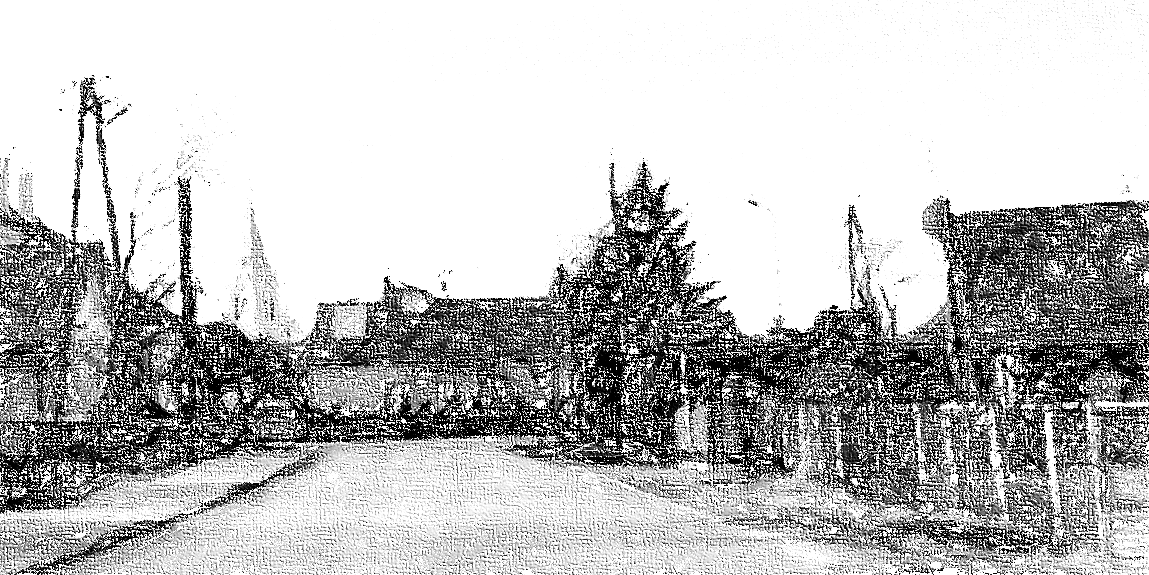 Program przygotowano przy wsparciu finansowym Funduszu Spójności w ramach Programu Operacyjnego Pomoc Techniczna 2014-2020 oaz Budżetu Państwa.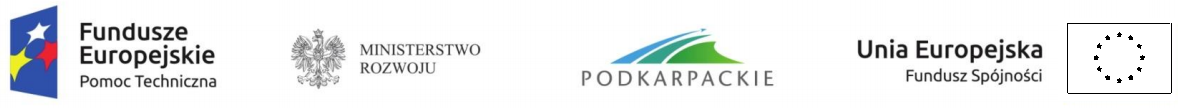 WstępPodstawą prawną do sporządzenia Gminnego Programu Rewitalizacji dla Gminy Tryńcza
na lata 2017-2023 jest Ustawa z dnia 9 października o rewitalizacji (Dz. U. z 2015 r. poz. 1777, z 2016 r. poz. 1020, 1250.). Zgodnie z powyższym, rewitalizacja stanowi kompleksowy proces, którego celem jest wyprowadzanie ze stanu kryzysowego obszarów zdegradowanych, poprzez działania całościowe, integrujące interwencje na rzecz społeczności lokalnej, przestrzeni i lokalnej gospodarki, skoncentrowane terytorialnie i prowadzone w sposób zaplanowany oraz zintegrowany poprzez programy rewitalizacji. Przez działania całościowe rozumie się wzajemnie powiązane przedsięwzięcia, które obejmują kwestie społeczne oraz gospodarcze lub przestrzenno-funkcjonalne lub techniczne lub środowiskowe. Poprzez prowadzone działania zakłada się optymalne wykorzystanie specyficznych uwarunkowań danego obszaru oraz wzmocnienie jego lokalnych potencjałów. Proces ten stanowi wieloletni okres, prowadzony przez interesariuszy wraz we współpracy ze społecznością lokalną. Dla prowadzenia rewitalizacji wymagane są:uwzględnienie rewitalizacji, jako istotnego elementu całościowej wizji rozwoju gminy;
pełna diagnoza służąca wyznaczeniu obszaru rewitalizacji oraz analizie dotykających go problemów; diagnoza obejmuje kwestie społeczne oraz gospodarcze lub przestrzennofunkcjonalne lub środowiskowe;
ustalenie hierarchii potrzeb w zakresie działań rewitalizacyjnych;
właściwy dobór narzędzi i interwencji do potrzeb i uwarunkowań danego obszaru;
zsynchronizowanie działań w sferze społecznej, gospodarczej, przestrzenno-funkcjonalnej, technicznej, środowiskowej;koordynacja prowadzonych działań oraz monitorowanie i ewaluacja skuteczności rewitalizacji;
realizacja wynikającej z art. 5 ust. 1 rozporządzenia ogólnego zasady partnerstwa polegającej na włączeniu partnerów w procesy programowania i realizacji projektów rewitalizacyjnych w ramach programów operacyjnych oraz konsekwentnego, otwartego i trwałego dialogu z tymi podmiotami i grupami, których rezultaty rewitalizacji mają dotyczyć. Obszar zdegradowany stanowi obszar, na którym zidentyfikowany został stan kryzysowy (tj. stan spowodowany koncentracją negatywnych zjawisk społecznych). Może być on podzielony na podobszary, w tym podobszary, które nie posiadają wspólnych granic (warunek – występowanie sytuacji kryzysowej na każdym podobszarze). Obszar rewitalizacji jest to całość lub część obszaru zdegradowanego, na którym zamierza się prowadzić rewitalizację. Cechuje go koncentracja negatywnych zjawisk oraz znaczenie dla rozwoju lokalnego. Zgodnie z wymaganiami nie może on przekraczać 20% powierzchni gminy oraz 30% liczby ludności.Niniejszy dokument został opracowany na podstawie analizy danych zastanych (ilościowych) i aktywnego udziału różnych grup interesariuszy.Szczegółowa diagnoza obszaru zdegradowanegoSzczegółowa diagnoza obszaru zdegradowanegoPołożenieGmina Tryńcza to gmina wiejska w województwie podkarpackim, w powiecie przeworskim. Charakterystyczną cechą krajobrazu gminy i zarazem atrakcją turystyczną są tereny nadbrzeżne i szerokie koryta rzeki Wisłok i San. Brak naturalnych wyniesień terenowych nie ogranicza otwartych przestrzeni, a horyzont oznacza linia lasu. Tereny leśne tworzą zwarte kompleksy, graniczące z drogami i terenami upraw rolnych. Największe kompleksy leśne znajdują się w środkowo - wschodniej części gminy. Północna i środkowa część obszaru gminy jest położona w obrębie Sieniawskiego Obszaru Chronionego.Mapa  Obszar gminy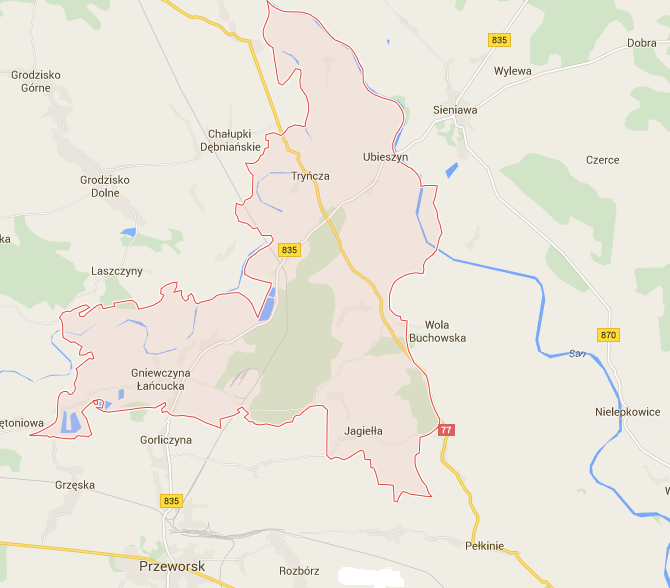 Źródło: www.google.pl/mapsGmina Tryńcza pod względem geograficznym, położona jest w Kotlinie Sandomierskiej, w obrębie dużej jednostki geologicznej zwanej Zapadliskiem Przedkarpackim. Leży nad rzeką Wisłok  i San. Przez jej teren przechodzi droga  wojewódzka Nr 835 relacji Przeworsk – Lublin – Grabownica Starzeńska, oraz droga krajowa Nr 77 relacji Przemyśl – Lipnik.Gmina sąsiaduje z następującymi gminami: Białobrzegi, Grodzisko Dolne, Jarosław, Leżajsk, Przeworsk, SieniawaZasoby przyrodnicze
Przez teren Gminy Tryńcza przepływają rzeki: San (ok. 10 km), Wisłok (ok. 18 km) oraz Mleczka (ok.  2,5 km). Wszystkie rzeki w swoim dolnym biegu łączą się w jeden ciek wodny. Rzeka Mleczka w miejscowości Gniewczyna Tryniecka wpada do Wisłoka, natomiast Wisłok wpada do Sanu poza terenem Gminy na północ od miejscowości Głogowiec. Ponadto przez obszar Gminy przepływają 3 potoki: Przykopa, Strzyganka oraz Leszczynka. Przepływające przez teren Gminy rzeki i potoki mają charakter dolinny. Brzegi rzek są wysokie, koryta głębokie i piaszczyste.Z występowaniem wód powierzchniowych związane są zagrożenia powodziowe. Wysokie stany wód rzecznych występujące głównie w okresie wiosennym i letnim spowodowane są głównie wiosennymi roztopami i intensywnymi opadami letnim. W okresie wysokich opadów rzeki występują z koryt i zalewają okoliczne doliny. Największemu zagrożeniu podlegają obszary przyległe do rzek miejscowości takich jak Głogowiec, Gorzyce, Ubieszyn, Gniewczyna Łańcucka Gniewczyna Tryniecka, Tryńcza i Wólka Małkowa. Przeprowadzone w rejonie położonym na północ od wsi Jagiełła badania hydrologiczne na powierzchni około 300 ha wykazały, że zalegają tam zasoby wód podziemnych w ilościach mogących zaspokoić potrzeby Gminy Tryńcza. W systemie zarządzania gospodarką wodną, teren Gminy należy do Regionalnego Zarządu Gospodarki Wodnej w Krakowie. Występujące na terenie Gminy Tryńcza warunki wodne związane są z poziomem wód czwartorzędowych. Wody podziemne są podstawowym źródłem zaopatrzenia w wodę odbiorców, stanowią ponadto bazę dla ujęć komunalnych. Pod względem hydrograficznym teren Gminy należy do dorzecza Wisły i znajduje się w  obrębie Głównego Zbiornika Wód Podziemnych nr 425 Dębica - Stalowa Wola - Rzeszów, którego wody są dobrej jakości i należą do I i II klasy. Nieustannym zagrożeniem dla jakości wód podziemnych w/w zbiornika jest odprowadzanie nieczyszczonych ścieków komunalnych i deszczowych do wód powierzchniowych oraz nieszczelnych szamb pełniących rolę osadników tylko dla części stałych.Charakterystyczną cechą krajobrazu Gminy i zarazem atrakcją turystyczną są tereny nadbrzeżne i szerokie koryta rzeki Wisłok i San. Brak naturalnych wyniesień terenowych nie ogranicza otwartych przestrzeni, a horyzont oznacza linia lasu. Tereny leśne tworzą zwarte kompleksy, graniczące z drogami i terenami upraw rolnych. Największe kompleksy leśne znajdują się w środkowo-wschodniej części Gminy. Północna i środkowa część obszaru Gminy jest położona w obrębie Sieniawskiego Obszaru Chronionego Krajobrazu. Środowisko przyrodnicze Gminy jest dobrze zachowane i niezwykle bogate pod względem świata fauny i flory. Bogate w rośliny bagienne jest stare koryto Wisłoka między miejscowościami Gniewczyna Tryniecka a Wólka Małkowa. Wydmy piaszczyste występujące w okolicy Jagiełły, Gorzyc, Wólki Ogryzkowej i Małkowej, Tryńczy i Gniewczyny Trynieckiej porośnięte są lasami sosnowymi  i dębami. Nad brzegami rzek rosną głównie wierzby, olchy, osiki i topole.Tabela  Powierzchnia gruntów leśnychŹródło: Bank Danych Lokalnych GUSNa terenie gminy Tryńcza znajduje się fragment Sieniawskiego Obszaru Chronionego Krajobrazu, który w całości zlokalizowany jest na terenie gmin: Jarosław, Wiązownica, Stary Dzików, Oleszyce, Adamówka, Sieniawa i Tryńcza oraz miasta Sieniawa. Ogólna jego powierzchnia wynosi 52 408 ha. Założony w 1987 roku (uchwała Wojewódzkiej Rady Narodowej w Przemyślu, nr XX/148/87 z dnia 25.06.1987 r., utrzymany w mocy Obwieszczeniem Wojewody Przemyskiego z dnia 11.XII.1990 r.).Obszar ten został utworzony dla ochrony Lasów Sieniawskich, jednego z największych kompleksów leśnych w województwie, będącego częścią Puszczy Sandomierskiej.Na terenie gminy zlokalizowane są dwa obszary zatwierdzone Decyzją Komisji Europejskiej w ramach ochrony sieci Natura 2000. Obszar Dolny San jest proponowany przez organizacje pozarządowe w ramach Shadow List w ramach Dyrektywy Siedliskowej:Dolina Dolnego Sanu (Kod obszaru:PLH180020) objęta jest Dyrektywą Siedliskową oraz Ptasią. Występuje na terenie gminy Sieniawa i Tryńcza. Dolina Dolnego Sanu obejmuje powierzchnię 10176,6 ha w ramach Dyrektywy Siedliskowej. Obszar położony jest w Kotlinie Sandomierskiej na wysokości 140-225 m n.p.m. i obejmuje najbardziej cenne przyrodniczo fragmenty doliny dolnego Sanu na odcinku Jarosław - ujście. Dolina rzeki w stadium dojrzałym osiąga szerokość 7-15 km. Zasadniczymi elementami jej budowy są dwa poziomy terasowe holoceńskie oraz terasa plejstoceńska. W dolinie dominuje krajobraz rolniczy. Siedliska rolnicze zajmują ponad połowę powierzchni, jedną czwartą - siedliska łąkowe i zaroślowe, prawie jedną piątą - wody Sanu. Lasy iglaste, liściaste oraz obszary zantropogenizowane stanowią około 5%. Zidentyfikowano tu 14 typów siedlisk przyrodniczych z Załącznika I Dyrektywy Siedliskowej. Największe znaczenie mają: kompleks zbiorowisk przykorytowych (łęgi wierzbowe, ziołorośla i pionierska roślinność na piaszczystych odsypach i namuliskach). Istotną rolę w dolinie odgrywają także różnego typu ekstensywnie użytkowane łąki oraz liczne starorzecza z bogatą florą wodną. Na suchych łąkach i pastwiskach oraz na krawędziach erozyjnych występują ciekawe zbiorowiska kserotermiczne. Florę i faunę cechuje znaczne bogactwo, wykazano tu 19 gatunków z Załącznika II Dyrektywy Siedliskowej. Występują tu istotne regionalnie populacjemodraszka teleiusa, modraszka nausithousa, wydry i bolenia. W dolinie występują również takie gatunki roślin jak storczyk cuchnący, róża francuska, pięciornik skalny, powojnik prosty, kotewka orzech wodny oraz owad: modliszka zwyczajna. Obszar stanowi istotny korytarz ekologiczny w tym dla ichtiofauny. Wody rzeki San i jej dopływów są siedliskiem cennych gatunków ryb z Załącznika II Dyrektywy Siedliskowej. Dorzecze Sanu objęte jest krajowym programem restytucji ryb wędrownych (certy, troci wędrownej, łososia i jesiotra ostronosego). Dopływy Sanu prezentują walory potencjalnych tarlisk i siedlisk wędrownych ryb prądolubnych o znaczeniu europejskim.Starodub w Pełkiniach (Kod obszaru: PLH180050) obejmuje gminy Przeworsk i Tryńcza. Forma ochrony w ramach sieci Natura 2000 jest specjalny obszar ochrony siedlisk o powierzchni 574,8 ha. Obszar leży na wysokości 180-185 m n.p.m. i obejmuje dobrze zachowany, zwarty kompleks bogatych florystycznie, cennych łąk (77% powierzchni obszaru) znajdujący się pomiędzy miejscowościami Pełkinie, Ujezna, Jagiełła i Rozbórz. Najcenniejsza jest liczna populacja (ponad 1000 osobników) staroduba łąkowego występująca przede wszystkim we wschodniej części obszaru. Siedliska rolnicze zajmują 22%.DemografiaWedług stanu na dzień 31 grudnia 2015 r., teren gminy Tryńcza zamieszkiwało 8381 osób. W stosunku do roku 2006 (perspektywa ostatnich 10 lat), nastąpił nieznaczny ponad 2% wzrost liczby mieszkańców. W 2006 r. na terenie gminy mieszkało 8186 osób. Na koniec 2015 roku (stan na 31.12.2015 r.) gminę zamieszkiwało 4179 kobiet (49,86% wszystkich mieszkańców). Na 1 km² powierzchni gminy przypadało 120 osoby i jest to wartość wyższa od średniej wyliczonej dla powiatu przeworskiego, która wynosi 114 osób/km². Analizując liczbę ludności zamieszkującej Gminę Tryńcza na przestrzeni lat 2006-2015, można zauważyć, iż ta wartość przyjmuje tendencję wzrostową.Wykres  Liczba ludności gminy Tryńcza w latach 2006-2015 Źródło: Opracowanie własne na podstawie danych GUS: bdl.stat.gov.plWzrost liczby mieszkańców spowodowany jest głównie migracjami (przyrost w 2010 o 41 osób, 2011 o 22 osoby, w 2013 o 12 osób i w 2014 o 43 osoby) i skokowo przyrostem  naturalnym. Urodzenia kształtują się w przedziale od 80 do 104 dzieci rocznie, zgony mieszkańców od 71 do 95 rocznie.Jakkolwiek bilans przyrostu naturalnego jest raczej dodatni, to w odniesieniu do piramidy wieku jest on mniejszy niż w latach wcześniejszych, co wyraźnie widać na wykresach struktury wieku w roku 2006 i 2015.Wykres  Struktura wieku mieszkańców Gminy Tryńcza w 2006 i 2015 roku. Źródło: Opracowanie własne na podstawie danych GUS: bdl.stat.gov.pl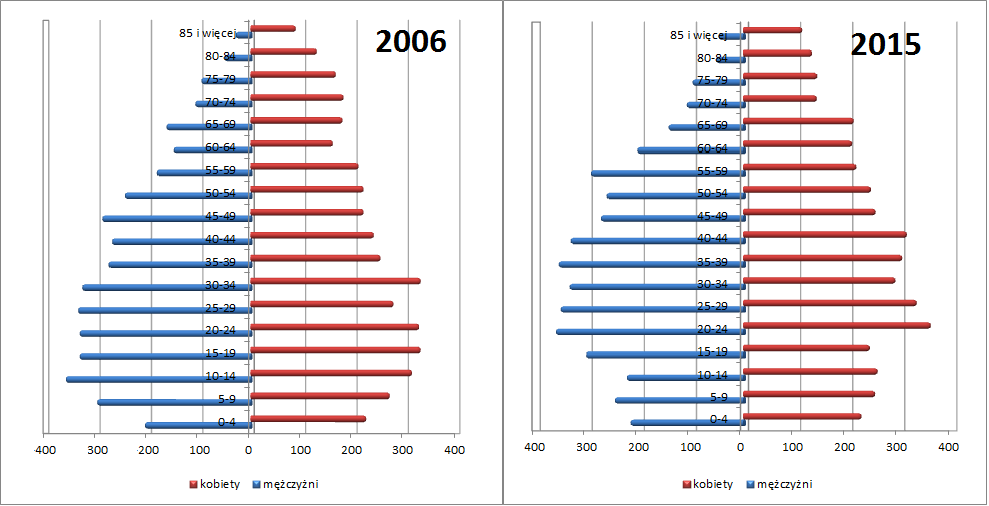 	Problem starzenia się społeczeństwa najlepiej ukazuje analiza danych statystycznych dotyczących wskaźnika obciążenia demograficznego. Liczba osób w wieku poprodukcyjnym na 100 osób w wieku przedprodukcyjnym w 2006 roku wynosiła 64,6 osób a w 2015 aż 80,2 osoby.Wykres  Wskaźnik obciążenia demograficznego. Źródło: Opracowanie własne na podstawie danych GUS: bdl.stat.gov.plW układzie wewnątrzgminnym najbardziej zaludnioną miejscowością jest Gniewczyna Łańcucka. W tej miejscowości mieszka ponad ¼ wszystkich mieszkańców gminy Tryńcza. Drugie miejsce zajmują Gorzyce (16,08% ludności) i trzecie miejsce miejscowość centralna, w której mieści się siedziba Urzędu Gminy – Tryńcza z liczbą 1313 mieszkańców (15,59%).Najmniej zaludnioną miejscowością są: Wólka Małkowa, Wólka Ogryzkowa i Głogowiec (ok. 3,5% każda).Mapa  Liczba ludności w podziale na miejscowości gminy Tryńcza za 2014 rokŹródło: Opracowanie własne na podstawie danych gminy Tryńcza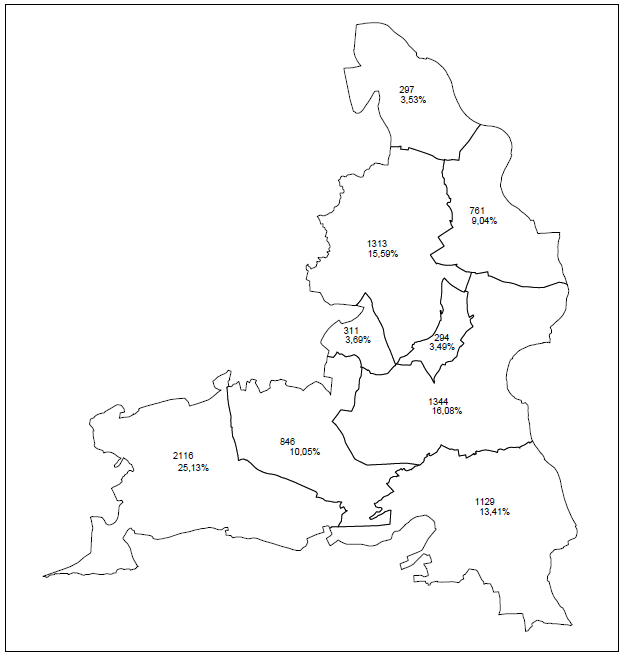 Mieszkalnictwo Na układ osadniczy gminy składa się wieś Tryńcza (15,63% ludności gminy) – będąca siedzibą gminy – oraz  następujące osady: Głogowiec (3,60%), Gniewczyna Łańcucka (25,30%), Gniewczyna Tryniecka (10,01%), Gorzyce (15,87%), Jagiełła (13,28%), Ubieszyn (8,95%), Wólka Małkowa (3,74%), Wólka Ogryzkowa (3,63).Sieć osadnicza w gminie  jest dosyć rozproszona, co stwarza określone  trudności w wyposażeniu gminy  w podstawową  infrastrukturę, a w szczególności kanalizacyjną i gazową.Tabela  Zasoby mieszkaniowe gminy w latach 2008-2014Źródło: Bank Danych Lokalnych GUSW ostatnich latach odnotowano nieznaczny przyrost liczby mieszkań. Głównie są to domy jednorodzinne.Wykres  Budownictwo mieszkaniowe w podziale na rodzaj budynków mieszkalnychŹródło: Plan Gospodarki Niskoemisyjnej Gminy Tryńcza Zgodnie z analizą wyników ankiet, prowadzonych na rzecz przygotowania Planu Gospodarki Niskoemisyjnej dla Gminy Tryńcza, domy jednorodzinne wolnostojące stanowią prawie 90% wszystkich gospodarstw domowych.Większość budynków mieszkalnych to budynki piętrowe. Budynki dwupiętrowe nie stanowią więcej niż 10% wszystkich budynków.
Wykres  Budownictwo mieszkaniowe w podziale na liczbę kondygnacjiŹródło: Plan Gospodarki Niskoemisyjnej Gminy TryńczaŚrednia powierzchnia użytkowa mieszkania wg wyników badań ankietowych (dane za 2015) wynosi 135,42m2 (wyniki ankiet nie są porównywalne z danymi GUS – dla 2015 r. -  91,99 m2). Grupując budynki mieszkalne według klas wielkości największy odsetek respondentów zamieszkuje domy o powierzchni od 120 do 200 m2.Wykres  Budownictwo mieszkaniowe w podziale na powierzchnię użytkowąŹródło: Plan Gospodarki Niskoemisyjnej Gminy Tryńcza	Jak wynika z badań ankietowych prawie ¾ wszystkich budynków mieszkalnych zostało zbudowanych w II połowie XX wieku. Po 2000 roku wybudowano prawie 18% wszystkich budynków mieszkalnych w gminie.Wykres  Budownictwo mieszkaniowe w podziale na lata budowyŹródło: Opracowanie własne na podstawie wyników badań ankietowychWedług danych Głównego Urzędu Statystycznego w centralne ogrzewanie wyposażonych jest prawie 65% mieszkań, wodociąg, kanalizacja i gaz sieciowy doprowadzona jest do ponad 90% mieszkań.Tabela  Mieszkania wyposażone w instalacje - w % ogółu mieszkańŹródło: Bank Danych Lokalnych GUSStan sieci gazowej w Gminie Tryńcza pokazuje poniższa tabela. Według stanu 
na koniec roku 2014 długość sieci gazowej w gminie wynosiła ponad 89 km, długość przyłączy gazowych ponad 41 km, zaś ich liczba wynosiła 1.764. Odbiorcami gazu z sieci było 1.478 gospodarstw.Tabela : Stan sieci gazowej na terenie Gminy Tryńcza. Stan na 30.12.2014 Źródło: Strategia Rozwoju Gminy Tryńcza Kryteria delimitacji obszaru zdegradowanego i obszaru rewitalizacjiWymagane jest wskazanie, że wyznaczony zgodnie z Wytycznymi Ministra obszar rewitalizacji charakteryzuje minimum 4 z niżej wymienionych wskaźników (maksymalnie po 1 z każdej kategorii), dla których wartości oszacowane dla tego obszaru są mniej korzystne niż wartości referencyjne dla województwa podkarpackiego. Wybór każdorazowo powinien być uzasadniony. Gmina pozyskała dane dla obszaru rewitalizacji z dostępnych źródeł (statystyka publiczna nie podaje danych na poziomie niższym niż NTS -5), uwzględniając opisaną w instrukcji metodologię. Jednostka przestrzenna (mniejsza niż region statystyczny poziomu NTS 5) została określona jako miejscowość, w granicach administracyjnych miejscowości. Na tym poziomie skupia się więc agregacja danych.Kategoria: demografia
Zgodnie z Instrukcją przygotowania programów rewitalizacji w zakresie wsparcia w ramach Regionalnego Programu Operacyjnego Województwa Podkarpackiego na lata 2014-2020, zwana dalej Instrukcją w kategorii demografia określono następujące wskaźniki: Saldo migracji na pobyt stały w przeliczeniu na 100 osób wg faktycznego miejsca zamieszkaniaTabela  Wskaźnik referencyjny oraz wskaźnik „Saldo migracji na pobyt stały w przeliczeniu na 100 osób wg faktycznego miejsca zamieszkania” dla poszczególnych miejscowościŹródło: opracowanie własne na podstawie Banku Danych Lokalnych GUS oraz danych szacunkowych w proporcji do liczby zamieszkałych kobiet i mężczyzn w poszczególnych miejscowościach gminnych.Ludność w wieku poprodukcyjnym w stosunku do ludności w wieku produkcyjnym wg faktycznego miejsca zamieszkaniaTabela  Wskaźnik referencyjny oraz wskaźnik „Ludność w wieku poprodukcyjnym w stosunku do ludności w wieku produkcyjnym wg faktycznego miejsca zamieszkania” dla poszczególnych miejscowościŹródło: opracowanie własne na podstawie Banku Danych Lokalnych GUS oraz danych szacunkowych w proporcji do liczby zamieszkałych kobiet i mężczyzn w poszczególnych miejscowościach gminnych.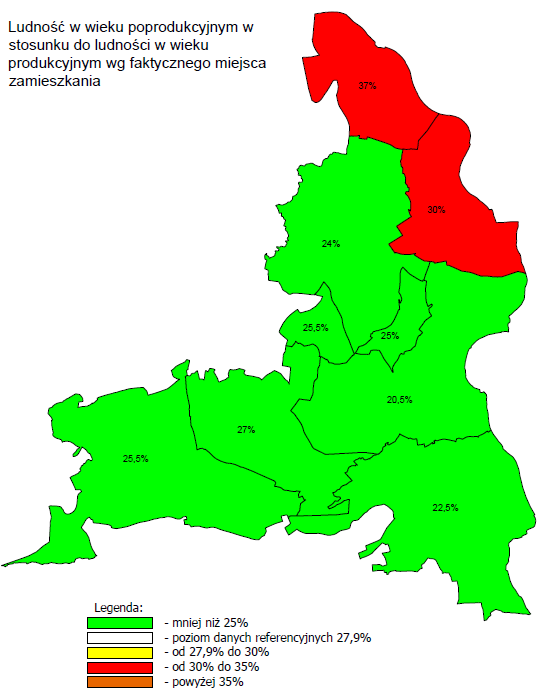 Mapa  „Ludność w wieku poprodukcyjnym w stosunku do ludności w wieku produkcyjnym wg faktycznego miejsca zamieszkania” dla poszczególnych miejscowościŹródło: opracowanie własne na podstawie Banku Danych Lokalnych GUS oraz danych szacunkowych w proporcji do liczby zamieszkałych kobiet i mężczyzn w poszczególnych miejscowościach gminnych.Mediana wiekuTabela  Wskaźnik referencyjny oraz wskaźnik „Mediana wieku” dla poszczególnych miejscowościŹródło: opracowanie własne na podstawie Banku Danych Lokalnych GUS oraz danych szacunkowych w proporcji do liczby zamieszkałych kobiet i mężczyzn w poszczególnych miejscowościach gminnych.Mapa  „Mediana wieku wg faktycznego miejsca zamieszkania” dla poszczególnych miejscowości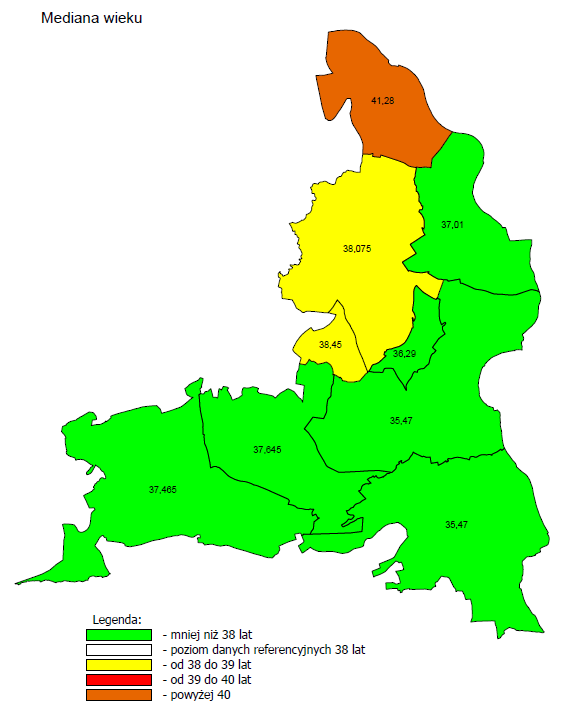 Źródło: opracowanie własne na podstawie Banku Danych Lokalnych GUS oraz danych szacunkowych w proporcji do liczby zamieszkałych kobiet i mężczyzn w poszczególnych miejscowościach gminnych.Przyrost naturalny w przeliczeniu na 100 osób wg faktycznego miejsca zamieszkaniaTabela  Wskaźnik referencyjny oraz wskaźnik „Przyrost naturalny w przeliczeniu na 100 osób wg faktycznego miejsca zamieszkania” dla poszczególnych miejscowościŹródło: opracowanie własne na podstawie Banku Danych Lokalnych GUS oraz danych szacunkowych w proporcji do liczby zamieszkałych kobiet i mężczyzn w poszczególnych miejscowościach gminnych.Mapa  „Przyrost naturalny w przeliczeniu na 100 osób wg faktycznego miejsca zamieszkania” dla poszczególnych miejscowości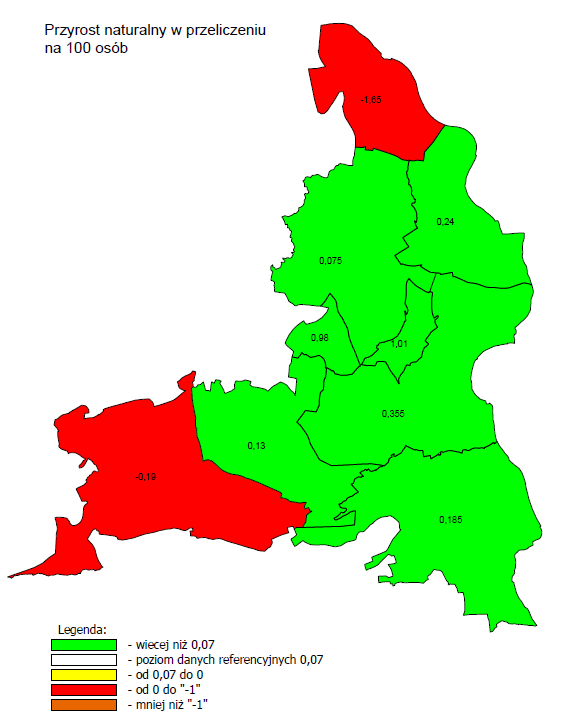 Źródło: opracowanie własne na podstawie Banku Danych Lokalnych GUS oraz danych szacunkowych w proporcji do liczby zamieszkałych kobiet i mężczyzn w poszczególnych miejscowościach gminnych.W kategorii demografii następujące miejscowości spełniają wymagane minimum: Głogowiec, Ubieszyn, Tryńcza, Wólka Małkowa, Gniewczyna Łańcucka.Kategoria: rynek pracyZgodnie z Instrukcją w kategorii rynek pracy określono następujące wskaźniki: Liczba długotrwale bezrobotnych w % bezrobotnych ogółemTabela  Wskaźnik referencyjny oraz wskaźnik „Liczba długotrwale bezrobotnych w % bezrobotnych ogółem” dla poszczególnych miejscowościŹródło: opracowanie własne na podstawie danych Powiatowego Urzędu Pracy w Przeworsku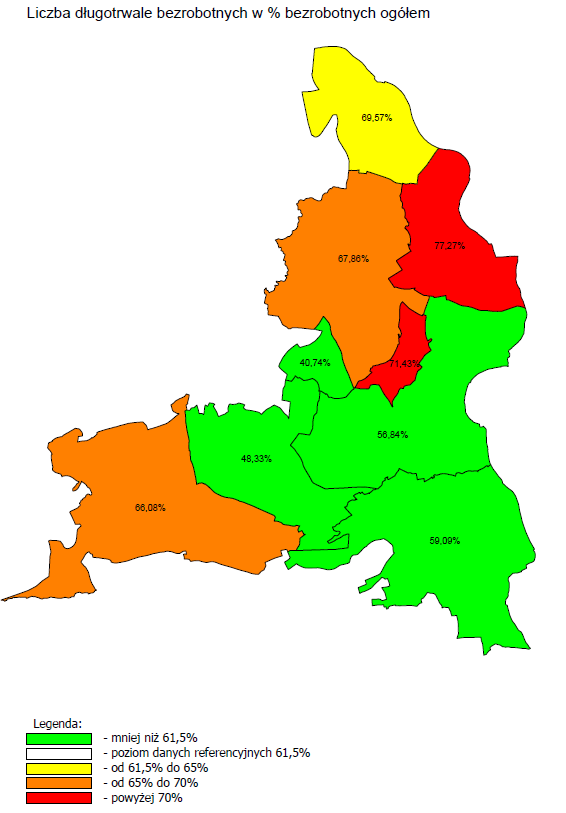 Mapa  „Przyrost naturalny w przeliczeniu na 100 osób wg faktycznego miejsca zamieszkania” dla poszczególnych miejscowościŹródło: opracowanie własne na podstawie danych Powiatowego Urzędu Pracy w PrzeworskuUdział bezrobotnych zarejestrowanych w liczbie ludności w wieku produkcyjnym wg miejsca zamieszkaniaTabela  Wskaźnik referencyjny oraz wskaźnik „Udział bezrobotnych zarejestrowanych w liczbie ludności w wieku produkcyjnym wg miejsca zamieszkania” dla poszczególnych miejscowościŹródło: opracowanie własne na podstawie danych Powiatowego Urzędu Pracy w Przeworsku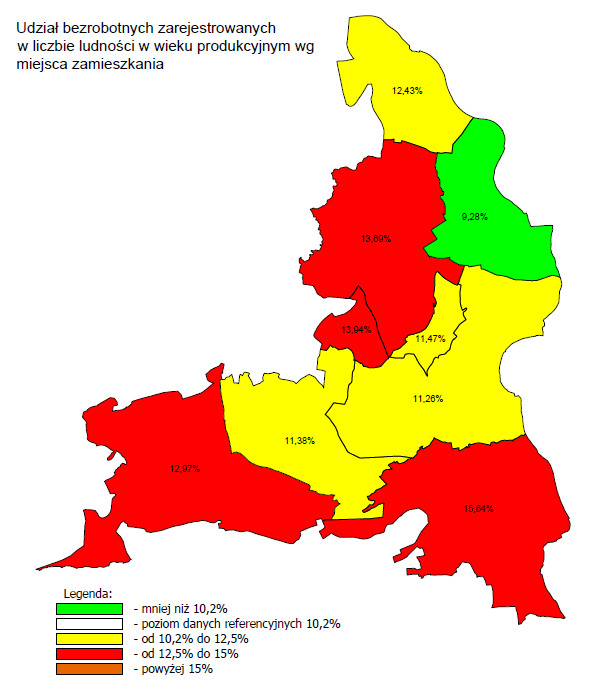 Mapa  „Udział bezrobotnych zarejestrowanych w liczbie ludności w wieku produkcyjnym wg miejsca zamieszkania” dla poszczególnych miejscowościŹródło: opracowanie własne na podstawie danych Powiatowego Urzędu Pracy w PrzeworskuStopa bezrobocia rejestrowanego Zgodnie z metodologią przedstawioną w Instrukcji „Stopę bezrobocia rejestrowanego oblicza się jako stosunek liczby bezrobotnych zarejestrowanych do liczby cywilnej ludności aktywnej zawodowo (ogółem oraz danej grupy), tj. bez osób odbywających czynną służbę wojskową oraz pracowników jednostek budżetowych prowadzących działalność w zakresie obrony narodowej i bezpieczeństwa publicznego. Stopę bezrobocia podaje się z uwzględnieniem pracujących w gospodarstwach indywidualnych w rolnictwie (będących składową cywilnej ludności aktywnej zawodowo).Ze względu na brak danych dotyczących tego wskaźnika w podziale na miejscowości, w delimitacji obszaru nie wzięto pod uwagę stopy bezrobocia rejestrowanego, która dla całego powiatu przeworskiego wynosi 17,50% podczas gdy dane referencyjne dla województwa wynoszą 14,60%. Można więc przyjąć, że stopa bezrobocia rejestrowanego w całej gminie Tryńcza jest wyższa niż średnia referencyjna dla województwa.Podsumowując, pomijając wskaźnik 7, w kategorii rynek pracy następujące miejscowości spełniają wymagane minimum: Głogowiec, Ubieszyn, Tryńcza, Wólka Małkowa, Wólka Ogryzkowa, Gorzyce, Gniewczyna Tryniecka, Gniewczyna Łańcucka i Jagiełła (tzn. wszystkie miejscowości gminne).Kategoria: pomoc społecznaZgodnie z Instrukcją w kategorii pomoc społeczna określono następujące wskaźniki: Liczba osób korzystających ze świadczeń pomocy społecznej w przeliczeniu na 100 osób wg miejsca zamieszkaniaTabela  Wskaźnik referencyjny oraz wskaźnik „Liczba osób korzystających ze świadczeń pomocy społecznej w przeliczeniu na 100 osób wg miejsca zamieszkania” dla poszczególnych miejscowościŹródło: opracowanie własne na podstawie danych GOPS Tryńcza oraz danych szacunkowych w proporcji do liczby zamieszkałych kobiet i mężczyzn w poszczególnych miejscowościach gminnychMapa  Wskaźnik referencyjny oraz wskaźnik „Liczba osób korzystających ze świadczeń pomocy społecznej w przeliczeniu na 100 osób wg miejsca zamieszkania” dla poszczególnych miejscowości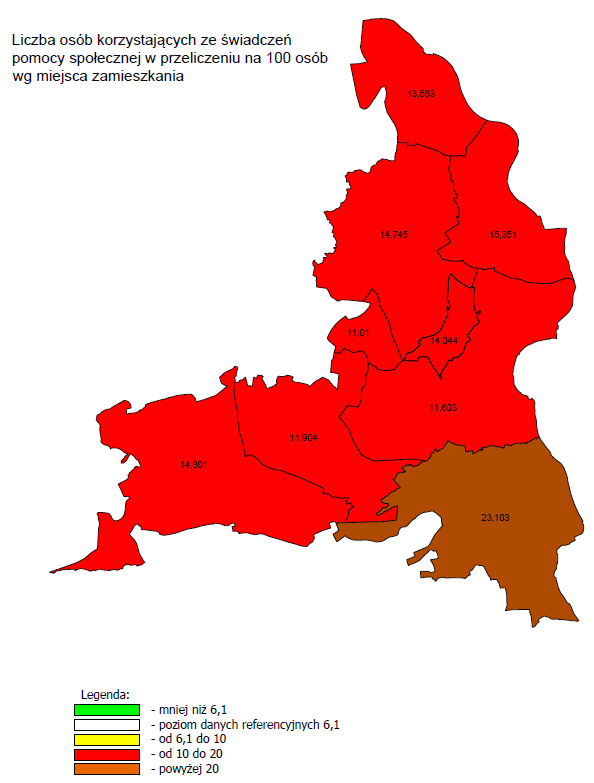 Źródło: opracowanie własne na podstawie danych GOPS TryńczaKorzystający ze świadczeń pomocy społecznej z tytułu niepełnosprawności w przeliczeniu na 100 osób wg miejsca zamieszkaniaW związku z wysokim wskaźnikiem korzystających ze świadczeń z pomocy społecznej (ogółem) , przekraczającym minimum dwukrotnie wskaźnik referencyjny dla województwa, nie poddawano analizie powodów przyznawania świadczeń, w tym z tytułu niepełnosprawności w podziale na miejscowości gminne.Tym samym w kategorii pomoc społeczna następujące miejscowości spełniają wymagane minimum: Głogowiec, Ubieszyn, Tryńcza, Wólka Małkowa, Wólka Ogryzkowa, Gorzyce, Gniewczyna Tryniecka, Gniewczyna Łańcucka i Jagiełła (tzn. wszystkie miejscowości gminne).Kategoria: edukacjaZgodnie z Instrukcją w kategorii edukacja określono jeden wskaźnik: „10. Wyniki egzaminów 6-klasisty” ze wskaźnikiem referencyjnym na poziomie 67,7% (a 2015r.). Według danych Okręgowej Komisji Egzaminacyjnej w Krakowie, wyniki egzaminów 6-klasisty w poszczególnych szkołach w gminie były lepsze. Dlatego też nie przeprowadzono pogłębionych analiz w tej kategorii.Kategoria: podmioty gospodarczeZgodnie z Instrukcją w kategorii podmioty gospodarcze określono następujące wskaźniki:11. Liczba zarejestrowanych podmiotów gospodarczych w rejestrze REGON w przeliczeniu na 100 osób wg faktycznego miejsca zamieszkania - ogółem.Tabela  Wskaźnik referencyjny oraz wskaźnik „Liczba zarejestrowanych podmiotów gospodarczych w rejestrze REGON w przeliczeniu na 100 osób wg faktycznego miejsca zamieszkania - ogółem” dla poszczególnych miejscowościŹródło: opracowanie własne na podstawie danych GUS oraz CEIDGMapa  Wskaźnik referencyjny oraz wskaźnik „Liczba zarejestrowanych podmiotów gospodarczych w rejestrze REGON w przeliczeniu na 100 osób wg faktycznego miejsca zamieszkania - ogółem” dla poszczególnych miejscowości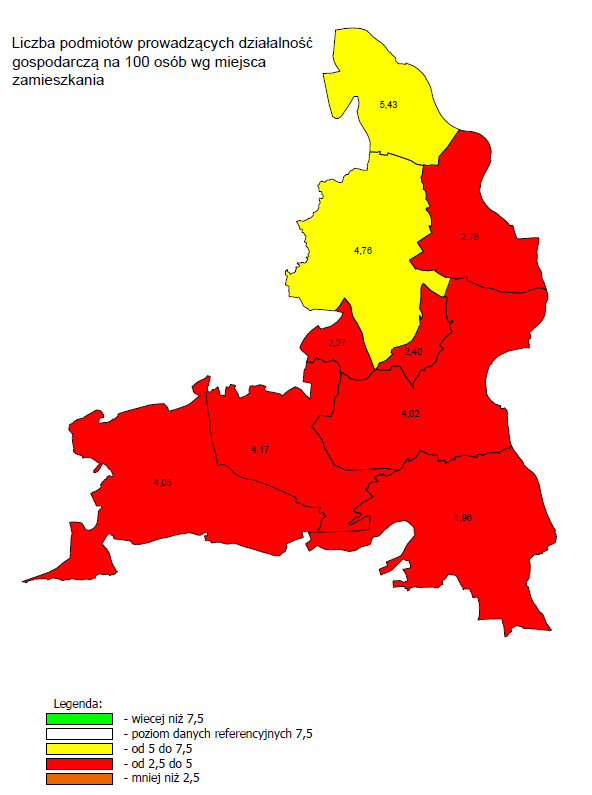 Źródło: opracowanie własne na podstawie danych GUS oraz CEIDG12. Liczba zarejestrowanych podmiotów gospodarczych w rejestrze REGON w przeliczeniu na 100 osób wg faktycznego miejsca zamieszkania – obszar wiejski [jak wskaźnik 11]13. Liczba zarejestrowanych podmiotów gospodarczych w rejestrze REGON w przeliczeniu na 100 osób wg faktycznego miejsca zamieszkania – obszar miejski [nie dotyczy gminy Tryńcza]14. Liczba nowo zarejestrowanych podmiotów gospodarczych w rejestrze REGON w przeliczeniu na 100 osób wg faktycznego miejsca zamieszkania – ogółemW związku z niskim wskaźnikiem nasycenia przedsiębiorczością (ogółem) oraz niższym niż dane referencyjne dla województwa podkarpackiego wskaźnika – jakim jest liczba nowo zarejestrowanych przedsiębiorstw w rejestrze REGON [wartość referencyjna 0,7 dla województwa, 0,52 dla gminy Tryńcza) nie poddawano wskaźnika szczegółowej analizie  w podziale na miejscowości gminy.  15. Liczba nowo zarejestrowanych podmiotów gospodarczych w rejestrze REGON w przeliczeniu na 100 osób wg faktycznego miejsca zamieszkania - obszar wiejski W związku z niskim wskaźnikiem nasycenia przedsiębiorczością (ogółem) oraz niższym niż dane referencyjne dla województwa podkarpackiego wskaźnika – jakim jest liczba nowo zarejestrowanych przedsiębiorstw w rejestrze REGON [wartość referencyjna 0,6 dla województwa w obszarach wiejskich przy wartości 0,52 dla gminy Tryńcza] nie poddawano wskaźnika szczegółowej analizie  w podziale na miejscowości gminy.  16. Liczba nowo zarejestrowanych podmiotów gospodarczych w rejestrze REGON w przeliczeniu na 100 osób wg faktycznego miejsca zamieszkania – obszar miejski [nie dotyczy gminy Tryńcza]Tym samym w kategorii podmioty gospodarcze następujące miejscowości spełniają wymagane minimum: Głogowiec, Ubieszyn, Tryńcza, Wólka Małkowa, Wólka Ogryzkowa, Gorzyce, Gniewczyna Tryniecka, Gniewczyna Łańcucka i Jagiełła (tzn. wszystkie miejscowości gminne).Kategoria: bezpieczeństwo publiczneZgodnie z Instrukcją w kategorii bezpieczeństwo publiczne określono wskaźnik: 17. Liczba stwierdzonych przestępstw ogółem w przeliczeniu na 100 osób wg faktycznego miejsca zamieszkania. W związku z tym, że liczba stwierdzonych przestępstw w ciągu roku na terenie całej Gminy (w tym kolizji i wykroczeń) jest znikoma nie poddawano pogłębionej analizie tego wskaźnika dla poszczególnych miejscowości.Tabela  Dane dotyczące kategorii bezpieczeństwo publiczneŹródło: opracowanie własne na podstawie danych pozyskanych z PolicjiTym samym, żadna z miejscowości gminy Tryńcza nie spełnia kryterium w kategorii bezpieczeństwa publicznego.Kategoria: uwarunkowania przestrzenne 
Zgodnie z Instrukcją w kategorii uwarunkowania przestrzenne  określono wskaźnik: 18. Liczba budynków mieszkalnych zamieszkałych, wybudowanych przed rokiem 1989 w relacji do ogólnej liczby budynków mieszkalnych zamieszkałych. Dane referencyjne dla województwa wynoszą 76,36% [za rok 2011].W związku z brakiem szczegółowych danych dotyczących wieku poszczególnych budynków mieszkalnych w podziale na miejscowości gminne, w delimitacji obszaru nie uwzględniono wskaźnika kategorii: planowanie przestrzenne.Kategoria: integracja społecznaZgodnie z Instrukcją w kategorii integracja społeczna określono dwa wskaźniki:19. Liczba organizacji pozarządowych na 100 osób wg miejsca zamieszkania oraz 20. Frekwencja w wyborach do organów jednostek samorządu terytorialnego (I tura)Na terenie Gminy Tryńcza zarejestrowanych jest 20 organizacji pozarządowych (dane organizacji KLON-JAWOR): 2 w Głogowcu, 3 w Gniewczynie Łańcuckiej, 2 w Gniewczynie Trynieckiej, 1 w Gorzycach, 2 w Jagielle, 8 w Tryńczy, 2 w Ubieszynie.Mapa  Liczba organizacji pozarządowych na 100 osób wg miejsca zamieszkania 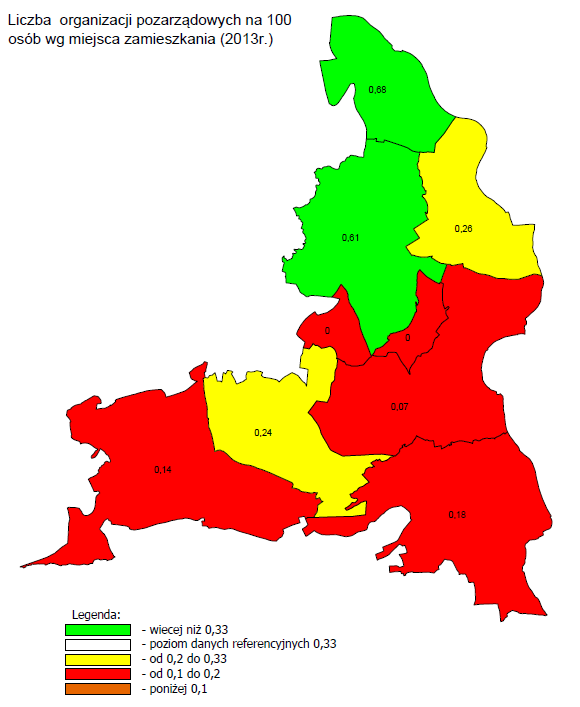 Źródło: Opracowanie własne na podstawie danych Urzędu Gminy oraz raportu KLON JAWOR.Tym samym poza Tryńczą i Głogowcem, wszystkie pozostałe miejscowości spełniają kryteria delimitacji z kategorii integracji społecznej.20. Frekwencja w wyborach do organów jednostek samorządu terytorialnego 2014 (I tura)Zgodnie z instrukcją minimalny poziom danych referencyjnych wynosi 43,85% frekwencji. Na terenie całej gminy zanotowano frekwencję na poziomie 54,22%, nawet w samym Ubieszynie frekwencja na poziomie 44,29% nie spełnia minimalnych wartości dla tego wskaźnika.Tabela  Frekwencja w wyborach do organów jednostek samorządu terytorialnego 2014 (I tura)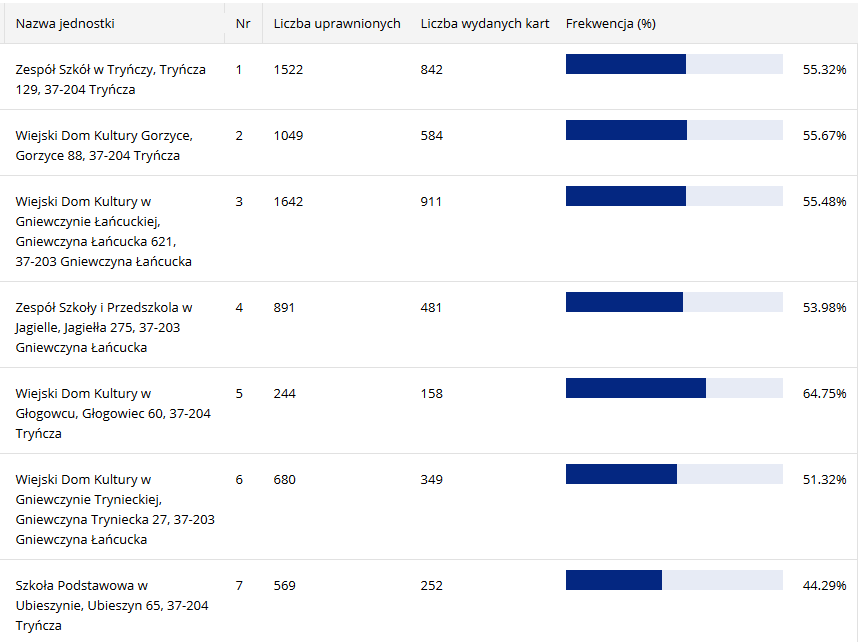 Źródło: Dane Państwowej Komisji Wyborczej Podsumowując, w kategorii Integracja społeczna, Gniewczyna Łańcucka, Gniewczyna Tryniecka, Gorzyce, Jagiełła, Ubieszyn, Wólka Małkowa i Wólka Ogryzkowa spełniają minimalne kryteria delimitacyjne.Kategoria: ochrona środowiskaZgodnie z Instrukcją w kategorii ochrona środowiska określono następujące wskaźniki:21. Odsetek ludności korzystającej z sieci gazowej, 22. Odsetek ludności korzystającej z sieci wodociągowej, oraz23. Odsetek ludności korzystającej z sieci kanalizacyjnej.W gminie Tryńcza, minimalne kryterium spełnione jest dla obszaru całej gminy, w przypadku wskaźnika 21. Z sieci gazowej korzystało w 2014 roku mniej niż 72,5% wszystkich gospodarstw.Obszar zdegradowany - podsumowanieMapa  Obszar zdegradowany
Z przedstawionych w Instrukcji kategorii: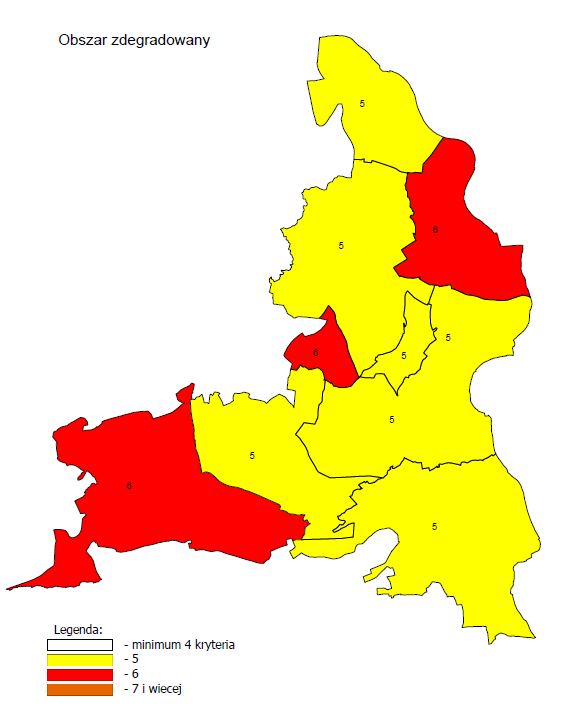 Demografia,Rynek pracyPomoc społecznaEdukacjaPodmioty gospodarczeBezpieczeństwo publiczneUwarunkowania przestrzenneIntegracja społeczna, iOchrona środowiskanie poddano szczegółowej analizie następujących kategorii: edukacja (wyższy poziom wskaźników niż dane referencyjne), bezpieczeństwo publiczne (niższy udział przestępstw niż wymagane dane referencyjne) i uwarunkowania przestrzenne (brak danych). Tym samym poszczególne miejscowości gminy Tryńcza spełniają wymagane kryteria w  5 lub 6 kategoriach.            Źródło: Opracowanie własneTym samym cały obszar gminy Tryńcza, zgodnie z wymaganiami Instrukcji przygotowania programów rewitalizacji w zakresie wsparcia w ramach Regionalnego Programu Operacyjnego Województwa Podkarpackiego na lata 2014-2020 został uznany za obszar zdegradowany.Obszar rewitalizacji objęty Gminnym Programem RewitalizacjiUstawa w art. 14. ust. 2 stanowi, że gminny program rewitalizacji (GPR) jest sporządzany dla obszaru rewitalizacji wyznaczonego w drodze odrębnej uchwały rady gminy, o której mowa w art. 8. Ustawy. Zgodnie z zapisami Rozdziału 3. Wytycznych Ministra, obszar rewitalizacji to obszar obejmujący całość lub część obszaru zdegradowanego, cechującego się szczególną koncentracją negatywnych zjawisk, na którym, z uwagi na istotne znaczenie dla rozwoju lokalnego, zamierza się prowadzić rewitalizację. Obszar rewitalizacji może być podzielony na podobszary, w tym podobszary nieposiadające ze sobą wspólnych granic, lecz nie może obejmować terenów większych niż 20% powierzchni gminy oraz zamieszkałych przez więcej niż 30% mieszkańców gminy. W skład obszaru rewitalizacji mogą wejść obszary występowania problemów przestrzennych, takich jak tereny poprzemysłowe (w tym poportowe i powydobywcze), powojskowe lub pokolejowe, wyłącznie w przypadku, gdy przewidziane dla nich działania są ściśle powiązane z celami rewitalizacji dla danego obszaru rewitalizacji.Gmina wyznacza obszar rewitalizacji w oparciu o rozstrzygnięcia dokumentów strategicznych lub planistycznych, albo indywidualne kryteria wraz z odniesieniem ich do wartości referencyjnych dla danej gminy i przy uwzględnieniu wartości referencyjnych wskazanych przez IZ RPO (jako kwalifikujących obszar rewitalizacji do wsparcia w ramach RPO WP 2014-2020). Wartości referencyjne są dodatkowym kryterium ustalonym przez IZ, które ma wskazać obszar rewitalizacji (ustalony przez gminę) możliwy do wsparcia w ramach projektów przeznaczonych do dofinansowania w RPO WP 2014-2020. Ma to ukierunkować wsparcie RPO WP 2014-2020 na najbardziej dotknięte problemami obszary województwa podkarpackiego.W odniesieniu do Gminy Tryńcza aktem wyznaczającym ten obszar jest Uchwała 
Nr XXIII/227/2017 Rady Gminy Tryńcza z dnia 14 lutego 2017 r. w sprawie wyznaczenia obszaru zdegradowanego i obszaru rewitalizacji Gminy Tryńcza.Uwzględniając cele i uwarunkowania zawarte w dokumentach strategicznych (zapisy Strategii Rozwoju Gminy Tryńcza, Strategii Rozwiązywania Problemów Społecznych), planistycznych (Studium Uwarunkowań i Miejscowe Plany Zagospodarowania Przestrzennego) a także wnioski ze spotkania konsultacyjnego przeprowadzonego w dniu 13 stycznia 2017 roku, obszar rewitalizacji Gminy Tryńcza obejmuje cztery podobszary: Podobszar Głogowiec (powierzchnia 29,4 ha)Podobszar Tryńcza – Wólka Małkowa (110, 46 ha)Podobszar Gniewczyna Łańcucka (346,02 ha)Podobszar Jagiełła (98,9 ha),Zgodnie z delimitacją uwzględniającą tereny poprzemysłowe (tereny dawnej fabryki Wagonów) i przeznaczone na rozwój przedsiębiorczości oraz  tereny planowanych inwestycji społecznych (infrastruktura domów pomocy społecznej i ośrodków opieki senioralnej).Mapa 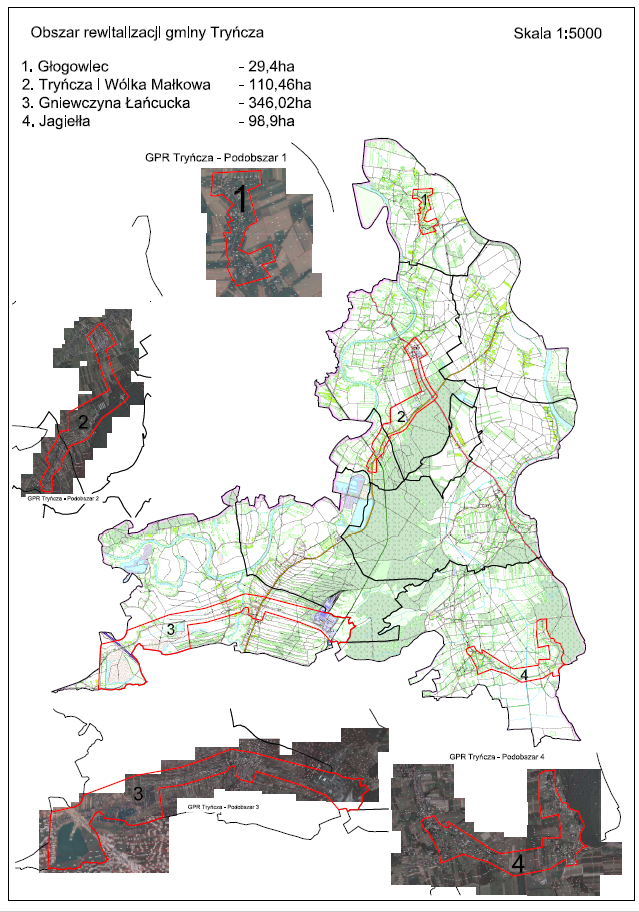 Opis powiązań GPR z dokumentami strategicznymi powiatuTabela  Zgodność Programu Rewitalizacji z dokumentami strategicznymi na szczeblu Powiatu PrzeworskiegoŹródło: Opracowanie własneOpis powiązań GPR z dokumentami strategicznymi województwa i krajuTabela  Komplementarność i powiązania GPR Gminy Tryńcza z dokumentami poziomu krajowegoŹródło: Opracowanie własneTabela  Komplementarność i powiązania GPR Gminy Tryńcza z dokumentami poziomu regionalnegoŹródło: Opracowanie własneAnaliza problemówTabela  Syntetyczna analiza wskaźników problemowych Źródło: Opracowanie własneJak wynika z analizy, głównymi problemami wyznaczonych obszarów są:- wysoki udział ludności w wieku poprodukcyjnym w stosunku do ludności w wieku produkcyjnym, ujemny przyrost naturalny oraz wysoka mediana wieku (problem starzejącego się społeczeństwa), zwłaszcza w podobszarach:- Głogowiec oraz Tryńcza-Wólka Małkowa- wysoki udział osób bezrobotnych, w tym długotrwale bezrobotnych (problem bezrobocia) zwłaszcza w podobszarach: Głogowiec, Gniewczyna Łańcucka oraz Tryńcza-Wólka Małkowa- bardzo wysoki udział osób korzystających z pomocy społecznej (problem ubóstwa) – na terenie całej gminy, a szczególnie w podobszarze Jagiełła- niskie nasycenie przedsiębiorczością na terenie południowych miejscowości, zwłaszcza w podobszarach Gniewczyna Łańcucka i Jagiełła- niskie nasycenie liczbą organizacji pozarządowych (kryzys społeczeństwa obywatelskiego) zwłaszcza w podobszarach Gniewczyna Łańcucka i Jagiełła.Opis wizji stanu obszaru po przeprowadzeniu rewitalizacjiWizja stanu obszaru po przeprowadzeniu działań rewitalizacyjnych została wskazana poprzez opis ich planowanych i pożądanych efektów (rezultatów). Głównym efektem działań rewitalizacyjnych przewidzianych w Gminnym Programie Rewitalizacji gminy Tryńcza na lata 2017–2023 będzie ograniczenie negatywnych zjawisk kryzysowych w różnych sferach, społecznej, przestrzenno-funkcjonalnej, gospodarczej, technicznej, środowiskowej oraz wzmocnienie potencjału wewnętrznego obszaru rewitalizacji w celu zapewnienia zrównoważonego rozwoju całego obszaru zdegradowanego (obszar całej gminy Tryńcza). W rezultacie przeprowadzonych działań rewitalizacyjnych w podobszarach, w których zaplanowano interwencję, zapewnione zostaną dogodne warunki życia dla mieszkańców oraz prowadzenia działalności gospodarczej, jak również poszerzona zostanie oferta dla seniorów.W związku z powyższym wykorzystując przeprowadzoną analizę wewnętrznych potencjałów Obszarów, zewnętrznych uwarunkowań oraz wyzwań i potrzeb rozwojowych zidentyfikowanych na podstawie diagnozy sytuacji w gminie, na obszarze zdegradowanym i w obszarach rewitalizacji sformułowano wizję obszaru rewitalizacji Gminy Tryńcza, obejmującą następujące elementy wskazujące efekty procesu rewitalizacji:Rysunek  Wizja procesu rewitalizacji w gminie Tryńcza	Źródło: Opracowanie własne na podstawie analiz i wniosków z konsultacji społecznych Cele RewitalizacjiAby przezwyciężyć zjawiska kryzysowe zaproponowano następujące cele Gminnego Programu Rewitalizacji Gminy Tryńcza:- wspieranie i zapewnienie możliwości aktywnego starzenia się w zdrowiu oraz możliwości prowadzenia w dalszym ciągu samodzielnego, niezależnego i satysfakcjonującego życia mieszkańcom gminy Tryńcza (zwłaszcza w podobszarach:- Głogowiec oraz Tryńcza-Wólka Małkowa),- rozwój rynku pracy (tworzenie nowych miejsc pracy, tworzenie warunków do samozatrudnienia oraz wsparcie osób bezrobotnych (przekwalifikowania, doradztwo)  (wszystkie obszary),- rozwój społeczeństwa obywatelskiego, integracji społecznej oraz samopomocy, zwłaszcza w obszarze polityki społecznej (rozwój instytucji wsparcia rodziny, wsparcie osób niepełnosprawnych itp.) zwłaszcza w podobszarach Gniewczyna Łańcucka i Jagiełła,- zagospodarowanie przestrzeni publicznych pełniących funkcje społeczne (integrujące, wspierające przedsiębiorczość, możliwe do wykorzystania w celach rekreacyjnych) (wszystkie obszary).Rysunek  Cele gminnego Programu RewitalizacjiŹródło: Opracowanie własne na podstawie analiz i wniosków z konsultacji społecznych Opis przedsięwzięć rewitalizacyjnychNa liście przedsięwzięć rewitalizacyjnych ujęto przedsięwzięcia finansowane lub współfinansowane z różnych źródeł publicznych i prywatnych, w tym w szczególności z:Europejskiego Funduszu Rozwoju Regionalnego,Europejskiego Funduszu Społecznego,Budżetu realizacji Strategii Lokalnej Grupy Działania Kraina SanuBudżetu gminy Tryńcza,Program zawiera indykatywne ramy finansowe dla wszystkich przedsięwzięć z listy przedsięwzięć podstawowych, w tym kwoty finansowania dla każdego z nich.Tabela  Lista przedsięwzięć rewitalizacyjnych w odniesieniu do celów GPR Gminy TryńczaTabela  Opis przedsięwzięć rewitalizacyjnego dla obszaru 1 GłogowiecTabela  Opis przedsięwzięć rewitalizacyjnego dla obszaru 2 Tryńcza – Wólka MałkowaTabela  Opis przedsięwzięć rewitalizacyjnego dla obszaru 3 Gniewczyna ŁańcuckaTabela  Opis przedsięwzięć rewitalizacyjnych dla obszaru 4 JagiełłaTabela  Opis przedsięwzięć rewitalizacyjnych mających wpływ na obszar rewitalizacjiMechanizmy integrowania działań oraz przedsięwzięć rewitalizacyjnychRewitalizacja ta powinna być rozumiana jako komplementarny system działań zarówno na rzecz poprawy przestrzeni, jak i przede wszystkim warunków życia lokalnego społeczeństwa. Dopiero tak zaplanowany i realizowany razem ze społeczeństwem system zintegrowanych działań pozwala na osiągnięcie rzeczywistych i trwałych dla społeczeństwa efektów. Łączenie działań przestrzenno-infrastrukturalnych z elementem społecznym, takim, który jest przede wszystkim zgodny z oczekiwaniem mieszkańców, przyczynia się również do kształtowania postaw obywatelskich i poczucia przynależności do miejsca, co stanowi istotny element w procesie rewitalizacji.Zakładane projekty rewitalizacyjne muszą mieć na uwadze m.in. zaspokojenie potrzeby kulturowej, dotyczącej tożsamości, przynależności do wspólnoty, potrzeb związanych z czasem wolnym, stwarzaniem warunków do rozwoju działalności gospodarczej, zapewnieniem odpowiednich usług w zakresie edukacji, ochrony zdrowia, terenów do uprawiania sportu, czy też zapewnieniem bezpieczeństwa i pomysłu na to, by danym obszarem interesowali się inni: turyści, przedsiębiorcy. Rewitalizacja powinna integrować wskazane kluczowe aktywności oraz obejmować intensywną i równoległą pracę we wszystkich poniższych obszarach:Aktywizacja grup wykluczonychRozwijania inicjatyw ekonomii/przedsiębiorczości społecznej (np. spółdzielnie socjalne)Działań o charakterze partycypacji społecznej/publicznej/obywatelskiej (np. konsultacje programów rewitalizacji społecznej i infrastrukturalnej, informacja obywatelska)Działań artystyczno-kulturalnychIstotną słabością dotychczasowych działań rewitalizacyjnych był brak współdziałania pomiędzy podmiotami zaangażowanymi w ich realizację oraz ich niski poziom uspołecznienia. Zaobserwować można było brak systemu koordynacji i integrowania działań infrastrukturalnych z działaniami społecznymi. Działania takie bardzo często realizowane były osobno, często także w różnych, nawet kilkuletnich odstępach czasowych. W ten sposób jedynie punktowo zaspokajały potrzeby społeczeństwa. Dodatkowo brak szerokich konsultacji społecznych powodował, że społeczność lokalna nie zawsze identyfikowała się z prowadzonymi działaniami lub nie była i nie jest w stanie odpowiednio korzystać z wytworzonej infrastruktury. Prowadzony w ten sposób proces może nie przynosić oczekiwanego, spójnego i długofalowego efektu. Najwłaściwszym podejściem powinno być zatem rozpoczęcie od „uspołeczniania” procesu tworzenia projektów, którego efektem będzie wskazanie, ile i jakie działania społeczne należy podjąć oraz jakie działania przestrzenne i infrastrukturalne powinny im towarzyszyć.Zaprojektowanie zmiany tylko na poziomie przestrzeni nie wieńczy procesu rewitalizacji. Zmiany równocześnie i obligatoryjnie muszą zostać zaimplementowane w ludziach, którzy z rewitalizowanej przestrzeni korzystają lub będą korzystać. Procesy te skupiają się zatem przede wszystkim na poprawie jakości życia a nie tylko miejsca.Realizowane zadania rewitalizacyjne powinny skupiać się na wzmacnianiu i odbudowywaniu kapitału społecznego, który jest podstawą rozwijającej się społeczności. Jest on istotnym czynnikiem prowadzącym do społecznej i indywidualnej aktywizacji. Dlatego kluczowym zadaniem stają się działania na rzecz budowania tegoż kapitału, wzmacniania mieszkańców – ich zasobów umiejętności, wiedzy, kompetencji, jak również zdrowia i dobrego samopoczucia. By rozwijać kapitał ludzki swojej społeczności, trzeba z jednej strony stwarzać przestrzeń do zdobywania i poszerzania wiedzy i umiejętności, z drugiej tworzyć możliwości zastosowania własnych zasobów jednostek.Cele rewitalizacji, związane z rozwojem kapitału ludzkiego, powinny obejmować:Spójność społeczną, czyli wyrównanie dysproporcji w jakości życia, poprzez: eliminację ubóstwa, ograniczanie nierówności społecznych, zatrudnienie oraz integrację społecznąPodnoszenie poziomu wykształcenia, a przez to zwiększanie kreatywności mieszkańców, ich zdolności do innowacji, a w konsekwencji podnoszenie konkurencyjności. Celem powinno być podnoszenie poziomu wykształcenia szczególnie ludności należącej do grup marginalizowanych, w tym zamieszkującej obszary zdegradowaneRozwój zdolności adaptacyjnych w kontaktach społecznych i gospodarczych, poprzez odpowiedni system opiekuńczy i edukacyjny. Istotną rolę w tych procesach odegrać powinno powiązanie odpowiednich polityk publicznych, wspieranych przez władze publiczne z polityką rynku pracy, zorientowaną na mobilizację i aktywizację ludności obszarów zdegradowanychW świetle powyższego jedynie wdrażanie działań kompleksowych oraz komplementarnych pozwala na połączenie rewitalizacji twardej z miękką. Kompleksowość w tym przypadku polega na tym, że za pomocą jednego projektu podejmuje się próbę rozwiązania problemów wynikających z braku odpowiedniej infrastruktury, zaniedbania przestrzeni, jak i udostępnienie części tej przestrzeni na potrzeby społeczne: warsztaty, spotkania integracyjne, zajęcia edukacyjne, festyny itp. Istotnym mechanizmem w tym zakresie, w celu realizacji projektu kompleksowego będzie potrzeba budowania partnerstwa z podmiotami publicznymi działającymi w sferze społecznej bądź z organizacjami społeczno-kulturalnymi. Przewidywane zatem rodzaje interwencji infrastrukturalnych już na etapie ich projektowania powinny zakładać maksymalizację efektów społecznych oraz integrować w tym celu rozmaite podmioty i dopiero jako takie, tj. z wyraźnie określonymi działaniami i efektami społecznymi winny być przedstawione do realizacji.Przedsięwzięcia rewitalizacyjne w niniejszym Programie są komplementarne na poziomie ogólnym (dopełniania się rodzajami). Wzajemne dopełnianie się poszczególnych przedsięwzięć z listy szczegółowej zostanie zapewnione na poziomie regulaminów konkursów na dofinansowanie, gdzie kryterium dopełniania się z innymi przedsięwzięciami lub tworzenia z nimi pozytywnej synergii będzie kryterium dostępu, a sfinansowanie przedsięwzięcia niepowiązanego komplementarnie z innymi będzie utrudnione.Szacunkowe ramy finansowe GPRTabela  Ramy finansowe realizacji Gminnego Programu Rewitalizacji Gminy TryńczaSzacunkowe ramy finansowe Gminnego Programu Rewitalizacji zostały zaplanowane na cały siedmioletni okres 2017 – 2032. Przedstawiają się one następująco:1. Całkowita wartość przedsięwzięć rewitalizacyjnych Programu wyniesie 7 410 000,00 zł.2. W tej kwocie wkład budżetu gminy Tryńcza wyniesie 1 421 000,00 zł.3. Pozostały bezpośredni wkład (publiczny i prywatny razem) w przedsięwzięcia rewitalizacyjne wyniesie w tym czasie 5 989 000 zł.4. W ramach wkładu pozostałego, o którym mowa w p. 3, szacuje się, że wkład środków prywatnych wyniesie około 60 000 zł ( 1%).5. Wobec tego całkowity strumień wydatków na GPR ze środków publicznych szacuje się na kwotę 7 350 000 zł.6. Wydatki programu rewitalizacji powinny wpłynąć pośrednio na uruchomienie równoległego strumienia wydatków prywatnych (prywatnych inwestycji remontowo-budowlanych i gospodarczych realizowanych pod wpływem ogólnego ożywienia obszaru i wzrostu koniunktury). Strumień wydatków prywatnych uruchomionych pośrednio przez Program szacuje się na co najmniej 500 000,00 zł w okresie 7-letnim.7. Nie ma obecnie podstaw do precyzyjnego oszacowania kosztów zarządzania programem. Według wstępnego oszacowania powinny one mieścić się w granicach 2,5 – 6,0% całkowitych kosztów programu, a więc od 185 tys. do tys, zł w całym okresie (czyli od 26 tys.  do 64 tys.  zł średnio rocznie).Źródła finansowania przedsięwzięć rewitalizacyjnychWszystkie przedsięwzięcia rewitalizacyjne będą finansowane lub współfinansowane ze środków własnych gminy. W konkursach w ramach Regionalnego Programu Operacyjnego Województwa Podkarpackiego na lata 2014-2020 beneficjenci będą wnioskować o dofinansowanie ze środków zewnętrznych (funduszy strukturalnych), miedzy innymi z działań wymienionych poniżej.Tabela  Zewnętrzne źródła finansowania przedsięwzięć rewitalizacyjnych: Regionalny Program Operacyjny Województwa Podkarpackiego na lata 2014-2020Źródło: Opracowanie własne na podstawie Szczegółowego Opisu Osi Priorytetowych Regionalnego Programu Operacyjnego Województwa Podkarpackiego na lata 2014-2020, stanowiącego załącznik do uchwały Nr 262/5208/17 Zarząd Województwa Podkarpackiego  z dnia 17 stycznia 2017 r.Tabela  Zewnętrzne źródła finansowania przedsięwzięć rewitalizacyjnych – programy ministerialneOpis struktury zarządzania realizacją GPR wraz z ramowym harmonogramem realizacji programuWójt Gminy powołuje w trybie określonym przepisami prawa Pełnomocnika ds. Rewitalizacji Gminy Tryńcza spośród osób zajmujących stanowiska kierownicze w Urzędzie Gminy Tryńcza.Pełnomocnik ds. Rewitalizacji Gminy Tryńcza jest upoważniony do:podejmowania działań, związanych z przygotowaniem, wdrożeniem, monitoringiem i ewaluacją Gminnego Programu Rewitalizacji,przedstawiania Wójtowi sprawozdań dotyczących realizacji Gminnego Programu Rewitalizacji i wszelkich potrzeb związanych z ewaluacją, w tym przedstawienie propozycji zmian dokumentu,realizacji zadań informacyjnych i promocyjnych dotyczących realizacji Gminnego Programu Rewitalizacji,upowszechniania w Urzędzie i gminie świadomości dotyczącej rewitalizacji.Pełnomocnik jest uprawniony do kontaktów z klientami i innymi stronami zainteresowanymi w sprawach dotyczących Gminnego Programu Rewitalizacji. Pełnomocnik jest upoważniony do wydawania pracownikom Urzędu poleceń służbowych dotyczących zadań związanych z wdrożeniem i monitorowaniem Gminnego Programu Rewitalizacji oraz projektów przewidzianych w Gminnym Programie Rewitalizacji. Pełnomocnik nadzoruje i kieruje pracą Zespołu zadaniowego do spraw wdrożenia i monitorowania Gminnego Programu Rewitalizacji.Pełnomocnik ds.  Rewitalizacji pełni również nadzór merytoryczny nad instytucjami i spółkami gminnymi w zakresie odpowiadającym powierzonym im do realizacji przedsięwzięciom rewitalizacyjnym.Struktura Zespołu zadaniowego do spraw wdrożenia i monitorowania Gminnego Programu Rewitalizacji musi zapewniać możliwość skutecznego koordynowania i monitorowania GPR w celu zapewnienia uzyskania właściwego poziomu poszczególnych wskaźników oraz zachowania wysokiego stopnia partycypacji społecznej w procesie rewitalizacji. Struktura Zespołu zadaniowego do spraw wdrożenia i monitorowania Gminnego Programu Rewitalizacji może ulegać zmianom wynikającym ze stopnia zaawansowania realizacji Programu.W drodze zarządzenia, Wójt powołuje Komitet Rewitalizacji, który stanowi forum współpracy i dialogu interesariuszy z organami gminy w sprawach dotyczących przygotowania, przeprowadzenia i oceny rewitalizacji oraz pełni funkcję opiniodawczo-doradczą w sprawach dotyczących opracowania i wdrażania Gminnego Programu Rewitalizacji Gminy Tryńcza na lata 2017-2023 (zwanego dalej Gminnym Programem Rewitalizacji) oraz oceny przebiegu procesu rewitalizacji.  Komitet  reprezentuje  lokalne  środowiska  gospodarcze,  naukowe, mieszkańców gminy, organizacje pozarządowe oraz inne grupy zainteresowane procesem rewitalizacji.Okres realizacji procesu rewitalizacji objętego niniejszym GPR wynosi 7 lat (lata 2017 – 2023). Przewiduje się podział tego okresu na trzy podokresy dwuletnie pełnej funkcjonalności GPR poprzedzone rocznym okresem uruchamiania Programu.Tabela  Ramowy harmonogram realizacji procesu rewitalizacjiIntegrowanie przedsięwzięć rewitalizacyjnych objętych niniejszym programem zostanie zrealizowane poprzez wpisanie w system realizacyjny Programu stałej dbałości o: Komplementarność problemową, Komplementarność przestrzenną, Kompleksowość, Komplementarność źródeł finansowania, Komplementarność proceduralno-instytucjonalną, Realizację zasady partnerstwa i partycypacji. Założenia dotyczące integracji działań rewitalizacyjnych:Wykorzystanie szansy na rozwój poprzez rewitalizację (wykreowanie w obszarze rewitalizacji nowych ofert i warunków rozwoju dla sektora prywatnego, a także dla obecnych mieszkańców i właścicieli nieruchomości). Zwiększanie nacisku na organizację finansowania dla działań rewitalizacyjnych z uwzględnieniem celów bieżących i perspektywicznych poprzez ujęcie potrzeb rewitalizacyjnych w Wieloletniej Prognozie Finansowej, zapewnienie odpowiednich wkładów własnych z budżetu gminy dla projektów z zewnętrznym finansowaniem, Planowanie działań rewitalizacyjnych przez pryzmat celów długookresowych. Zakłada się planowanie działań rewitalizacyjnych nie ograniczone wyłącznie do programów pomocowych perspektywy unijnej 2014 – 2020. Podporządkowanie celów sektorowych celom procesu rewitalizacji. Proces rewitalizacji w takiej skali, w jakiej występuje w gminie powinien stanowić cel nadrzędny względem pozostałych celów sektorowych, w szczególności w zakresie polityki społecznej, komunikacyjnej i mieszkaniowej, zarówno na etapie planowania jak i wdrażania. Umacnianie aktywnego sąsiedztwa poprzez kreowanie sąsiedztwa w rozumieniu fizycznym i funkcjonalnym oraz odbudowywanie relacji społecznych. Zapewnienie właściwego rozumienia procesu rewitalizacji i jego potrzeb przez wszystkie jednostki i podmioty zaangażowane w ten proces.Zaangażowanie/współpraca z potencjalnymi inwestorami na etapie przygotowania terenu poprzez: (1) konsultacje programów rozwojowych z potencjalnymi inwestorami, promocja wśród inwestorów, dopasowanie rozmiarów działań do potencjalnego popytu, (2) uwzględnienie kwestii społecznego władania przestrzenią oraz (3) uwzględnienie potrzeb społeczności lokalnych oraz zespołów sąsiadujących z obszarem rewitalizacji.Wzmacnianie oraz integracja działań rewitalizacyjnych w obszarach: społecznym, ekonomicznym, przestrzennym, kulturowym.Systemowe przygotowywanie terenów inwestycyjnych, jako element aktywnej gospodarki zasobami, celem wzmocnienia aspektu ekonomicznego i społecznego rewitalizacji, w tym analiza popytu, tworzenie katalogu nieruchomości, kreowanie oferty atrakcyjnej dla inwestowania.Zaangażowanie prywatnych właścicieli nieruchomości w procesy rewitalizacyjne poprzez wdrożenie konkretnych modeli współpracy oraz stworzenie instrumentów wspierających ich indywidualne działania. Inicjowanie przez władze gminy działań rewitalizacyjnych skutkujących wytworzeniem silnego punktowego impulsu rozwojowego wywołującego efekt reakcji łańcuchowej, aktywizującej podmioty prywatne. W długim okresie skutkuje to pozytywnym oddziaływaniem na rozległy obszar oraz działa zachęcająco dla pozostałych właścicieli nieruchomości. Jednym z istotnych narzędzi, jakie władze gminy posiadają jest możliwość inwestycji infrastrukturalnych i włączanie w ten proces właścicieli nieruchomości oraz udostępnianie na cele inwestycyjne poszczególnych terenów oraz polepszanie wizerunku istniejących obiektów. Wykorzystanie różnorodnych form współfinansowania– zarówno bezzwrotnych (EFRR, EFS) jak i zwrotnych i PPP. Należy jednak zadbać, aby całość działań rewitalizacyjnych nie była podporządkowana jedynie celom programów pomocowych. Stworzenie oferty i wsparcia dla działań z zakresu ekonomii społecznej i umacniania roli III sektora w budowaniu społeczeństwa obywatelskiego i skutecznego systemu wspierania mieszkańców.Niniejszy Program realizuje zasadę partnerstwa i partycypacji poprzez angażowanie interesariuszy na każdym etapie jego realizacji. Ważnym narzędziem partycypacji interesariuszy we wdrażaniu rewitalizacji będzie Komitet Rewitalizacji, powołany Zarządzeniem Nr 8/2017 Wójta   Gminy Tryńcza z dnia 19 stycznia 2017 r. System monitorowania i oceny GPRTabela  Podstawowe wskaźniki monitoringu Gminnego Programu RewitalizacjiŹródło: Opracowanie na podstawie Instrukcji przygotowania Programów RewitalizacjiTabela  Wskaźniki monitorowania projektów rewitalizacyjnych i komplementarnych w ramach Regionalnego Programu Operacyjnego Województwa Podkarpackiego na lata 2014-2020 Źródło: Opracowanie własne na podstawie Szczegółowego Opisu Osi Priorytetowych Regionalnego Programu Operacyjnego Województwa Podkarpackiego na lata 2014-2020, stanowiącego załącznik do uchwały Nr 262/5208/17 Zarząd Województwa Podkarpackiego  z dnia 17 stycznia 2017Określenie niezbędnych zmian w uchwałach dotyczących lokali komunalnych Gminny Program Rewitalizacji Gminy Tryńcza nie wymusza zmian w uchwałach dotyczących lokali komunalnych. Gmina Tryńcza obecnie nie posiada takich lokali.Określenie niezbędnych zmian w uchwale dotyczącej Komitetu Rewitalizacji Komitet ds. Rewitalizacji, to ciało doradczo-opiniotwórcze, przewidziane w Ustawie z dnia 9 października 2015 roku o rewitalizacji, jako podmiot wspierający Wójta w podejmowaniu decyzji i wydawaniu opinii o działaniach rewitalizacyjnych.Komitet Rewitalizacji został powołany zarządzeniem  nr 8/2017 z dnia 19 stycznia 2017 r.  W okresie rozpoczęcia prac komitetu nie planuje się wprowadzania zmian do zarządzenia.Wskazanie, czy na obszarze rewitalizacji ma zostać ustanowiona Specjalna Strefa RewitalizacjiW Gminnym Programie Rewitalizacji Gminy Tryńcza na lata 2017 – 2023 nie przewiduje się ustanowienia Specjalnego Strefy Rewitalizacji, o której mowa w art. 25 Ustawy o rewitalizacji z dnia 9 października 2015 roku.Wskazanie sposobu realizacji GPR w zakresie planowania i  zagospodarowania przestrzennegoGminny Program Rewitalizacji Gminy Tryńcza na lata 2017 – 2023 nie przewiduje wprowadzenia zmian w obecnym dokumencie Studium Uwarunkowań i Kierunków Zagospodarowania Przestrzennego. Studium obecnie jest aktualizowane.Na obszarze rewitalizacji obowiązują miejscowe plany zagospodarowania przestrzennego przyjęte następującymi uchwałami: -    XIII/182/97 z dnia 25.04.1997 r. (Wólka Małkowa)-    XXX/232/97 z dnia 30.12.1997 r. (Gniewczyna Łańcucka) -    XXII/208/97 z dnia 10.10.1997 r. (Gniewczyna Łańcucka) -    XXXV/273/98 z dnia 18.06.1998 r. (Gniewczyna Łańcucka) -    XXII/207/97  z dnia 10.10.1997 r. (Tryńcza) -    XXXV/271/98 z dnia 18.06.1998 r. (Tryńcza) -    L/377/2014 z dnia 08.10.2014 r. (Tryńcza) -    XXV/116/04 z dnia 28.06.2004 r. (zalesienia) Ocena oddziaływania na środowisko Gminnego Programu Rewitalizacji Gminy TryńczaKwestie oddziaływania na środowisko dla dokumentów strategicznych regulowane są w następujących ustawach: 1. Ustawa z dnia 3 października 2008 roku o udostępnianiu informacji o środowisku i jego ochronie, udziale społeczeństwa w ochronie środowiska oraz o ocenach oddziaływania na środowisko (Dz. U. z 2008 r. Nr 199, poz. 1227z poźn. zm.); 2. Ustawa z dnia 16 kwietnia 2004 r. o ochronie przyrody (Dz. U. z 2009 r. Nr 151, poz. 1220, z późn. zm.) ustawa ta dodatkowo uszczegóławia przepisy odnośnie obszarów podlegających ochronie, w szczególności obszarów Natura 2000. Gminny Program Rewitalizacji na lata 2017-2023 ma na celu przede wszystkim określić warunki realizacji zadań kluczowych z punktu widzenia lokalnej społeczności i samorządu, w zidentyfikowanych podobszarach rewitalizowanych oraz stworzyć wytyczne i ramy dla osiągnięcia celów o charakterze społecznym, gospodarczym, środowiskowym, przestrzenno-funkcjonalnym oraz technicznym. W perspektywie długofalowej GPR ma na celu poprawę warunków ekonomiczno-społecznych, przestrzennych, środowiskowych itp. Na podstawie wstępnej analizy możliwych oddziaływań przewidzianych w dokumencie zadań, stwierdzono, że w większości przypadków oddziaływania te nie będą znaczące. Ponadto niektóre z planowanych do realizacji zadań będą miały pozytywny wpływ na stan i jakość środowiska.Projekt dokumentu „Gminny Program Rewitalizacji Gminy Tryńcza na lata 2017 – 2023” został zakwalifikowanym do dokumentów o których mowa w art. 47 ustawy z dnia 3 października 2008 r. o udostępnianiu informacji o środowisku i jego ochronie, udziale społeczeństwa w ochronie środowiska oraz o ocenach oddziaływania na środowisko. W związku z powyższym można oczekiwać, że GPR nie będzie wymagał przeprowadzenia strategicznej oceny oddziaływania na środowisko.Ponadto należy stwierdzić, że realizacja założeń GPR nie będzie powodować znaczącego oddziaływania na obszary Natura 2000, gdyż planowane zadania nie będą realizowane w granicach obszaru Natura 2000. Powyższe wyjaśnienia utwierdzają w przekonaniu, że założenia GPR nie będą negatywnie oddziaływać na środowisko jako całość, ani też na obszary podlegające ochronie, w tym na obszary Natura 2000.Jednakże w przypadku stwierdzenia konieczności przeprowadzenia szczegółowej analizy oddziaływania na środowisko Gminnego Programu Rewitalizacji, zostanie ona wykonana, przed uchwaleniem przez Radę Gminy, na etapie strategicznej oceny oddziaływania na środowisko w trybie ustawy z dnia 3 października 2008 r. o udostępnianiu informacji o środowisku i jego ochronie, udziale społeczeństwa w ochronie środowiska oraz ocenach oddziaływania na środowisko (Dz. U. 2008 Nr 199, poz. 1227 ze zm.). W takim przypadku organ odpowiedzialny za opracowanie GRP jest zobowiązany do wykonania i przedstawienia organom opiniującym prognozę oddziaływania na środowisko sporządzoną zgodnie z wymaganiami ustawy z dnia 3 października 2008 r. o udostępnianiu informacji o środowisku i jego ochronie, udziale społeczeństwa w ochronie środowiska oraz ocenach oddziaływania na środowisko (Dz. U. 2008 Nr 199, poz. 1227 ze zm.).W myśl ustawy o udostępnianiu informacji o środowisku i jego ochronie, udziale społeczeństwa w ochronie środowiska oraz ocenach oddziaływania na środowisko prognoza oddziaływania na środowisko stanowi podstawowy dokument, niezbędny do przeprowadzenia postępowania w sprawie strategicznej oceny oddziaływania na środowisko skutków realizacji polityki, strategii, planu lub programu. Prognoza ma na celu identyfikację przewidywanych ewentualnych skutków wpływu ustaleń GPR na środowisko, ocenę zaproponowanych w nim rozwiązań funkcjonalno – przestrzennych, a także ich zgodność z przepisami prawa z zakresu ochrony środowiska.Konsultacje Gminnego Programu Rewitalizacji Gminy TryńczaW procesie delimitacji obszaru oraz przygotowania Gminnego Programu Rewitalizacji odbył się szereg konsultacji, warsztatów i spotkań, a zwłaszcza w dniach 18 listopada 2016 r. i 13 stycznia 2017 roku.Przebieg pierwszego spotkania:Przedstawiono założenia procesu przygotowania Gminnego Programu Rewitalizacji dla Gminy TryńczaWymagane elementy Gminnego Programu Rewitalizacji:Szczegółowa diagnoza obszaru rewitalizacji.Opis powiązań GPR z dokumentami strategicznymi gminy.Opis wizji stanu obszaru po przeprowadzeniu rewitalizacji.Cele rewitalizacji.Odpowiadające celom kierunki działań służących eliminacji lub ograniczeniu negatywnych zjawisk.Opis przedsięwzięć rewitalizacyjnych.Mechanizmy integrowania działań oraz przedsięwzięć rewitalizacyjnych.Szacunkowe ramy finansowe GPR .Opis struktury zarządzania realizacją GPR wraz z ramowym harmonogramem realizacji programu.System monitorowania i oceny GPR.Określenie niezbędnych zmian w uchwałach dotyczących lokali komunalnych Określenie niezbędnych zmian w uchwale dotyczącej Komitetu Rewitalizacji Wskazanie, czy na obszarze rewitalizacji ma zostać ustanowiona Specjalna Strefa Rewitalizacji.Wskazanie sposobu realizacji GPR w zakresie planowania i zagospodarowania przestrzennego. Załącznik graficzny – jego zadaniem jest przedstawienie podstawowych kierunków zmian funkcjonalno - przestrzennych obszaru rewitalizacji. Wymagania ustawowe dotyczące wyznaczenia obszaru zdegradowanego i obszaru rewitalizacji. Zgodnie z ustawą - obszar gminy znajdujący się w stanie kryzysowym z powodu koncentracji negatywnych zjawisk społecznych, w szczególności bezrobocia, ubóstwa, przestępczości, niskiego poziomu edukacji lub kapitału społecznego, a także niewystarczającego poziomu uczestnictwa w życiu publicznym i kulturalnym, można wyznaczyć jako obszar zdegradowany w przypadku występowania na nim ponadto co najmniej jednego z następujących negatywnych zjawisk:1) gospodarczych – w szczególności niskiego stopnia przedsiębiorczości, słabej kondycji lokalnych przedsiębiorstw lub2) środowiskowych – w szczególności przekroczenia standardów jakości środowiska, obecności odpadów stwarzających zagrożenie dla życia, zdrowia ludzi lub stanu środowiska, lub3) przestrzenno-funkcjonalnych – w szczególności niewystarczającego wyposażenia w infrastrukturę techniczną i społeczną lub jej złego stanu technicznego, braku dostępu do podstawowych usług lub ich niskiej jakości, niedostosowania rozwiązań urbanistycznych do zmieniających się funkcji obszaru, niskiego poziomu obsługi komunikacyjnej, niedoboru lub niskiej jakości terenów publicznych, lub 4) technicznych – w szczególności degradacji stanu technicznego obiektów budowlanych, w tym o przeznaczeniu mieszkaniowym, oraz niefunkcjonowaniu rozwiązań technicznych umożliwiających efektywne korzystanie z obiektów budowlanych, w szczególności w zakresie energooszczędności i ochrony środowiska.2. Obszar zdegradowany może być podzielony na podobszary, w tym podobszary nieposiadające ze sobą wspólnych granic, pod warunkiem stwierdzenia na każdym z podobszarów występowania koncentracji negatywnych zjawisk społecznych oraz gospodarczych, środowiskowych, przestrzenno-funkcjonalnych lub technicznych, o których mowa w ust. 1.Obszar obejmujący całość lub część obszaru zdegradowanego, cechujący się szczególną koncentracją negatywnych zjawisk, na którym z uwagi na istotne znaczenie dla rozwoju lokalnego gmina zamierza prowadzić rewitalizację, wyznacza się jako obszar rewitalizacji.Obszar rewitalizacji nie może być większy niż 20% powierzchni gminy oraz zamieszkały przez więcej niż 30% liczby mieszkańców gminy. Obszar rewitalizacji może być podzielony na podobszary, w tym podobszary nieposiadające ze sobą wspólnych granic.Przedstawiono założenia regulaminu Komitetu Rewitalizacji Komitet Rewitalizacji stanowi forum współpracy i dialogu interesariuszy z organami gminy w sprawach dotyczących przygotowania, prowadzenia i oceny rewitalizacji oraz pełni funkcję opiniodawczo-doradczą wójta,Komitet Rewitalizacji opiniuje projekt miejscowego planu rewitalizacji oraz prognozę skutków finansowych jego uchwalenia.Zaproszono uczestników spotkania do przedstawienia uwag konsultacyjnychZaproponowano zmniejszenie liczby przedstawicieli Komitetu do maksymalnie 10 osób.Zgromadzeni przedstawili problemy społeczności lokalnych:Niewystarczające wyposażenie szkół (meble, książki do biblioteki, materiały dydaktyczne, stroje i instrumenty muzyczne zespołów) i punktów przedszkolnych,Problem z dojazdem na zajęcia dodatkoweSpory odsetek osób korzystających ze wsparcia systemu pomocy społecznej Brak przyjaznych przestrzeni służących wypoczynkowi, rekreacji, wydarzeniom kulturalnym w miejscowościach gminnych (poza Tryńczą), w tym placów zabaw, boisk przyszkolnych, parków i zieleńcówZbyt małe poczucie bezpieczeństwa w ruchu w pasie ruchu drogowego (miejscami brak chodników, oświetlenia, zdarzają się potrącenia i kolizje, brakuje miejsc postojowych przy szkołąch – samochody zatrzymują się w pasie drogowym)Brak atrakcji turystycznej wokół której mógłby być budowany potencjał lokalnej przedsiębiorczości,Niewystarczająca liczba miejsc w przedszkolach,Brak pedagoga, psychologa zatrudnionego na terenie gminy,Brak infrastruktury wsparcia seniorów,Eurosieroctwo,Łączenie klas (w przypadku dwóch najmniejszych szkół)Pomoc społeczna najczęściej udzielana jest z powodu bezrobocia, niepełnosprawności, wielodzietności i ubóstwa215 rodzin wykluczonych korzysta ze wsparcia użyczonych komputerów i dostępu do Internetu,Organizacje pozarządowe oraz zespoły potrzebują wsparcia finansowego (koła gospodyń wiejskich, zespoły muzyczne)W miejscowościach poza Tryńczą brakuje przestrzeni na organizację imprez (potrzeba zakupu sceny mobilnej i nagłośnienia wraz z oświetleniem). Potrzebne jest tez doposażenie bibliotek szkolnych, oddziałów biblioteki gminnej oraz wsparcie zespołów ludowych i kapel.Przedstawiono mocne strony uwarunkowań gminnych:Wyniki egzaminów w szkołach są wyższe niż przeciętne dla powiatu i województwa,Wysoki udział mieszkańców w wydarzeniach kulturalnychLiczne zespoły ludowe, kapele, orkiestry,Gmina może się poszczycić produktami regionalnymi (np. kiełbasa smalcówka)Istnieje potencjał rozwoju przemysłów kreatywnych wśród twórców ludowych Kilka z wydarzeń kulturalnych to wydarzenia o randze ponadlokalnej (np. rekonstrukcja bitwy, rajd nordic walking,  Noc Świętojańska czy Dzień Dziecka), wokół których można budować potencjał turystykiW gminie wdrożono Tryniecką Kartę Dużej RodzinyPrzygotowane są i dystrybuowane wydawnictwa, albumy, czasopismo.Poproszono przedstawicieli szkół o przekazanie danych do diagnozy Gminnego Programu Rewitalizacji:Liczba uczniów w podziale na roczniki,Liczba uczniów ze specjalnymi potrzebami edukacyjnymi,Liczba uczniów niepełnosprawnych,Liczba uczniów z dysfunkcjami rozwojowymi,Liczba uczniów korzystających ze wsparcia systemu pomocy społecznej.Przebieg warsztatów Wstępnie zdiagnozowano miejscowości, w których występuje największe zagęszczenie projektów społecznych są to: Gniewczyna Łańcucka, Gorzyce, Tryńcza, Jagiełła oraz w kolejności Ubieszyn, Gniewczyna Tryniecka, Głogowiec, Wólka Ogryzkowa i Wólka MałkowaZdiagnozowano całą listę projektów i potencjalnych przedsięwzięć rewitalizacyjnych. Pogrupowano je w następujące podgrupy:Przedsięwzięcia edukacyjne – wyrównanie szans edukacyjnychUtworzenie przedszkolaDoposażenie szkół,. PrzedszkoliOrganizacja zajęć wyrównawczych w szkołachSystem stypendiów socjalnychZapewnienie bezpieczeństwa pieszym i rowerzystom w ruchu drogowym,Budowa chodników wzdłuż drogi powiatowej w miejscowości Głogowiec,Montaż oświetlenia ulicznego w miejscowości Głogowiec,Budowa ścieżek rowerowych, chodników i  oświetlenia w GorzycachBudowa ścieżek rowerowych (wzdłuż 835), chodników (przy ul. Piaski) i  oświetlenia (u. Leśna, Grzybowa, Wodna) w Gniewczynie ŁańcuckiejBudowa ścieżek rowerowych, chodników i  oświetlenia w Ubieszynie,Budowa ścieżek rowerowych, chodników i  oświetlenia w Jagielle,Budowa obwodnicy Ubieszyna i Gniewczyny Łańcuckiej,Stworzenie bezpiecznego przejścia dla pieszych przy szkole w UbieszynieStworzenie bezpiecznego przejścia dla pieszych przy szkole w JagielleMontaż oświetlenia ulicznego w miejscowości Wólka OgryzkowaZagospodarowanie terenów na przestrzennie wspólne,Stworzenie placu zabaw w Głogowcu,Organizacja placu zabaw w Ubieszynie,Zagospodarowanie terenu szkolnego (zieleń i mała infrastruktura oraz boisko sportowe)Zagospodarowanie placu przy WDK w Wólce OgryzkowejBudowa chodników wzdłuż drogi krajowej, powiatowej i przy ulicach Sieniawskiej i Królowej Jadwigi w Tryńczy,Utworzenie placu zabaw z mini parkiem w miejscowości GorzyceZagospodarowanie terenu przy placu zabaw w Wólce OgryzkowejKształtowanie tożsamości lokalnejRozbudowa WKD w TryńczyWsparcie kół gospodyń wiejskichPrzebudowa WDK i Domu StrażakaRozbudowa i remont WDK w Wólce OgryzkowejBudowa WDK w Gniewczynie ŁańcuckiejDoposażenie zespołów ludowych (stroje, instrumenty muzyczne)Promocja czytelnictwaPromocja produktów lokalnychSamopomoc sąsiedzka - przekazywanie żywności lokalnej  - własnych płodów rolnych rodzinom potrzebującym (jabłek, marchwi, ogórków)Organizacja spotkań z twórcami ludowymiPrzygotowanie wydawnictw lokalnychWłączenie społeczneWspółpraca z organizacjami pozarządowymi,Programy stypendialneDziałania włączające seniorów Szkolenia seniorów (np. z obsługi komputera)Wspólna uprawa gminnego polaOrganizacja wspólnych wigilii i śniadań wielkanocnychOrganizacja meczu charytatywnego,Profilaktyka uzależnieńOrganizacja festynów organizacja badań profilaktycznychorganizacja prelekcjiPromocja przedsiębiorczości promocja przemysłów kreatywnychorganizacja kiermaszówudział w kiermaszach o znaczeniu ponadregionalnymWsparcie seniorówUtworzenie Domu Seniora w GłogowcuUtworzenie domu seniora w UbieszynieUtworzenie Domu Seniora w Gniewczynie ŁańcuckiejOrganizacja szkoleń dla seniorów (komputerowe, rękodzielnicze)Przywrócenie funkcji lub zagospodarowanie starych obiektów gminnych na cele społecznePrzebudowa starej szkoły, zagospodarowanie jej na dom seniora w GłogowcuPrzebudowa starej szkoły, zagospodarowanie jej na dom seniora w Wólce OgryzkowejPrzebudowa Domu Kultury w GłogowcuRemont starego przedszkolaOdnowienie cmentarza wojennego wraz z dojazdemRozbudowa szkoły w Gniewczynie ŁańcuckiejZagospodarowanie przestrzeni na cele turystyczne zapewnienie dojazdu do rzeki użytkownikom kajaków w miejscowości Głogowiec.Zagospodarowanie zalewu w ZakręcieOrganizacja rajdu nordic walkingNabór na przedsięwzięcia rewitalizacyjne zostanie ogłoszony po delimitacji obszaru rewitalizacji.Przebieg drugiego spotkaniaPrzedstawiono wyniki analiz danych zebranychZaproponowano obszar zdegradowany oraz propozycje delimitacji podobszarów rewitalizacji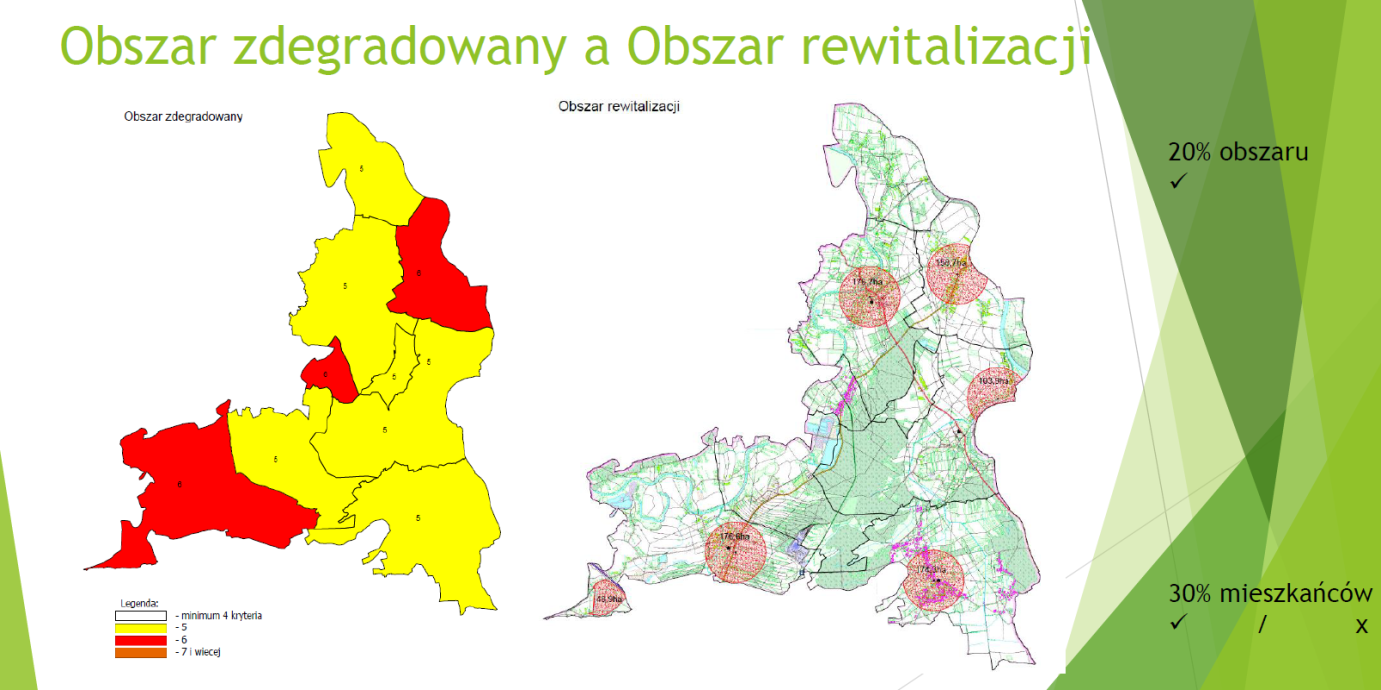 Przebieg trzeciego spotkania 1.Przedstawiono projekt uchwały dotyczący wyznaczenia obszarów zdegradowanych i przeznaczonych do rewitalziacji. 2. Komitet ds. rewitalizacji pozytywnie zaopiniował projekt uchwały wraz z załącznikami. Przebieg czwartego spotkania 1.Konsultacja naboru przedsięwzięć rewitalizacyjnych. 2. Analiza wyników naboru. Spisy tabel, wykresów, map i ilustracjiSpis tabelTabela 1 Powierzchnia gruntów leśnych	7Tabela 2 Zasoby mieszkaniowe gminy w latach 2008-2014	11Tabela 3 Mieszkania wyposażone w instalacje - w % ogółu mieszkań	13Tabela 4: Stan sieci gazowej na terenie Gminy Tryńcza. Stan na 30.12.2014	13Tabela 5 Wskaźnik referencyjny oraz wskaźnik „Saldo migracji na pobyt stały w przeliczeniu na 100 osób wg faktycznego miejsca zamieszkania” dla poszczególnych miejscowości	14Tabela 6 Wskaźnik referencyjny oraz wskaźnik „Ludność w wieku poprodukcyjnym w stosunku do ludności w wieku produkcyjnym wg faktycznego miejsca zamieszkania” dla poszczególnych miejscowości	15Tabela 7 Wskaźnik referencyjny oraz wskaźnik „Mediana wieku” dla poszczególnych miejscowości	16Tabela 8 Wskaźnik referencyjny oraz wskaźnik „Przyrost naturalny w przeliczeniu na 100 osób wg faktycznego miejsca zamieszkania” dla poszczególnych miejscowości	17Tabela 9 Wskaźnik referencyjny oraz wskaźnik „Liczba długotrwale bezrobotnych w % bezrobotnych ogółem” dla poszczególnych miejscowości	18Tabela 10 Wskaźnik referencyjny oraz wskaźnik „Udział bezrobotnych zarejestrowanych w liczbie ludności w wieku produkcyjnym wg miejsca zamieszkania” dla poszczególnych miejscowości	19Tabela 11 Wskaźnik referencyjny oraz wskaźnik „Liczba osób korzystających ze świadczeń pomocy społecznej w przeliczeniu na 100 osób wg miejsca zamieszkania” dla poszczególnych miejscowości	20Tabela 12 Wskaźnik referencyjny oraz wskaźnik „Liczba zarejestrowanych podmiotów gospodarczych w rejestrze REGON w przeliczeniu na 100 osób wg faktycznego miejsca zamieszkania - ogółem” dla poszczególnych miejscowości	22Tabela 13 Dane dotyczące kategorii bezpieczeństwo publiczne	24Tabela 14 Frekwencja w wyborach do organów jednostek samorządu terytorialnego 2014 (I tura)	26Tabela 15 Zgodność Programu Rewitalizacji z dokumentami strategicznymi na szczeblu Powiatu Przeworskiego	30Tabela 16 Komplementarność i powiązania GPR Gminy Tryńcza z dokumentami poziomu krajowego	31Tabela 17 Komplementarność i powiązania GPR Gminy Tryńcza z dokumentami poziomu regionalnego	34Tabela 18 Syntetyczna analiza wskaźników problemowych	35Tabela 19 Opis przedsięwzięć rewitalizacyjnego dla obszaru 1	41Tabela 20 Opis przedsięwzięć rewitalizacyjnego dla obszaru 2	43Tabela 21 Opis przedsięwzięć rewitalizacyjnego dla obszaru 3	45Tabela 22 Opis przedsięwzięć rewitalizacyjnych dla obszaru 4	45Tabela 23 Opis przedsięwzięć rewitalizacyjnych mających wpływ na obszar rewitalizacji	46Tabela 24 Zewnętrzne źródła finansowania przedsięwzięć rewitalizacyjnych: Regionalny Program Operacyjny Województwa Podkarpackiego na lata 2014-2020	50Tabela 25 Zewnętrzne źródła finansowania przedsięwzięć rewitalizacyjnych – programy ministerialne	54Tabela 26 Ramowy harmonogram realizacji procesu rewitalizacji	60Tabela 27 Podstawowe wskaźniki monitoringu Gminnego Programu Rewitalizacji	62Tabela 28 Wskaźniki monitorowania projektów rewitalizacyjnych i komplementarnych w ramach Regionalnego Programu Operacyjnego Województwa Podkarpackiego na lata 2014-2020	64‘Spis wykresówWykres 1 Liczba ludności gminy Tryńcza w latach 2006-2015	8Wykres 2 Struktura wieku mieszkańców Gminy Tryńcza w 2006 i 2015 roku.	9Wykres 3 Wskaźnik obciążenia demograficznego.	9Wykres 4 Budownictwo mieszkaniowe w podziale na rodzaj budynków mieszkalnych	11Wykres 5 Budownictwo mieszkaniowe w podziale na liczbę kondygnacji	12Wykres 6 Budownictwo mieszkaniowe w podziale na powierzchnię użytkową	12Wykres 7 Budownictwo mieszkaniowe w podziale na lata budowy	13Spis mapMapa 1 Obszar gminy	5Mapa 2 Liczba ludności w podziale na miejscowości gminy Tryńcza za 2014 rok	10Mapa 3 „Ludność w wieku poprodukcyjnym w stosunku do ludności w wieku produkcyjnym wg faktycznego miejsca zamieszkania” dla poszczególnych miejscowości	15Mapa 4 „Mediana wieku wg faktycznego miejsca zamieszkania” dla poszczególnych miejscowości	16Mapa 5 „Przyrost naturalny w przeliczeniu na 100 osób wg faktycznego miejsca zamieszkania” dla poszczególnych miejscowości	17Mapa 6 „Przyrost naturalny w przeliczeniu na 100 osób wg faktycznego miejsca zamieszkania” dla poszczególnych miejscowości	18Mapa 7 „Udział bezrobotnych zarejestrowanych w liczbie ludności w wieku produkcyjnym wg miejsca zamieszkania” dla poszczególnych miejscowości	19Mapa 8 Wskaźnik referencyjny oraz wskaźnik „Liczba osób korzystających ze świadczeń pomocy społecznej w przeliczeniu na 100 osób wg miejsca zamieszkania” dla poszczególnych miejscowości	21Mapa 9 Wskaźnik referencyjny oraz wskaźnik „Liczba zarejestrowanych podmiotów gospodarczych w rejestrze REGON w przeliczeniu na 100 osób wg faktycznego miejsca zamieszkania - ogółem” dla poszczególnych miejscowości	22Mapa 10 Liczba organizacji pozarządowych na 100 osób wg miejsca zamieszkania	25Mapa 11 Obszar zdegradowany	27Mapa 12	29Spis rysunkówRysunek 1 Wizja procesu rewitalizacji w gminie Tryńcza	37Rysunek 2 Cele gminnego Programu Rewitalizacji	38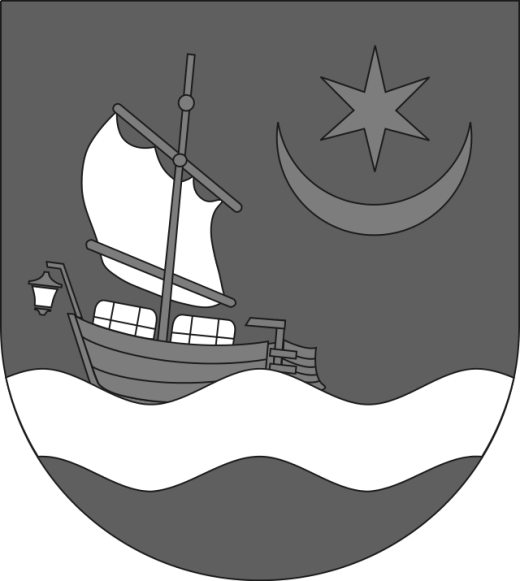 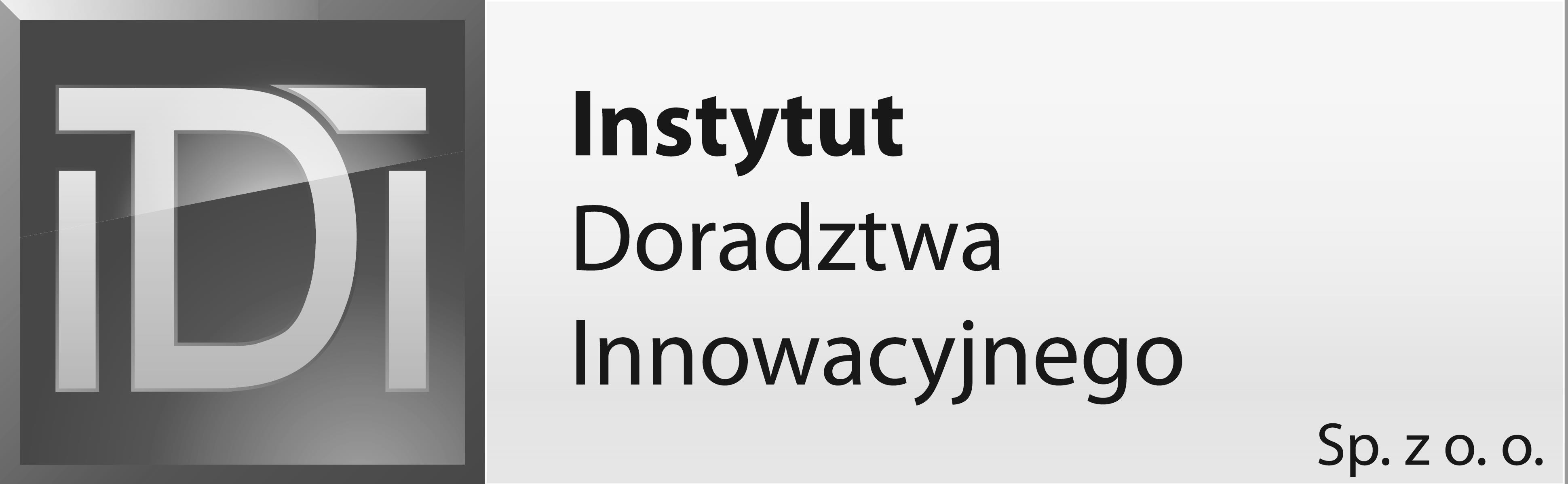 200920102011201220132014powierzchnia gruntów leśnych ogółemha1118,31133,41151,01163,11172,101173,37grunty leśne publiczne ogółemha890,8886,6886,6887,6887,58887,58grunty leśne prywatneha227,5246,8264,4275,5284,52285,79lesistość w %%15,716,016,216,416,516,5zasoby mieszkaniowe20082009201020112012201320142015Mieszkania22302253223822462276228623022329Izby88358974925092959474953496349791powierzchnia użytkowa mieszkań195220198421201786202764206643208258210557214262budynki mieszkalne w gminie (ogółem)23372359234123152344235523712398Wodociąg, przyłącza do budynków mieszkalnych i zbiorowego zamieszkania20782114213221582190222422542305Kanalizacja, przyłącza do budynków mieszkalnych i zbiorowego zamieszkania14011697171817661808184519202005Gaz, przyłącza do budynków mieszkalnych i niemieszkalnych1690169917001714172017231728173620082009201020112012201320142015wodociąg88,488,590,890,991,091,091,191,2łazienka73,273,578,878,979,179,279,479,7centralne ogrzewanie57,958,563,263,463,864,064,364,7gaz sieciowy59,9259,9260,5560,6460,1959,9759,8259,30L.p.MiejscowośćDługość przyłączy
(m)Ilość przyłączy Długość sieci(m)Liczba odbiorcówGłogowiec1 930 734 55355Gniewczyna Łańcucka12 91343522 377377Gniewczyna Tryniecka12 91317422 377148Gorzyce5 01224612 871215Jagiełła4 22723014 210223Tryńcza7 04333618 249255Ubieszyn3 5691428 876118Wólka Małkowa1 500694 07347Wólka Ogryzkowa4 831593 97740Razem:41 025176489 1861 478dane referencyjne 2014POWIAT PRZEWORSKIGmina Tryńcza (ogółem)Gmina Tryńcza (mężczyźni)Gmina Tryńcza (kobiety)Głogowiec (ogółem)Głogowiec (mężczyźni)Głogowiec (kobiety)Gniewczyna Łańcucka (ogółem)Gniewczyna Łańcucka (mężczyźni)Gniewczyna Łańcucka (kobiety)Gniewczyna Tryniecka (ogółem)Gniewczyna Tryniecka (mężczyźni)Gniewczyna Tryniecka (kobiety)Gorzyce (ogółem)Gorzyce (mężczyźni)Gorzyce (kobiety)Jagiełła (ogółem)Jagiełła (mężczyźni)Jagiełła (kobiety)Tryńcza (ogółem)Tryńcza (mężczyźni)Tryńcza (kobiety)Ubieszyn (ogółem)Ubieszyn (mężczyźni)Ubieszyn (kobiety)Wólka Małkowa (ogółem)Wólka Małkowa (mężczyźni)Wólka Małkowa (kobiety)Wólka Ogryzkowa (ogółem)Wólka Ogryzkowa (mężczyźni)Wólka Ogryzkowa (kobiety)-0,11-0,00180,950,950,951,70,642,760,04500,090,810,910,710,5150,620,411,13511,270,3850,7700,3950,280,51-0,035-0,06-0,013,594,42,78dane referencyjne 2014POWIAT PRZEWORSKIGmina Tryńcza (ogółem)Gmina Tryńcza (mężczyźni)Gmina Tryńcza (kobiety)Głogowiec (ogółem)Głogowiec (mężczyźni)Głogowiec (kobiety)Gniewczyna Łańcucka (ogółem)Gniewczyna Łańcucka (mężczyźni)Gniewczyna Łańcucka (kobiety)Gniewczyna Tryniecka (ogółem)Gniewczyna Tryniecka (mężczyźni)Gniewczyna Tryniecka (kobiety)Gorzyce (ogółem)Gorzyce (mężczyźni)Gorzyce (kobiety)Jagiełła (ogółem)Jagiełła (mężczyźni)Jagiełła (kobiety)Tryńcza (ogółem)Tryńcza (mężczyźni)Tryńcza (kobiety)Ubieszyn (ogółem)Ubieszyn (mężczyźni)Ubieszyn (kobiety)Wólka Małkowa (ogółem)Wólka Małkowa (mężczyźni)Wólka Małkowa (kobiety)Wólka Ogryzkowa (ogółem)Wólka Ogryzkowa (mężczyźni)Wólka Ogryzkowa (kobiety)27,90%28,19%26,50%15,00%38,00%37,00%18,00%56,00%25,50%14,00%37,00%27,00%18,00%36,00%20,50%14,00%27,00%22,50%11,00%34,00%24,00%12,00%36,00%30,00%21,00%39,00%25,50%16,00%35,00%25,00%12,00%38,00%dane referencyjne 2014POWIAT PRZEWORSKIGmina Tryńcza (ogółem)Gmina Tryńcza (mężczyźni)Gmina Tryńcza (kobiety)Głogowiec (ogółem)Głogowiec (mężczyźni)Głogowiec (kobiety)Gniewczyna Łańcucka (ogółem)Gniewczyna Łańcucka (mężczyźni)Gniewczyna Łańcucka (kobiety)Gniewczyna Tryniecka (ogółem)Gniewczyna Tryniecka (mężczyźni)Gniewczyna Tryniecka (kobiety)Gorzyce (ogółem)Gorzyce (mężczyźni)Gorzyce (kobiety)Jagiełła (ogółem)Jagiełła (mężczyźni)Jagiełła (kobiety)Tryńcza (ogółem)Tryńcza (mężczyźni)Tryńcza (kobiety)Ubieszyn (ogółem)Ubieszyn (mężczyźni)Ubieszyn (kobiety)Wólka Małkowa (ogółem)Wólka Małkowa (mężczyźni)Wólka Małkowa (kobiety)Wólka Ogryzkowa (ogółem)Wólka Ogryzkowa (mężczyźni)Wólka Ogryzkowa (kobiety)38bd37,45536,2838,6341,2837,345,2637,46536,8438,0937,64536,1939,135,4735,6235,3235,4733,8337,1138,07537,7538,437,0136,8437,1838,4538,2738,6336,2933,9538,63dane referencyjne 2014POWIAT PRZEWORSKIGmina Tryńcza (ogółem)Gmina Tryńcza (mężczyźni)Gmina Tryńcza (kobiety)Głogowiec (ogółem)Głogowiec (mężczyźni)Głogowiec (kobiety)Gniewczyna Łańcucka (ogółem)Gniewczyna Łańcucka (mężczyźni)Gniewczyna Łańcucka (kobiety)Gniewczyna Tryniecka (ogółem)Gniewczyna Tryniecka (mężczyźni)Gniewczyna Tryniecka (kobiety)Gorzyce (ogółem)Gorzyce (mężczyźni)Gorzyce (kobiety)Jagiełła (ogółem)Jagiełła (mężczyźni)Jagiełła (kobiety)Tryńcza (ogółem)Tryńcza (mężczyźni)Tryńcza (kobiety)Ubieszyn (ogółem)Ubieszyn (mężczyźni)Ubieszyn (kobiety)Wólka Małkowa (ogółem)Wólka Małkowa (mężczyźni)Wólka Małkowa (kobiety)Wólka Ogryzkowa (ogółem)Wólka Ogryzkowa (mężczyźni)Wólka Ogryzkowa (kobiety)0,07-0,10,125-0,220,47-1,65-1,92-1,38-0,19-0,19-0,190,13-0,690,950,3550,150,560,185-0,170,540,075-0,150,30,24-0,280,760,980,631,331,010,631,39dane referencyjne 2014POWIAT PRZEWORSKIGmina Tryńcza (ogółem)Gmina Tryńcza (mężczyźni)Gmina Tryńcza (kobiety)Głogowiec (ogółem)Głogowiec (mężczyźni)Głogowiec (kobiety)Gniewczyna Łańcucka (ogółem)Gniewczyna Łańcucka (mężczyźni)Gniewczyna Łańcucka (kobiety)Gniewczyna Tryniecka (ogółem)Gniewczyna Tryniecka (mężczyźni)Gniewczyna Tryniecka (kobiety)Gorzyce (ogółem)Gorzyce (mężczyźni)Gorzyce (kobiety)Jagiełła (ogółem)Jagiełła (mężczyźni)Jagiełła (kobiety)Tryńcza (ogółem)Tryńcza (mężczyźni)Tryńcza (kobiety)Ubieszyn (ogółem)Ubieszyn (mężczyźni)Ubieszyn (kobiety)Wólka Małkowa (ogółem)Wólka Małkowa (mężczyźni)Wólka Małkowa (kobiety)Wólka Ogryzkowa (ogółem)Wólka Ogryzkowa (mężczyźni)Wólka Ogryzkowa (kobiety)61,50%42,53%62,29%54,19%70,52%69,57%72,73%66,67%66,08%54,35%79,75%48,33%48,28%48,39%56,84%43,18%68,63%59,09%51,67%68,00%67,86%60,38%74,58%77,27%69,57%85,71%40,74%33,33%46,67%71,43%70,00%72,73%dane referencyjne 2014POWIAT PRZEWORSKIGmina Tryńcza (ogółem)Gmina Tryńcza (mężczyźni)Gmina Tryńcza (kobiety)Głogowiec (ogółem)Głogowiec (mężczyźni)Głogowiec (kobiety)Gniewczyna Łańcucka (ogółem)Gniewczyna Łańcucka (mężczyźni)Gniewczyna Łańcucka (kobiety)Gniewczyna Tryniecka (ogółem)Gniewczyna Tryniecka (mężczyźni)Gniewczyna Tryniecka (kobiety)Gorzyce (ogółem)Gorzyce (mężczyźni)Gorzyce (kobiety)Jagiełła (ogółem)Jagiełła (mężczyźni)Jagiełła (kobiety)Tryńcza (ogółem)Tryńcza (mężczyźni)Tryńcza (kobiety)Ubieszyn (ogółem)Ubieszyn (mężczyźni)Ubieszyn (kobiety)Wólka Małkowa (ogółem)Wólka Małkowa (mężczyźni)Wólka Małkowa (kobiety)Wólka Ogryzkowa (ogółem)Wólka Ogryzkowa (mężczyźni)Wólka Ogryzkowa (kobiety)10,20%11,39%12,60%11,60%13,80%12,43%10,83%14,37%12,97%12,72%13,28%11,38%10,03%13,04%11,26%9,51%13,40%15,64%15,54%15,76%13,69%11,81%15,99%9,28%8,84%9,82%13,94%11,29%17,16%11,47%9,95%13,31%dane referencyjne 2014POWIAT PRZEWORSKIGmina Tryńcza (ogółem)Gmina Tryńcza (mężczyźni)Gmina Tryńcza (kobiety)Głogowiec (ogółem)Głogowiec (mężczyźni)Głogowiec (kobiety)Gniewczyna Łańcucka (ogółem)Gniewczyna Łańcucka (mężczyźni)Gniewczyna Łańcucka (kobiety)Gniewczyna Tryniecka (ogółem)Gniewczyna Tryniecka (mężczyźni)Gniewczyna Tryniecka (kobiety)Gorzyce (ogółem)Gorzyce (mężczyźni)Gorzyce (kobiety)Jagiełła (ogółem)Jagiełła (mężczyźni)Jagiełła (kobiety)Tryńcza (ogółem)Tryńcza (mężczyźni)Tryńcza (kobiety)Ubieszyn (ogółem)Ubieszyn (mężczyźni)Ubieszyn (kobiety)Wólka Małkowa (ogółem)Wólka Małkowa (mężczyźni)Wólka Małkowa (kobiety)Wólka Ogryzkowa (ogółem)Wólka Ogryzkowa (mężczyźni)Wólka Ogryzkowa (kobiety)6,112,2514,7514,7714,7213,5614,8812,2414,8014,5315,0811,9010,9212,8911,6010,9812,2323,1024,2022,0013,5014,5312,4615,3514,5216,1911,0110,3311,6914,0415,0313,05dane referencyjne 2014Gmina TryńczaGłogowiecGniewczyna ŁańcuckaGniewczyna TrynieckaGorzyceJagiełłaTryńczaUbieszynWólka MałkowaWólka Ogryzkowaliczba podmiotów prowadzących działalność gospodarczą na 100 osób wg miejsca zamieszkania7,63,535,434,054,174,021,964,762,782,272,40dane referencyjne 2014Gmina TryńczaGłogowiecGniewczyna ŁańcuckaGniewczyna TrynieckaGorzyceJagiełłaTryńczaUbieszynWólka MałkowaWólka OgryzkowaLiczba stwierdzonych przestępstw 36184268331liczba stwierdzonych wykroczeń2369631326276411185liczba kolizji drogowych24042536301liczba wypadków drogowych1010000000Liczba stwierdzonych przestępstw ogółem w przeliczeniu na 100 osób wg faktycznego miejsca zamieszkania 1,320,430,340,380,480,150,540,610,400,970,34Nazwa dokumentuKomplementarnośćStrategia Rozwoju Powiatu Przeworskiego na lata 2014 – 2020Wizja Strategii Rozwoju przedstawia Powiat Przeworski, jako atrakcyjne miejsce zamieszkania, wypoczynków, pracy oraz prowadzenia działalności gospodarczej w warunkach rozwijającej się gospodarki, przy efektywnym korzystaniu z posiadanych zasobów. Cel strategiczny 1.1.: Tworzenie warunków dla lokalizacji inwestycji i tworzenia nowych miejsc pracy; Cel strategiczny 1.2.: Tworzenie warunków dla rozwoju przedsiębiorczości; Cel strategiczny 3.1.: Rozwój sieci szlaków turystycznych i turystyczno-sportowych; Cel strategiczny 3.2.: Ochrona i rewaloryzacja zasobów dziedzictwa kulturowego; Cel strategiczny 3.3.: Kształtowanie przestrzeni miejskiej i wiejskiej, umożliwiającej rozwój turystyki, w tym agroturystyki; Cel strategiczny 3.5.: Promocja oferty turystycznej powiatu; Cel strategiczny 4.1.: Promocja zatrudnienia i aktywizacja zawodowa osób bezrobotnych oraz poszukujących pracy; Cel strategiczny 4.3.: Rozwój infrastruktury rekreacyjno-sportowej; Cel strategiczny 4.5.: Poprawa dostępu mieszkańców do usług społecznych; Cel strategiczny 4.6.: Wsparcie i promocja organizacji pożytku publicznego.Nazwa dokumentuKomplementarnośćPolska 2030. Trzecia fala nowoczesności. Długookresowa Strategia Rozwoju KrajuObszarKonkurencyjności i innowacyjności gospodarki: Innowacyjność gospodarki i kreatywnośćindywidualna:Cel 3 – Poprawa dostępności i jakości edukacji na wszystkich etapach oraz podniesieniekonkurencyjności nauki; Kapitał Ludzki;Cel 6 – Rozwój kapitału ludzkiego poprzez wzrost zatrudnienia i stworzenie „workfare state”; ObszarRównoważenia potencjału rozwojowego regionów Polski: Rozwój regionalny;Cel 8 – Wzmocnienie mechanizmów terytorialnego równoważenia rozwoju dla rozwijania i pełnegowykorzystania potencjałów regionalnych; Obszar Efektywności i sprawności państwa: Kapitałspołeczny;Cel 11 – Wzrost społecznego kapitału rozwojuŚredniookresowa Strategia Rozwoju Kraju (ŚSRK) – Strategia Rozwoju Kraju 2020 Cel główny: Wzmocnienie i wykorzystanie gospodarczych, społecznych i instytucjonalnychpotencjałów zapewniających szybszy i zrównoważony rozwój kraju oraz poprawę jakości życialudności.Cele rozwojowe: wzmocnienie warunków sprzyjających realizacji indywidualnych potrzeb aktywnościobywatela; rozwój kapitału ludzkiego; wzmocnienie mechanizmów terytorialnego równoważenia rozwoju oraz integracjaprzestrzenna dla rozwijania i pełnego wykorzystania potencjałów regionalnych.Strategia Rozwoju Kraju 2020Obszar strategiczny: Spójność społeczna i terytorialnaCel 1: Integracja społeczna, kierunki interwencji: zwiększenie aktywności osób wykluczonych i zagrożonych wykluczeniem społecznym oraz zmniejszenie ubóstwa w grupach najbardziej zagrożonych. Obszar strategiczny: Sprawne i efektywne państwoCel 3: Wzmocnienie warunków sprzyjających realizacji indywidualnych potrzeb i aktywności obywateli, kierunek: rozwój kapitału społecznego. Obszar strategiczny: Konkurencyjna gospodarkaCel 4: Rozwój kapitału ludzkiego, kierunki interwencji: zwiększenie aktywności zawodowej oraz poprawa jakości kapitału ludzkiego.Krajowa Strategia Rozwoju Regionalnego 2010-2020: Regiony, Miasta, Obszary wiejskieCel główny: Efektywne wykorzystywanie specyficznych regionalnych i innych terytorialnych potencjałów rozwojowych dla osiągania celów rozwoju kraju – wzrostu, zatrudnienia i spójności w horyzoncie długookresowym.Cel 2: Budowanie spójności terytorialnej i przeciwdziałanie marginalizacji obszarów problemowych („spójność”)Krajowy Program Rozwoju Turystyki do 2020 rokuCel główny: Wzmocnienie rozwoju konkurencyjnej i innowacyjnej turystyki poprzez wspieranie przedsiębiorstw, organizacji i instytucji oraz inicjatyw sektora turystyki, z poszanowaniem zasadzrównoważonego rozwoju.Cel operacyjny 4: Zagospodarowanie i modernizacja przestrzeni dla rozwoju turystyki i infrastruktury turystycznej, przy zachowaniu zasad zrównoważonego rozwoju i przepisów ochrony środowiskaNarodowy Plan Rewitalizacji 2022Założenia (Ministerstwo Infrastruktury i Rozwoju 2014)Myślą przewodnią Narodowego Planu Rewitalizacji ma być zapewnienie mu możliwie powszechnego charakteru tak, aby jak najszersze grono obywateli i podmiotów mogło się utożsamić z ideą naprawy środowiska miejskiego i włączać się lub podejmować z własnej inicjatywy działania w tym zakresie. Z tej perspektywy plan odnieść się ma zarówno do zagadnienia przywracania świetności dzielnicom śródmiejskim, uzdrawiania relacji społecznych i rozwiązywania problemów infrastrukturalno-technicznych w zaniedbanych dzielnicach „miasta XIX wiecznego” i blokowiskach, ponownego zagospodarowania terenów poprzemysłowych, powojskowych, pokolejowych i poportowych, jak i innych sytuacji, w których władze samorządowe lub mieszkańcy dochodzą do wniosku, że miasto powinno być na danym obszarze „uzdrowione”.Równocześnie, obok dążenia do powszechności, drugim, niemniej ważnym filarem NPR, będzie przejście do pełniejszego, całościowego rozumienia rewitalizacji – nie jedynie jako modernizacjiw wymiarze infrastrukturalnym (i to dotychczas często punktowej i nieco przypadkowej), ale jako zespołu działań prowadzonych kompleksowo, wielowymiarowo, skoordynowanych i skoncentrowanych tematycznie i terytorialnie w celu osiągnięcia założonych przemian w obszarach kryzysowych. Narodowy Plan Rewitalizacji promuje podejście kompleksowe (a w przypadku ubiegania się o środki publiczne wręcz go wymaga), zakładające skoncentrowane wysiłki wielu podmiotów na rzecz wyprowadzenia ze stanu kryzysowego danego obszaru, obejmującego interwencję w sferach: społecznej, gospodarczej, przestrzennej oraz kulturowej. Niezbędne jest przy tym, aby rewitalizacja obszarów zdegradowanych była elementem całościowej wizji rozwoju.Nazwa dokumentuKomplementarnośćStrategia Rozwoju Województwa – Podkarpackie 2020Cel 1.3.: Budowa konkurencyjnej, atrakcyjnej oferty rynkowej opartej na znacznym potencjale turystycznym regionu: Cel 1.3.1.: Rozwój atrakcji turystycznych oraz infrastruktury turystycznej. Cel 2.1.: Dostosowanie systemu edukacji do aktualnych potrzeb i wyzwań przyszłości: Cel 2.1.1.: Poprawa jakości i dostępności usług edukacyjnych; Cel 2.1.3.: Kształtowanie i promocja postaw związanych z uczeniem się przez całe życie. Cel 2.2.: Rozwinięty i efektywnie wykorzystany potencjał kulturowy regionu: Cel 2.2.1.: Tworzenie warunków dla zapewnienia możliwie równego i powszechnego dostępu do oferty kulturalnej, w tym do kultury wysokiej; Cel 2.2.3.: Ochrona, promocja i zarządzanie dziedzictwem kulturowym regionu. Cel 2.3.: Wzmocnienie podmiotowości obywateli, rozwój instytucji społeczeństwa obywatelskiego oraz zwiększenie ich wpływu na życie publiczne:Cel 2.3.1.: Wzrost aktywności obywatelskiej i wzmocnienie trzeciego sektora;Cel 2.3.2.: Zwiększenie udziału obywateli i trzeciego sektora w życiu publicznym.Cel 2.4.: Wzrost poziomu adaptacyjności zawodowej i integracji społecznej w regionie:Cel 2.4.1.: Zmniejszenie poziomu biedy i wykluczenia społecznego w województwie.kategoriawskaźnikwartość wskaźnika referencyjnegowartość obszar 1wartość obszar 2wartość obszar 3wartość obszar 4 demografia1.       Saldo migracji na pobyt stały w przeliczeniu na 100 osób wg faktycznego miejsca zamieszkania-0,111,70,1750,0451,135 demografia2. Ludność w wieku poprodukcyjnym w stosunku do ludności w wieku produkcyjnym wg faktycznego miejsca zamieszkania27,90%37%24,50%27%22,50% demografia3. Mediana wieku3841,2838,2637,4636,87 demografia4. Przyrost naturalny w przeliczeniu na 100 osób wg faktycznego miejsca zamieszkania0,07-1,650,52750,130,185rynek pracy5. Liczba długotrwale bezrobotnych w % bezrobotnych ogółem61,50%69,57%54,30%66,08%59,09%rynek pracy6. Udział bezrobotnych zarejestrowanych w liczbie ludności w wieku produkcyjnym wg miejsca zamieszkania10,20%12,43%13,82%12,97%15,64%rynek pracy7. Stopa bezrobocia rejestrowanego 14,60%bdbdbdbdpomoc społeczna8. Liczba osób korzystających ze świadczeń pomocy społecznej w przeliczeniu na 100 osób wg miejsca zamieszkania6,113,5612,25514,823,1pomoc społeczna9. Korzystający ze świadczeń pomocy społecznej z tytułu niepełnosprawności w przeliczeniu na 100 osób wg miejsca zamieszkaniabdbdbdbdedukacja10. Wyniki egzaminów 6-klasisty67,70%podmioty gospodarcze11. Liczba zarejestrowanych podmiotów gospodarczych w rejestrze REGON w przeliczeniu na 100 osób wg faktycznego miejsca zamieszkania - ogółem.7,65,433,5154,051,96podmioty gospodarcze12. Liczba zarejestrowanych podmiotów gospodarczych w rejestrze REGON w przeliczeniu na 100 osób wg faktycznego miejsca zamieszkania – obszar wiejski [jak wskaźnik 11]5,433,5154,051,96podmioty gospodarcze13. Liczba zarejestrowanych podmiotów gospodarczych w rejestrze REGON w przeliczeniu na 100 osób wg faktycznego miejsca zamieszkania – obszar miejski nie dotyczynie dotyczynie dotyczynie dotyczypodmioty gospodarcze14. Liczba nowo zarejestrowanych podmiotów gospodarczych w rejestrze REGON w przeliczeniu na 100 osób wg faktycznego miejsca zamieszkania – ogółem0,70,520,520,520,52podmioty gospodarcze15. Liczba nowo zarejestrowanych podmiotów gospodarczych w rejestrze REGON w przeliczeniu na 100 osób wg faktycznego miejsca zamieszkania - obszar wiejski 0,60,520,520,520,52podmioty gospodarcze16. Liczba nowo zarejestrowanych podmiotów gospodarczych w rejestrze REGON w przeliczeniu na 100 osób wg faktycznego miejsca zamieszkania – obszar miejski nie dotyczynie dotyczynie dotyczynie dotyczybezpieczeństwo publiczne17. Liczba stwierdzonych przestępstw ogółem w przeliczeniu na 100 osób wg faktycznego miejsca zamieszkania1,320,340,790,380,54uwarunkowania przestrzenne18. Liczba budynków mieszkalnych zamieszkałych, wybudowanych przed rokiem 1989 w relacji do ogólnej liczby budynków mieszkalnych zamieszkałych76,36%bdbdbdbdintegracja społeczna19. Liczba organizacji pozarządowych na 100 osób wg miejsca zamieszkania 0,330,680,3050,140,16integracja społeczna20. Frekwencja w wyborach do organów jednostek samorządu terytorialnego (I tura)43,85%64,75%55,49554,73%53,98%ochrona środowiska21. Odsetek ludności korzystającej z sieci gazowej72,50%mniej niż 72,5%mniej niż 72,5%mniej niż 72,5%mniej niż 72,5%ochrona środowiska22. Odsetek ludności korzystającej z sieci wodociągowejbdbdbdbdochrona środowiska23. Odsetek ludności korzystającej z sieci kanalizacyjnejbdbdbdbdCel 1 - wspieranie i zapewnienie możliwości aktywnego starzenia się w zdrowiu oraz możliwości prowadzenia w dalszym ciągu samodzielnego, niezależnego i satysfakcjonującego życia mieszkańcom gminy Tryńcza (zwłaszcza w podobszarach:- Głogowiec oraz Tryńcza-Wólka Małkowa),Cel 1 - wspieranie i zapewnienie możliwości aktywnego starzenia się w zdrowiu oraz możliwości prowadzenia w dalszym ciągu samodzielnego, niezależnego i satysfakcjonującego życia mieszkańcom gminy Tryńcza (zwłaszcza w podobszarach:- Głogowiec oraz Tryńcza-Wólka Małkowa),Cel 1 - wspieranie i zapewnienie możliwości aktywnego starzenia się w zdrowiu oraz możliwości prowadzenia w dalszym ciągu samodzielnego, niezależnego i satysfakcjonującego życia mieszkańcom gminy Tryńcza (zwłaszcza w podobszarach:- Głogowiec oraz Tryńcza-Wólka Małkowa),Nazwa przedsięwzięciaKwotaPodobszarDzienny Dom dla seniorów WESOŁE ŻYCIE500 000,00 złGłogowiec (1)Dzienny Dom Opieki w Wólce Małkowej500 000,00 złTryńcza – Wólka Małkowa (2)Działalność Klubu Seniora w Głogowcu120 000,00Głogowiec (1)Działalność Klubów Seniora w Tryńczy i w Wólce Małkowej180 000,00Tryńcza – Wólka Małkowa (2)Działalność Klubów Seniora w Gniewczynie Łańcuckiej120 000,00Gniewczyna Łańcucka (3)Działalność Klubów Seniora w Jagielle120 000,00Jagiełła (4)RAZEMRAZEM1 540 000,00Cel 2 - rozwój rynku pracy (tworzenie nowych miejsc pracy, tworzenie warunków do samozatrudnienia oraz wsparcie osób bezrobotnych (przekwalifikowania, doradztwo)  (wszystkie obszary),Cel 2 - rozwój rynku pracy (tworzenie nowych miejsc pracy, tworzenie warunków do samozatrudnienia oraz wsparcie osób bezrobotnych (przekwalifikowania, doradztwo)  (wszystkie obszary),Cel 2 - rozwój rynku pracy (tworzenie nowych miejsc pracy, tworzenie warunków do samozatrudnienia oraz wsparcie osób bezrobotnych (przekwalifikowania, doradztwo)  (wszystkie obszary),Nazwa przedsięwzięciaKwotaPodobszarWprowadzenie do oferty przedsiębiorstwa innowacyjnych usług dzięki wykorzystaniu nowych urządzeń150 000,00 złTryńcza – Wólka Małkowa (2)Umożliwienie rodzicom powrotu na rynek pracy – wsparcie działalności przedszkola400 000,00 złWszystkie obszary – teren całej gminyKreowanie podstaw przedsiębiorczych wśród dzieci i młodzieży – wyrównywanie szans, kształtowanie kompetencji kluczowych500 000,00 złWszystkie obszary – teren całej gminyWsparcie przedsiębiorczości i samozatrudnienia80 000.00 złWszystkie obszary – teren całej gminyRAZEMRAZEM1 130 000,00Cel 3 - rozwój społeczeństwa obywatelskiego, integracji społecznej oraz samopomocy, zwłaszcza w obszarze polityki społecznej (rozwój instytucji wsparcia rodziny, wsparcie osób niepełnosprawnych itp.) zwłaszcza w podobszarach Gniewczyna Łańcucka i Jagiełła,Cel 3 - rozwój społeczeństwa obywatelskiego, integracji społecznej oraz samopomocy, zwłaszcza w obszarze polityki społecznej (rozwój instytucji wsparcia rodziny, wsparcie osób niepełnosprawnych itp.) zwłaszcza w podobszarach Gniewczyna Łańcucka i Jagiełła,Cel 3 - rozwój społeczeństwa obywatelskiego, integracji społecznej oraz samopomocy, zwłaszcza w obszarze polityki społecznej (rozwój instytucji wsparcia rodziny, wsparcie osób niepełnosprawnych itp.) zwłaszcza w podobszarach Gniewczyna Łańcucka i Jagiełła,Nazwa przedsięwzięciaKwotaPodobszarWsparcie osób zagrożonych wykluczeniem społecznym w miejscowości Gniewczyna Łańcucka200 000,00 złGniewczyna Łańcucka (3)Wsparcie osób zagrożonych wykluczeniem społecznym w miejscowości Jagiełła200 000,00 złJagiełła (4)Działalność integracyjna, społeczna i kulturowa Trynieckiego Centrum Kultury, Kół gospodyń wiejskich, klubów sportowych i zespołów na terenie miejscowości Głogowiec60 000,00 złGłogowiec (1)Działalność integracyjna, społeczna i kulturowa Trynieckiego Centrum Kultury, Kół gospodyń wiejskich, klubów sportowych i zespołów na terenie miejscowości Tryńcza i Wólka Małkowa60 000,00 złTryńcza i Wólka Małkowa (2)Działalność integracyjna, społeczna i kulturowa Trynieckiego Centrum Kultury, Kół gospodyń wiejskich, klubów sportowych i zespołów na terenie miejscowości Gniewczyna Łańcucka60 000,00 złGniewczyna Łańcucka (3)Działalność integracyjna, społeczna i kulturowa Trynieckiego Centrum Kultury, Kół gospodyń wiejskich, klubów sportowych i zespołów na terenie miejscowości Jagiełła60 000,00 złJagiełła (4)RAZEMRAZEM640 000,00 złCel 4 - zagospodarowanie przestrzeni publicznych pełniących funkcje społeczne (integrujące, wspierające przedsiębiorczość, możliwe do wykorzystania w celach rekreacyjnych) (wszystkie obszary). Cel 4 - zagospodarowanie przestrzeni publicznych pełniących funkcje społeczne (integrujące, wspierające przedsiębiorczość, możliwe do wykorzystania w celach rekreacyjnych) (wszystkie obszary). Cel 4 - zagospodarowanie przestrzeni publicznych pełniących funkcje społeczne (integrujące, wspierające przedsiębiorczość, możliwe do wykorzystania w celach rekreacyjnych) (wszystkie obszary). Nazwa przedsięwzięciaKwota (zł)PodobszarOrganizacja przestrzeni publicznych integrujących mieszkańców w Głogowcu100 000,00Głogowiec (1)Organizacja przestrzeni publicznych integrujących mieszkańców w Tryńczy i Wólce Małkowej100 000,00Tryńcza – Wólka Małkowa (2)Organizacja przestrzeni publicznych integrujących mieszkańców w Gniewczynie Łańcuckiej100 000,00Gniewczyna Łańcucka (3)Organizacja przestrzeni publicznych integrujących mieszkańców w Jagielle100 000,00Jagiełła (4)Zagospodarowanie terenu wokół zbiornika wodnego w Gniewczynie Łańcuckiej na cele rekreacyjne oraz rozwoju przedsiębiorczości3 000 000,00Gniewczyna Łańcucka (3)RAZEMRAZEM3 400 000,00 złŁĄCZNIE – CELE 1-4ŁĄCZNIE – CELE 1-46 710 000,00 zł1.1Cel rewitalizacji – proszę podkreślić właściwą odpowiedźCel rewitalizacji – proszę podkreślić właściwą odpowiedź- wspieranie i zapewnienie możliwości aktywnego starzenia się w zdrowiu oraz możliwości prowadzenia w dalszym ciągu samodzielnego, niezależnego i satysfakcjonującego życia mieszkańcom gminy Tryńcza (zwłaszcza w podobszarach:- Głogowiec oraz Tryńcza-Wólka Małkowa)Nazwa/tytuł przedsięwzięcia Nazwa/tytuł przedsięwzięcia Dzienny Dom dla seniorów Cele przedsięwzięciaCele przedsięwzięcia— integracja społeczna i partycypacja w życiu społecznym,— indywidualizacja, czyli dostosowanie udzielanych świadczeń do rzeczywistych potrzeb jednostki,— podniesienie standardu życia osób starszych przez system świadczeń materialnych i usługowych,— zapewnienie im podmiotowości i samodzielności stosownej do ich poziomu sprawności życiowej,— sprzyjanie integracji między- i wewnątrzgeneracyjnejCharakterystyka przedsięwzięciaPodmiot/-y realizujące przedsięwzięcieGmina Tryńcza / Gminny Ośrodek Pomocy SpołecznejCharakterystyka przedsięwzięciaLokalizacjaGłogowiec Charakterystyka przedsięwzięciaZakres realizowanych zadań- remont budynku użyteczności publicznej w Głogowcu, nadanie nowych funkcji społecznych placówce poprzez utworzenie Dziennego Domu Wsparcia Seniorów- zagospodarowanie przyległego otoczenia funkcjonalnie związanego z budynkiem- wsparcie usług opiekuńczych i specjalistycznych usług opiekuńczych w  miejscu zamieszkania, o których mowa w ustawie z dnia 12 marca 2004 r. o pomocy społecznej, w tym ośrodków wsparcia np.: dziennych domów pomocy, klubów samopomocy,-  wykorzystanie dziennych opiekunów, asystentów osób niesamodzielnych, wolontariatu opiekuńczego, pomocy sąsiedzkiej i innych form samopomocowych,-  inne usługi zwiększające mobilność, autonomię i bezpieczeństwo osób niesamodzielnych (np. likwidowanie barier architektonicznych w miejscu zamieszkania, sfinansowanie wypożyczenia sprzętu niezbędnego do opieki lub sprzętu zwiększającego samodzielność osób starszych, dowożenie posiłków);-  wykorzystanie nowoczesnych technologii w usługach opiekuńczych, np. teleopieki i innych form niebezpośrednich usług opiekuńczych wykorzystujących nowe technologie, aktywizacja środowisk lokalnych w celu tworzenia społecznych (sąsiedzkich) metod samopomocy przy wykorzystaniu nowych technologii.-  Działania wspierające opiekunów nieformalnych w opiece domowej, m.in.poprzez:a) tworzenie krótkookresowych miejsc opieki w zastępstwie za opiekunów nieformalnych (wyłącznie w formie usług świadczonych w lokalnej społeczności) albo sfinansowanie usługi opiekuńczej,b) poradnictwo, w tym psychologiczne oraz pomoc w uzyskaniu informacji  umożliwiających poruszanie się po różnych systemach wsparcia, z których korzystanie jest niezbędne do sprawowania wysokiej jakości opieki i odciążenia opiekunów faktycznych,c) uruchomienie usług wypożyczenia sprzętu pielęgnacyjnego, rehabilitacyjnego i wspomagającego w celu aktywizacji społeczneCharakterystyka przedsięwzięciaSzacowana wartość przedsięwzięcia (zł)500 000,00 zł, Charakterystyka przedsięwzięciaTermin realizacji Marzec 2018-wrzesień 2019Charakterystyka przedsięwzięciaźródła finansowania X  Regionalny Program Operacyjny Województwa PodkarpackiegoPI 9b Działanie 6.3 Rewitalizacja przestrzeni regionalnej RPO WP 2014-2020Działanie 8.3 zwiększenie dostępu do usług społecznych i zdrowotnych Charakterystyka przedsięwzięciaPlanowane rezultaty i sposób ich monitorowaniaLiczba wspartych w programie miejsc świadczenia usług społecznych, istniejących po zakończeniu projektu [szt.].- 1Liczba osób zagrożonych ubóstwem lub wykluczeniem społecznym objętych usługami społecznymi świadczonymi w interesie ogólnym w programie [os.] - 30Liczba osób zagrożonych ubóstwem lub wykluczeniem społecznym objętych usługami zdrowotnymi w programie [os.] – 30Monitorowani będą beneficjenci oraz dane o nich: tzn. dane o osobie fizycznej, o których mowa w załączniku nr 1 i 2 do rozporządzenia EFS, tj. m.in. płeć, status na rynku pracy, wiek, wykształcenie. Równocześnie beneficjent będzie zobowiązany do przekazania informacji na temat sytuacji po opuszczeniu programu w trakcie trwałości projektu.Monitoring w systemie miesięcznym - sprawozdania w systemie kwartalnym.Charakterystyka przedsięwzięciaWpływ projektu na ograniczenie negatywnych zjawisk społecznychW związku z postępującym procesem starzenia się społeczeństwa polskiego oraz narastającymi problemami najstarszej generacji konieczne jest budowanie nowej polityki społecznej, w tym polityki społecznej wobec osób starszych. Wraz ze wzrostem odsetka osób najstarszych będzie wzrastała rola opieki długoterminowej. Działania w projekcie umożliwią jak najdłuższe zachowanie samodzielności, kontaktów ze środowiskiem oraz pozostawania w dotychczasowym miejscu zamieszkania przez seniora. Pomoc instytucjonalna będzie rozwiązaniem ostatecznym. Dodatkowo projekt złagodzi zmiany strukturalno-funkcjonalne zachodzące w rodzinie, gdzie funkcjonowanie rodziny nie będzie obciążone opieką nad osobami starszymi.1.2Cel rewitalizacji – proszę podkreślić właściwą odpowiedźCel rewitalizacji – proszę podkreślić właściwą odpowiedź- wspieranie i zapewnienie możliwości aktywnego starzenia się w zdrowiu oraz możliwości prowadzenia w dalszym ciągu samodzielnego, niezależnego i satysfakcjonującego życia mieszkańcom gminy Tryńcza (zwłaszcza w podobszarach:- Głogowiec oraz Tryńcza-Wólka Małkowa)Nazwa/tytuł przedsięwzięcia Nazwa/tytuł przedsięwzięcia Działalność Klubu Seniora w GłogowcuCele przedsięwzięciaCele przedsięwzięciawzrost dostępności usług społecznych i zdrowotnych poprzez wsparcie procesu deinstytucjonalizacji oraz rozwoju zintegrowanych usług społecznych i zdrowotnych dostosowanych do specyficznych potrzeb mieszkańców, w tym usług środowiskowychCharakterystyka przedsięwzięciaPodmiot/-y realizujące przedsięwzięcieGmina Tryńcza / GOPS we współpracy z Gminną Biblioteką publicznąCharakterystyka przedsięwzięciaLokalizacjaGłogowiec (świetlica)Charakterystyka przedsięwzięciaZakres realizowanych zadańUtworzenie Klubu Seniora,Organizacja warsztatów, spotkań integracyjnych, poradnictwa prawnego, Organizacja punktu rehabilitacyjnegoDziałania aktywizujące seniorówInicjacja samopomocySzkolenie z zakresu obsługi komputera i smartfonuOrganizacja zajęć rekreacyjnych na świeżym powietrzu (np. nordic walking)Usługi opiekuńczeCharakterystyka przedsięwzięciaSzacowana wartość przedsięwzięcia (zł)120 000 zł (20 000 rocznie)Charakterystyka przedsięwzięciaTermin realizacji 2018-2022Charakterystyka przedsięwzięciaźródła finansowania Środki własne gminyCharakterystyka przedsięwzięciaPlanowane rezultaty i sposób ich monitorowaniaLiczba wspartych w programie miejsc świadczenia usług społecznych, istniejących po zakończeniu projektu [szt.].- 1Liczba osób zagrożonych ubóstwem lub wykluczeniem społecznym objętych usługami społecznymi świadczonymi w interesie ogólnym w programie [os.] – 30Monitorowani będą beneficjenci oraz dane o nich: tzn. dane o osobie fizycznej, o których mowa w załączniku nr 1 i 2 do rozporządzenia EFS, tj. m.in. płeć, status na rynku pracy, wiek, wykształcenie. Równocześnie beneficjent będzie zobowiązany do przekazania informacji na temat sytuacji po opuszczeniu programu w trakcie trwałości projektu.Monitoring w systemie miesięcznym - sprawozdania w systemie kwartalnym.Charakterystyka przedsięwzięciaWpływ projektu na ograniczenie negatywnych zjawisk społecznychProblemem Gminy jest rosnąca z roku na rok populacja seniorów, która z racji wieku i ograniczonej sprawności psychofizycznej wymaga wsparcia w czynnościach życia codziennego, pielęgnacji, opiece oraz monitorowaniu leczenia schorzeń geriatrycznych. Ze względu na niewielkie zasoby finansowe Gmina nie jest w stanie zapewnić seniorom usług w zakresie pielęgnacji i opieki w wystarczającym zakresie. Zapewnienie tych usług w środowisku umożliwi seniorom przeżywanie starości w znanym sobie, bezpiecznym środowisku bez konieczności korzystania z pomocy instytucjonalnej w domach pomocy społecznej.1.3Cel rewitalizacji – proszę podkreślić właściwą odpowiedźCel rewitalizacji – proszę podkreślić właściwą odpowiedźzagospodarowanie przestrzeni publicznych pełniących funkcje społeczne (integrujące, wspierające przedsiębiorczość, możliwe do wykorzystania w celach rekreacyjnych)Nazwa/tytuł przedsięwzięcia Nazwa/tytuł przedsięwzięcia Organizacja przestrzeni publicznych integrujących mieszkańców w GłogowcuCele przedsięwzięciaCele przedsięwzięcia- organizacja integrujących przestrzeni publicznych,- organizacja przestrzeni publicznych umożliwiających działania kulturalne, historyczne, sportowo-rekreacyjne,- organizacja miejsc spędzania wolnego czasu przez dzieci i młodzież,-wzrost bezpieczeństwa dzieci i młodzieży poprzez organizację bezpiecznych przestrzeni publicznych Charakterystyka przedsięwzięciaPodmiot/-y realizujące przedsięwzięcieGmina TryńczaCharakterystyka przedsięwzięciaLokalizacjaGłogowiecCharakterystyka przedsięwzięciaZakres realizowanych zadań- organizacja placów zabaw dla dzieci,- zagospodarowanie przestrzeni publicznych – ławki, kosze na śmiecie, - nasadzenia zieleni- oświetlenie Charakterystyka przedsięwzięciaSzacowana wartość przedsięwzięcia (zł)100 000,00 złCharakterystyka przedsięwzięciaTermin realizacji 2018-2020Charakterystyka przedsięwzięciaźródła finansowania PROW 2014-2020 poddziałanie 19.2 „Wsparcie na wdrażanie operacji w ramach strategii rozwoju lokalnego kierowanego przez społeczność”Środki własneCharakterystyka przedsięwzięciaPlanowane rezultaty i sposób ich monitorowaniaLiczba zorganizowanych, otwartych i przyjaznych przestrzeni publicznych – 2Charakterystyka przedsięwzięciaWpływ projektu na ograniczenie negatywnych zjawisk społecznychDobra przestrzeń przynosi niezliczone korzyści dla miejscowości, mieszkańców, władz gminy, a nawet biznesu i przemysłu, który chce lokować się w danej miejscowości (gminie).Przestrzeń publiczna odgrywa niebanalną rolę w życiu mieszkańców
i w procesie tworzenia społeczeństwa.Przestrzeń publiczna musi spełniać szereg funkcji. Najważniejsza to funkcja społeczna: przestrzeń publiczna musi dawać ludziom powód i motywację do tego, aby w niej przebywać, np.: parki, zieleń, sklepy, usługi, miejsca do odpoczynku i zabawy. Kolejna funkcja to mobilność. Przestrzeń publiczna powinna umożliwiać sprawne przemieszczanie się ludzi, którzy muszą się w niej poruszać. Ruch (przemieszczanie się) nie powinien zakłócać realizowania innych funkcji. Kolejną funkcją jest funkcja estetyczna. Przestrzeń publicznapowinna być ozdobą miejscowości, przyciągającą turystów i eksponującą walory miejscowości: zabytki, miejsca historyczne. Różne rodzaje przestrzeni publicznej mogą mieć jeszcze inne, specyficzne funkcje np.: handlowa czy rozrywkowa.Dobrze zaprojektowana przestrzeń publiczna przyciąga ludzi, stymuluje inicjatywy i handel, wzmacnia poczucie odpowiedzialności za przestrzeń i  poprawia bezpieczeństwo mieszkańców.Tereny zielone są dla większości ludzi naturalnym miejscem rekreacji. Tereny zielone o dużej powierzchni stają się bardzo często miejscem integracji różnych grup społecznych, wystarczy pomyśleć o festynach, koncertach i innych tego typu wydarzeniach, zazwyczaj organizowanych na przysłowiowej„trawce”.Zieleń pełni niebanalną rolę w kształtowaniu warunków panujących w przestrzeni publicznej. Szpaler drzew jest bardzo skutecznym ekranem dźwiękochłonnym. Na terenach zielonych nie ma problemów z retencją wody, panująca tam wilgotność jest naturalna dla człowieka.1.4 Cel rewitalizacji – proszę podkreślić właściwą odpowiedźCel rewitalizacji – proszę podkreślić właściwą odpowiedźrozwój społeczeństwa obywatelskiego, integracji społecznej oraz samopomocy, zwłaszcza w obszarze polityki społecznej (rozwój instytucji wsparcia rodziny, wsparcie osób niepełnosprawnych itp.) zwłaszcza w podobszarach Gniewczyna Łańcucka i Jagiełła,Nazwa/tytuł przedsięwzięcia Nazwa/tytuł przedsięwzięcia Działalność integracyjna, społeczna i kulturowa Trynieckiego Centrum Kultury, Kół gospodyń wiejskich, klubów sportowych i zespołów na terenie miejscowości GłogowiecCele przedsięwzięciaCele przedsięwzięcia- rozwój społeczeństwa obywatelskiego,- aktywizacja mieszkańców- integracja mieszkańców- zapobieganie wykluczeniu społecznemu- dbałość o tradycję i kształtowanie tożsamości lokalnejCharakterystyka przedsięwzięciaPodmiot/-y realizujące przedsięwzięcieGmina TryńczaCharakterystyka przedsięwzięciaLokalizacjaGłogowiecCharakterystyka przedsięwzięciaZakres realizowanych zadań- statutowa działalność gminnych instytucji kultury (TCK, Biblioteki)- wsparcie Koła Gospodyń Wiejskich- wsparcie zespołów i klubów sportowych- zacieśnienie współpracy z lokalnymi stowarzyszeniami i organizacjami pozarządowymiCharakterystyka przedsięwzięciaSzacowana wartość przedsięwzięcia (zł)60 000,00 zł (10 000 zł rocznie)Charakterystyka przedsięwzięciaTermin realizacji 2017-2022)Charakterystyka przedsięwzięciaźródła finansowania Środki własne, dotacja z Ministerstwa Kultury, FIO, ASOSCharakterystyka przedsięwzięciaPlanowane rezultaty i sposób ich monitorowania- liczba osób uczestniczących w spotkaniach i inicjatywach – 80 osób- liczba wspartych organizacji – min. 3- liczba spotkań i wydarzeń – min. 12 rocznieCharakterystyka przedsięwzięciaWpływ projektu na ograniczenie negatywnych zjawisk społecznychKultura rozwija ludzkie kompetencje, Kultura tworzy lokalne więzi, Kultura buduje podmiotową tożsamość, Kultura umacnia spójność społeczną.Dobra polityka kulturalna jest obszarem, w którym gmina  może planować wpływ sprawczy na motywacyjną część kapitału ludzkiego swych mieszkańców, może pomagać im w budowaniu poczucia sensownościwłasnego życia.Kapitał społeczny odnosi się do relacji społecznych w danej grupie i oznacza gęstość sieci relacji zaufania, lojalności i solidarności. Ekonomia stwierdza też, że wysoki kapitał społeczny obniża też koszty transakcyjne (koszty poszukiwania informacji, zarządzania i zawierania kontraktów oraz koszty sprawowania kontroli), więc inwestowanie w kapitał społeczny powinno być traktowane jako inwestycja w atrakcyjność gospodarczą. Warunkuje ją właśnie poziom zaufania (przekonania, że „ty mnie nie oszukasz”), lojalności (postawy: „ja ciebie nie oszukam”) i solidarności (gotowości do współdziałania we wspólnym interesie).Zdaniem wielu socjologów i ekonomistów istnieje generalna korelacja międzykapitałem społecznym a ogólnym poziomem dobrobytu: im wyższy kapitał społeczny, tym większa szansa na dobrobyt.2.1 Cel rewitalizacji – proszę podkreślić właściwą odpowiedźCel rewitalizacji – proszę podkreślić właściwą odpowiedź- wspieranie i zapewnienie możliwości aktywnego starzenia się w zdrowiu oraz możliwości prowadzenia w dalszym ciągu samodzielnego, niezależnego i satysfakcjonującego życia mieszkańcom gminy Tryńcza (zwłaszcza w podobszarach:- Głogowiec oraz Tryńcza-Wólka Małkowa)Nazwa/tytuł przedsięwzięcia Nazwa/tytuł przedsięwzięcia Dzienny Dom Opieki w Wólce MałkowejCele przedsięwzięciaCele przedsięwzięcia— integracja społeczna i partycypacja w życiu społecznym,— indywidualizacja, czyli dostosowanie udzielanych świadczeń do rzeczywistych potrzeb jednostki,— podniesienie standardu życia osób starszych przez system świadczeń materialnych i usługowych,— zapewnienie im podmiotowości i samodzielności stosownej do ich poziomu sprawności życiowej,— sprzyjanie integracji między- i wewnątrzgeneracyjnejCharakterystyka przedsięwzięciaPodmiot/-y realizujące przedsięwzięcieGmina TryńczaCharakterystyka przedsięwzięciaLokalizacjaWólka Małkowa Charakterystyka przedsięwzięciaZakres realizowanych zadań- remont budynku użyteczności publicznej w Wólce Małkowej, nadanie nowych funkcji społecznych placówce poprzez utworzenie Dziennego Domu Wsparcia Seniorów- zagospodarowanie przyległego otoczenia funkcjonalnie związanego z budynkiema) budowa, przebudowa, rozbudowa infrastruktury drogowej poprawiającej dostępność do rewitalizowanych obiektów i terenów – w wysokości nie przekraczającej 30 % kosztów kwalifikowalnych projektu,b) budowa, przebudowa, rozbudowa, podstawowej infrastruktury komunalnej tj. przewodów lub urządzeń wodociągowych, kanalizacyjnych, ciepłowniczych, elektrycznych, gazowych i teletechnicznych na obszarze objętym projektem, w celu zapewnienia dostępu wszystkich obiektów i  terenów rewitalizowanych do podstawowych usług komunalnych- wsparcie usług opiekuńczych i specjalistycznych usług opiekuńczych w miejscu zamieszkania, o których mowa w ustawie z dnia 12 marca 2004 r. o pomocy społecznej, w tym ośrodków wsparcia np.: dziennych domów pomocy, klubów samopomocy,-  wykorzystanie dziennych opiekunów, asystentów osób niesamodzielnych, wolontariatu opiekuńczego, pomocy sąsiedzkiej i innych form samopomocowych,-  inne usługi zwiększające mobilność, autonomię i bezpieczeństwo osób niesamodzielnych (np. likwidowanie barier architektonicznych w miejscu zamieszkania, sfinansowanie wypożyczenia sprzętu niezbędnego do opieki lub sprzętu zwiększającego samodzielność osób starszych, dowożenie posiłków);-  wykorzystanie nowoczesnych technologii w usługach opiekuńczych, np. teleopieki i innych form niebezpośrednich usług opiekuńczych wykorzystujących nowe technologie, aktywizacja środowisk lokalnych w celu tworzenia społecznych (sąsiedzkich) metod samopomocy przy wykorzystaniu nowych technologii.-  Działania wspierające opiekunów nieformalnych w opiece domowej, m.in.poprzez:a) tworzenie krótkookresowych miejsc opieki w zastępstwie za opiekunów nieformalnych (wyłącznie w formie usług świadczonych w lokalnej społeczności) albo sfinansowanie usługi opiekuńczej,b) poradnictwo, w tym psychologiczne oraz pomoc w uzyskaniu informacji umożliwiających poruszanie się po różnych systemach wsparcia, z których korzystanie jest niezbędne do sprawowania wysokiej jakości opieki i odciążenia opiekunów faktycznych,c) uruchomienie usług wypożyczenia sprzętu pielęgnacyjnego, rehabilitacyjnego i wspomagającego w celu aktywizacji społeczneCharakterystyka przedsięwzięciaSzacowana wartość przedsięwzięcia (zł)500 000,00 złCharakterystyka przedsięwzięciaTermin realizacji Marzec 2018-wrzesień 2019Charakterystyka przedsięwzięciaźródła finansowania X  Regionalny Program Operacyjny Województwa PodkarpackiegoPI 9b Działanie 6.3 Rewitalizacja przestrzeni regionalnej RPO WP 2014-2020Działanie 8.3 zwiększenie dostępu do usług społecznych i zdrowotnych Charakterystyka przedsięwzięciaPlanowane rezultaty i sposób ich monitorowaniaLiczba wspartych w programie miejsc świadczenia usług społecznych, istniejących po zakończeniu projektu [szt.].- 1Liczba osób zagrożonych ubóstwem lub wykluczeniem społecznym objętych usługami społecznymi świadczonymi w interesie ogólnym w programie [os.] - 30Liczba osób zagrożonych ubóstwem lub wykluczeniem społecznym objętych usługami zdrowotnymi w programie [os.] - 30Charakterystyka przedsięwzięciaWpływ projektu na ograniczenie negatywnych zjawisk społecznychW związku z postępującym procesem starzenia się społeczeństwa polskiego oraz narastającymi problemami najstarszej generacji konieczne jest budowanie nowej polityki społecznej, w tym polityki społecznej wobec osób starszych. Wraz ze wzrostem odsetka osób najstarszych będzie wzrastała rola opieki długoterminowej. Działania w projekcie umożliwią jak najdłuższe zachowanie samodzielności, kontaktów ze środowiskiem oraz pozostawania w dotychczasowym miejscu zamieszkania przez seniora. Pomoc instytucjonalna będzie rozwiązaniem ostatecznym. Dodatkowo projekt złagodzi zmiany strukturalno-funkcjonalne zachodzące w rodzinie, gdzie funkcjonowanie rodziny nie będzie obciążone opieką nad osobami starszymi.2.2 Cel rewitalizacji Cel rewitalizacji rozwój rynku pracy (tworzenie nowych miejsc pracy, tworzenie warunków do samozatrudnienia oraz wsparcie osób bezrobotnych (przekwalifikowania, doradztwo)  (wszystkie obszary),Nazwa/tytuł przedsięwzięcia Nazwa/tytuł przedsięwzięcia Wprowadzenie do oferty przedsiębiorstwa innowacyjnych usług dzięki wykorzystaniu nowych urządzeńCele przedsięwzięciaCele przedsięwzięciaGospodarcza aktywizacja wsi,Rozszerzenie działalności przedsiębiorstwaWprowadzenie innowacji organizacyjnychPoprawa zarządzania przedsiębiorstwemPromocja przedsiębiorczościCharakterystyka przedsięwzięciaPodmiot/-y realizujące przedsięwzięcieTomasz Paweł Zapłaciński Global PolskaCharakterystyka przedsięwzięciaLokalizacjaTryńczaCharakterystyka przedsięwzięciaZakres realizowanych zadańTworzenie warunków do rozwoju przedsiębiorstwa,Promocja przedsiębiorczościCharakterystyka przedsięwzięciaSzacowana wartość przedsięwzięcia (zł)150 000,00 złCharakterystyka przedsięwzięciaTermin realizacji 2017-2018Charakterystyka przedsięwzięciaźródła finansowania PROW 2014-2020 poddziałanie 19.2 „Wsparcie na wdrażanie operacji w ramach strategii rozwoju lokalnego kierowanego przez społeczność”Charakterystyka przedsięwzięciaPlanowane rezultaty i sposób ich monitorowaniaLiczba wspartych przedsiębiorstw (1)Wzrost zatrudnienia (1 etat)Charakterystyka przedsięwzięciaWpływ projektu na ograniczenie negatywnych zjawisk społecznychStan polskiego rolnictwa i sytuacja obszarów wiejskich ściśle z sobą korelują.Problemy obszarów wiejskich związane są przede wszystkim ze strukturalnymi trudnościami rolnictwa, z których do najważniejszych zaliczyć można: rozdrobnioną strukturę agrarną, niski stopień specjalizacji gospodarstw, tradycyjne i słabo zmechanizowane techniki produkcji oraz jawne i ukryte bezrobocie.Niedorozwój obszarów wiejskich, w porównaniu z obszarami zurbanizowanymi, powoduje pogłębianie się niekorzystnych zjawisk w dotyczących sytuacji socjalno-bytowej ludności wiejskiej. Z drugiej zaś strony zła sytuacja rolnictwa negatywnie oddziałuje na możliwości rozwoju obszarów wiejskich. Polskie gminy wiejskie są w o wiele gorszej sytuacji niż gminy miejskie w wyniku historycznie ukształtowanego nierównomiernego rozwoju poszczególnych regionów oraz zróżnicowanej sytuacji finansowej gmin wiejskich i miejskich.Jednym z elementów działań służących rozwojowi obszarów wiejskich i ichrewitalizacji jest koncepcja zrównoważonego rozwoju. Zakłada ona gospodarczą aktywizację wsi dzięki tworzeniu nowych miejsc pracy poza rolnictwem.Wieś staje się wówczas miejscem świadczenia usług oraz działalności produkcyjno-handlowej, głównie niezwiązanej z rolnictwem. Rozwój gmin na terenach wiejskich może odbywać się między innymi poprzez wspieranie i rozwój przedsiębiorczości, jako elementu strategii rozwoju gminy.Obszar rewitalizacji – proszę podkreślić właściwą odpowiedźObszar rewitalizacji – proszę podkreślić właściwą odpowiedź2. Podobszar Tryńcza – Wólka Małkowa Cel rewitalizacji Cel rewitalizacji - wspieranie i zapewnienie możliwości aktywnego starzenia się w zdrowiu oraz możliwości prowadzenia w dalszym ciągu samodzielnego, niezależnego i satysfakcjonującego życia mieszkańcom gminy Tryńcza (zwłaszcza w podobszarach:- Głogowiec oraz Tryńcza-Wólka Małkowa)Nazwa/tytuł przedsięwzięcia Nazwa/tytuł przedsięwzięcia Działalność Klubów Seniora w Tryńczy i w Wólce MałkowejCele przedsięwzięciaCele przedsięwzięciawzrost dostępności usług społecznych i zdrowotnych poprzez wsparcie procesu deinstytucjonalizacji oraz rozwoju zintegrowanych usług społecznych i zdrowotnych dostosowanych do specyficznych potrzeb mieszkańców, w tym usług środowiskowychCharakterystyka przedsięwzięciaPodmiot/-y realizujące przedsięwzięcieGmina Tryńcza / GOPS we współpracy z Gminną Biblioteką publicznąCharakterystyka przedsięwzięciaLokalizacjaTrynieckie Centrum KulturyCharakterystyka przedsięwzięciaZakres realizowanych zadańUtworzenie Klubu Seniora,Organizacja warsztatów, spotkań integracyjnych, poradnictwa prawnego, Organizacja punktu rehabilitacyjnegoDziałania aktywizujące seniorówInicjacja samopomocySzkolenie z zakresu obsługi komputera i smartfonuOrganizacja zajęć rekreacyjnych na świeżym powietrzu (np. nordic walking)Usługi opiekuńczeCharakterystyka przedsięwzięciaSzacowana wartość przedsięwzięcia (zł)180 000 zł (30 000 rocznie)Charakterystyka przedsięwzięciaTermin realizacji 2018-2022Charakterystyka przedsięwzięciaźródła finansowania Środki własne gminyCharakterystyka przedsięwzięciaPlanowane rezultaty i sposób ich monitorowaniaLiczba wspartych w programie miejsc świadczenia usług społecznych, istniejących po zakończeniu projektu [szt.].- 2Liczba osób zagrożonych ubóstwem lub wykluczeniem społecznym objętych usługami społecznymi świadczonymi w interesie ogólnym w programie [os.] – 60Monitorowani będą beneficjenci oraz dane o nich: tzn. dane o osobie fizycznej, o których mowa w załączniku nr 1 i 2 do rozporządzenia EFS, tj. m.in. płeć, status na rynku pracy, wiek, wykształcenie. Równocześnie beneficjent będzie zobowiązany do przekazania informacji na temat sytuacji po opuszczeniu programu w trakcie trwałości projektu.Monitoring w systemie miesięcznym - sprawozdania w systemie kwartalnym.Charakterystyka przedsięwzięciaWpływ projektu na ograniczenie negatywnych zjawisk społecznychProblemem Gminy jest rosnąca z roku na rok populacja seniorów, która z racji wieku i ograniczonej sprawności psychofizycznej wymaga wsparcia w czynnościach życia codziennego, pielęgnacji, opiece oraz monitorowaniu leczenia schorzeń geriatrycznych. Ze względu na niewielkie zasoby finansowe Gmina nie jest w stanie zapewnić seniorom usług w zakresie pielęgnacji i opieki w wystarczającym zakresie. Zapewnienie tych usług w środowisku umożliwi seniorom przeżywanie starości w znanym sobie, bezpiecznym środowisku bez konieczności korzystania z pomocy instytucjonalnej w domach pomocy społecznej.2.3 Cel rewitalizacji – proszę podkreślić właściwą odpowiedźCel rewitalizacji – proszę podkreślić właściwą odpowiedźzagospodarowanie przestrzeni publicznych pełniących funkcje społeczne (integrujące, wspierające przedsiębiorczość, możliwe do wykorzystania w celach rekreacyjnych)Nazwa/tytuł przedsięwzięcia Nazwa/tytuł przedsięwzięcia Organizacja przestrzeni publicznych integrujących mieszkańców w Tryńczy i Wólce MałkowejCele przedsięwzięciaCele przedsięwzięcia- organizacja integrujących przestrzeni publicznych,- organizacja przestrzeni publicznych umożliwiających działania kulturalne, historyczne, sportowo-rekreacyjne,- organizacja miejsc spędzania wolnego czasu przez dzieci i młodzież,-wzrost bezpieczeństwa dzieci i młodzieży poprzez organizację bezpiecznych przestrzeni publicznych Charakterystyka przedsięwzięciaPodmiot/-y realizujące przedsięwzięcieGmina TryńczaCharakterystyka przedsięwzięciaLokalizacjaTryńcza (teren zielony przy Urzędzie Gminy)Wólka Małkowa (tereny przy budynku dawnej szkoły – oddziału zamiejscowego ZS w Tryńczy)Charakterystyka przedsięwzięciaZakres realizowanych zadań- organizacja placów zabaw dla dzieci,- zagospodarowanie przestrzeni publicznych – ławki, kosze na śmiecie, - nasadzenia zieleni- oświetlenie Charakterystyka przedsięwzięciaSzacowana wartość przedsięwzięcia (zł)100 000,00 złCharakterystyka przedsięwzięciaTermin realizacji 2018-2020Charakterystyka przedsięwzięciaźródła finansowania PROW 2014-2020 poddziałanie 19.2 „Wsparcie na wdrażanie operacji w ramach strategii rozwoju lokalnego kierowanego przez społeczność”Środki własneCharakterystyka przedsięwzięciaPlanowane rezultaty i sposób ich monitorowaniaLiczba zorganizowanych, otwartych i przyjaznych przestrzeni publicznych – 2Charakterystyka przedsięwzięciaWpływ projektu na ograniczenie negatywnych zjawisk społecznychDobra przestrzeń przynosi niezliczone korzyści dla miejscowości, mieszkańców, władz gminy, a nawet biznesu i przemysłu, który chce lokować się w danej miejscowości (gminie).Przestrzeń publiczna odgrywa niebanalną rolę w życiu mieszkańców
i w procesie tworzenia społeczeństwa.Przestrzeń publiczna musi spełniać szereg funkcji. Najważniejsza to funkcja społeczna: przestrzeń publiczna musi dawać ludziom powód i motywację do tego, aby w niej przebywać, np.: parki, zieleń, sklepy, usługi, miejsca do odpoczynku i zabawy. Kolejna funkcja to mobilność. Przestrzeń publiczna powinna umożliwiać sprawne przemieszczanie się ludzi, którzy muszą się w niej poruszać. Ruch (przemieszczanie się) nie powinien zakłócać realizowania innych funkcji. Kolejną funkcją jest funkcja estetyczna. Przestrzeń publicznapowinna być ozdobą miejscowości, przyciągającą turystów i eksponującą walory miejscowości: zabytki, miejsca historyczne. Różne rodzaje przestrzeni publicznej mogą mieć jeszcze inne, specyficzne funkcje np.: handlowa czy rozrywkowa.Dobrze zaprojektowana przestrzeń publiczna przyciąga ludzi, stymuluje inicjatywy i handel, wzmacnia poczucie odpowiedzialności za przestrzeń i  poprawia bezpieczeństwo mieszkańców.Tereny zielone są dla większości ludzi naturalnym miejscem rekreacji. Tereny zielone o dużej powierzchni stają się bardzo często miejscem integracji różnych grup społecznych, wystarczy pomyśleć o festynach, koncertach i innych tego typu wydarzeniach, zazwyczaj organizowanych na przysłowiowej„trawce”.Zieleń pełni niebanalną rolę w kształtowaniu warunków panujących w przestrzeni publicznej. Szpaler drzew jest bardzo skutecznym ekranem dźwiękochłonnym. Na terenach zielonych nie ma problemów z retencją wody, panująca tam wilgotność jest naturalna dla człowieka.2.4 Cel rewitalizacji – proszę podkreślić właściwą odpowiedźCel rewitalizacji – proszę podkreślić właściwą odpowiedźrozwój społeczeństwa obywatelskiego, integracji społecznej oraz samopomocy, zwłaszcza w obszarze polityki społecznej (rozwój instytucji wsparcia rodziny, wsparcie osób niepełnosprawnych itp.) zwłaszcza w podobszarach Gniewczyna Łańcucka i Jagiełła,Nazwa/tytuł przedsięwzięcia Nazwa/tytuł przedsięwzięcia Działalność integracyjna, społeczna i kulturowa Trynieckiego Centrum Kultury, Kół gospodyń wiejskich, klubów sportowych i zespołów na terenie miejscowości Tryńcza i Wólka MałkowaCele przedsięwzięciaCele przedsięwzięcia- rozwój społeczeństwa obywatelskiego,- aktywizacja mieszkańców- integracja mieszkańców- zapobieganie wykluczeniu społecznemu- dbałość o tradycję i kształtowanie tożsamości lokalnejCharakterystyka przedsięwzięciaPodmiot/-y realizujące przedsięwzięcieGmina TryńczaCharakterystyka przedsięwzięciaLokalizacjaTryńcza, Wólka MałkowaCharakterystyka przedsięwzięciaZakres realizowanych zadań- statutowa działalność gminnych instytucji kultury (TCK, Biblioteki)- wsparcie Koła Gospodyń Wiejskich- wsparcie zespołów i klubów sportowych- zacieśnienie współpracy z lokalnymi stowarzyszeniami i organizacjami pozarządowymiCharakterystyka przedsięwzięciaSzacowana wartość przedsięwzięcia (zł)60 000,00 zł (10 000 zł rocznie)Charakterystyka przedsięwzięciaTermin realizacji 2017-2022)Charakterystyka przedsięwzięciaźródła finansowania Środki własne, dotacja z Ministerstwa Kultury, FIO, ASOSCharakterystyka przedsięwzięciaPlanowane rezultaty i sposób ich monitorowania- liczba osób uczestniczących w spotkaniach i inicjatywach – 80 osób- liczba wspartych organizacji – min. 3- liczba spotkań i wydarzeń – min. 12 rocznieCharakterystyka przedsięwzięciaWpływ projektu na ograniczenie negatywnych zjawisk społecznychKultura rozwija ludzkie kompetencje, Kultura tworzy lokalne więzi, Kultura buduje podmiotową tożsamość, Kultura umacnia spójność społeczną.Dobra polityka kulturalna jest obszarem, w którym gmina  może planować wpływ sprawczy na motywacyjną część kapitału ludzkiego swych mieszkańców, może pomagać im w budowaniu poczucia sensownościwłasnego życia.Kapitał społeczny odnosi się do relacji społecznych w danej grupie i oznacza gęstość sieci relacji zaufania, lojalności i solidarności. Ekonomia stwierdza też, że wysoki kapitał społeczny obniża też koszty transakcyjne (koszty poszukiwania informacji, zarządzania i zawierania kontraktów oraz koszty sprawowania kontroli), więc inwestowanie w kapitał społeczny powinno być traktowane jako inwestycja w atrakcyjność gospodarczą. Warunkuje ją właśnie poziom zaufania (przekonania, że „ty mnie nie oszukasz”), lojalności (postawy: „ja ciebie nie oszukam”) i solidarności (gotowości do współdziałania we wspólnym interesie).Zdaniem wielu socjologów i ekonomistów istnieje generalna korelacja międzykapitałem społecznym a ogólnym poziomem dobrobytu: im wyższy kapitał społeczny, tym większa szansa na dobrobyt.3.1 Cel rewitalizacji – proszę podkreślić właściwą odpowiedźCel rewitalizacji – proszę podkreślić właściwą odpowiedźzagospodarowanie przestrzeni publicznych pełniących funkcje społeczne (integrujące, wspierające przedsiębiorczość, możliwe do wykorzystania w celach rekreacyjnych)Nazwa/tytuł przedsięwzięcia Nazwa/tytuł przedsięwzięcia Zagospodarowanie terenu wokół zbiornika wodnego w Gniewczynie Łańcuckiej na cele rekreacyjne oraz rozwoju przedsiębiorczościCele przedsięwzięciaCele przedsięwzięcia- zagospodarowanie brzegów zbiornika wodnego na plażę oraz przestrzeń wspólną służącą rekreacji- zagospodarowanie terenu przy zbiorniku na cele rozwoju przedsiębiorczości – usług związanych z rekreacją i spędzaniem wolnego czasu (gastronomia, wypożyczalnie sprzętu itp.)- nasadzenia pasa zieleni jako naturalnego ekranu dźwiękowego pochłaniającego hałas pochodzący z ruchu samochodowego na autostradzie- zagospodarowanie przestrzeni na cele integrujące społeczeństwoCharakterystyka przedsięwzięciaPodmiot/-y realizujące przedsięwzięcieGmina TryńczaCharakterystyka przedsięwzięciaLokalizacjaZbiornik wodny i okolice w Gniewczynie ŁańcuckiejCharakterystyka przedsięwzięciaZakres realizowanych zadań- zagospodarowanie brzegu zbiornika na cele rekreacyjne, rozwoju przedsiębiorczości, przestrzenie wspólne,- nasadzenia zieleniCharakterystyka przedsięwzięciaSzacowana wartość przedsięwzięcia (zł)3 000 000,00 złCharakterystyka przedsięwzięciaTermin realizacji 2018-2021Charakterystyka przedsięwzięciaźródła finansowania Regionalny Program Operacyjny Województwa PodkarpackiegoPI 9b Działanie 6.3 Rewitalizacja przestrzeni regionalnej RPO WP 2014-2020Charakterystyka przedsięwzięciaPlanowane rezultaty i sposób ich monitorowania- powierzchnia zrealizowanych terenów- Liczba przedsiębiorstw ulokowanych na zrewitalizowanych obszarach- liczba osób korzystających ze zrealizowanych terenówCharakterystyka przedsięwzięciaWpływ projektu na ograniczenie negatywnych zjawisk społecznychTereny zielone i zbiorniki wodne są dla większości ludzi naturalnym miejscem rekreacji. Tereny zielone o dużej powierzchni stają się bardzo często miejscem integracji różnych grup społecznych, wystarczy pomyśleć o festynach, koncertach i innych tego typu wydarzeniach, zazwyczaj organizowanych na przysłowiowej „trawce”.Zieleń pełni niebanalną rolę w kształtowaniu warunków panujących w przestrzeni publicznej. Szpaler drzew jest bardzo skutecznym ekranem dźwiękochłonnym. Na terenach zielonych nie ma problemów z retencją wody, panująca tam wilgotność jest naturalna dla człowieka. Zieleń pozwala się odprężyć, odpocząć oczom, produkuje tlen pochłaniając dwutlenek węgla, stanowi naturalną barierę dźwiękową i termiczną.3.2 Cel rewitalizacji – proszę podkreślić właściwą odpowiedźCel rewitalizacji – proszę podkreślić właściwą odpowiedź- wspieranie i zapewnienie możliwości aktywnego starzenia się w zdrowiu oraz możliwości prowadzenia w dalszym ciągu samodzielnego, niezależnego i satysfakcjonującego życia mieszkańcom gminy Tryńcza (zwłaszcza w podobszarach:- Głogowiec oraz Tryńcza-Wólka Małkowa)Nazwa/tytuł przedsięwzięcia Nazwa/tytuł przedsięwzięcia Działalność Klubów Seniora w Gniewczynie ŁańcuckiejCele przedsięwzięciaCele przedsięwzięciawzrost dostępności usług społecznych i zdrowotnych poprzez wsparcie procesu deinstytucjonalizacji oraz rozwoju zintegrowanych usług społecznych i zdrowotnych dostosowanych do specyficznych potrzeb mieszkańców, w tym usług środowiskowychCharakterystyka przedsięwzięciaPodmiot/-y realizujące przedsięwzięcieGmina Tryńcza / GOPS we współpracy z Gminną Biblioteką publicznąCharakterystyka przedsięwzięciaLokalizacjaWOK Gniewczyna ŁańcuckaCharakterystyka przedsięwzięciaZakres realizowanych zadańUtworzenie Klubu Seniora,Organizacja warsztatów, spotkań integracyjnych, poradnictwa prawnego, Organizacja punktu rehabilitacyjnegoDziałania aktywizujące seniorówInicjacja samopomocySzkolenie z zakresu obsługi komputera i smartfonuOrganizacja zajęć rekreacyjnych na świeżym powietrzu (np. nordic walking)Usługi opiekuńczeCharakterystyka przedsięwzięciaSzacowana wartość przedsięwzięcia (zł)120 000 zł (20 000 rocznie)Charakterystyka przedsięwzięciaTermin realizacji 2018-2022Charakterystyka przedsięwzięciaźródła finansowania Środki własne gminyCharakterystyka przedsięwzięciaPlanowane rezultaty i sposób ich monitorowaniaLiczba wspartych w programie miejsc świadczenia usług społecznych, istniejących po zakończeniu projektu [szt.].- 2Liczba osób zagrożonych ubóstwem lub wykluczeniem społecznym objętych usługami społecznymi świadczonymi w interesie ogólnym w programie [os.] – 60Monitorowani będą beneficjenci oraz dane o nich: tzn. dane o osobie fizycznej, o których mowa w załączniku nr 1 i 2 do rozporządzenia EFS, tj. m.in. płeć, status na rynku pracy, wiek, wykształcenie. Równocześnie beneficjent będzie zobowiązany do przekazania informacji na temat sytuacji po opuszczeniu programu w trakcie trwałości projektu.Monitoring w systemie miesięcznym - sprawozdania w systemie kwartalnym.Charakterystyka przedsięwzięciaWpływ projektu na ograniczenie negatywnych zjawisk społecznychProblemem Gminy jest rosnąca z roku na rok populacja seniorów, która z racji wieku i ograniczonej sprawności psychofizycznej wymaga wsparcia w czynnościach życia codziennego, pielęgnacji, opiece oraz monitorowaniu leczenia schorzeń geriatrycznych. Ze względu na niewielkie zasoby finansowe Gmina nie jest w stanie zapewnić seniorom usług w zakresie pielęgnacji i opieki w wystarczającym zakresie. Zapewnienie tych usług w środowisku umożliwi seniorom przeżywanie starości w znanym sobie, bezpiecznym środowisku bez konieczności korzystania z pomocy instytucjonalnej w domach pomocy społecznej.3.3 Cel rewitalizacji – proszę podkreślić właściwą odpowiedźCel rewitalizacji – proszę podkreślić właściwą odpowiedźzagospodarowanie przestrzeni publicznych pełniących funkcje społeczne (integrujące, wspierające przedsiębiorczość, możliwe do wykorzystania w celach rekreacyjnych)Nazwa/tytuł przedsięwzięcia Nazwa/tytuł przedsięwzięcia Organizacja przestrzeni publicznych integrujących mieszkańców w Gniewczynie ŁańcuckiejCele przedsięwzięciaCele przedsięwzięcia- organizacja integrujących przestrzeni publicznych,- organizacja przestrzeni publicznych umożliwiających działania kulturalne, historyczne, sportowo-rekreacyjne,- organizacja miejsc spędzania wolnego czasu przez dzieci i młodzież,-wzrost bezpieczeństwa dzieci i młodzieży poprzez organizację bezpiecznych przestrzeni publicznych Charakterystyka przedsięwzięciaPodmiot/-y realizujące przedsięwzięcieGmina TryńczaCharakterystyka przedsięwzięciaLokalizacjaGniewczyna Łańcucka (teren przy szkole i WDK)Charakterystyka przedsięwzięciaZakres realizowanych zadań- organizacja placów zabaw dla dzieci,- zagospodarowanie przestrzeni publicznych – ławki, kosze na śmiecie, - nasadzenia zieleni- oświetlenie Charakterystyka przedsięwzięciaSzacowana wartość przedsięwzięcia (zł)100 000,00 złCharakterystyka przedsięwzięciaTermin realizacji 2018-2020Charakterystyka przedsięwzięciaźródła finansowania PROW 2014-2020 poddziałanie 19.2 „Wsparcie na wdrażanie operacji w ramach strategii rozwoju lokalnego kierowanego przez społeczność”Środki własneCharakterystyka przedsięwzięciaPlanowane rezultaty i sposób ich monitorowaniaLiczba zorganizowanych, otwartych i przyjaznych przestrzeni publicznych – 2Charakterystyka przedsięwzięciaWpływ projektu na ograniczenie negatywnych zjawisk społecznychDobra przestrzeń przynosi niezliczone korzyści dla miejscowości, mieszkańców, władz gminy, a nawet biznesu i przemysłu, który chce lokować się w danej miejscowości (gminie).Przestrzeń publiczna odgrywa niebanalną rolę w życiu mieszkańców
i w procesie tworzenia społeczeństwa.Przestrzeń publiczna musi spełniać szereg funkcji. Najważniejsza to funkcja społeczna: przestrzeń publiczna musi dawać ludziom powód i motywację do tego, aby w niej przebywać, np.: parki, zieleń, sklepy, usługi, miejsca do odpoczynku i zabawy. Kolejna funkcja to mobilność. Przestrzeń publiczna powinna umożliwiać sprawne przemieszczanie się ludzi, którzy muszą się w niej poruszać. Ruch (przemieszczanie się) nie powinien zakłócać realizowania innych funkcji. Kolejną funkcją jest funkcja estetyczna. Przestrzeń publicznapowinna być ozdobą miejscowości, przyciągającą turystów i eksponującą walory miejscowości: zabytki, miejsca historyczne. Różne rodzaje przestrzeni publicznej mogą mieć jeszcze inne, specyficzne funkcje np.: handlowa czy rozrywkowa.Dobrze zaprojektowana przestrzeń publiczna przyciąga ludzi, stymuluje inicjatywy i handel, wzmacnia poczucie odpowiedzialności za przestrzeń i  poprawia bezpieczeństwo mieszkańców.Tereny zielone są dla większości ludzi naturalnym miejscem rekreacji. Tereny zielone o dużej powierzchni stają się bardzo często miejscem integracji różnych grup społecznych, wystarczy pomyśleć o festynach, koncertach i innych tego typu wydarzeniach, zazwyczaj organizowanych na przysłowiowej„trawce”.Zieleń pełni niebanalną rolę w kształtowaniu warunków panujących w przestrzeni publicznej. Szpaler drzew jest bardzo skutecznym ekranem dźwiękochłonnym. Na terenach zielonych nie ma problemów z retencją wody, panująca tam wilgotność jest naturalna dla człowieka.3.4 Cel rewitalizacji – proszę podkreślić właściwą odpowiedźCel rewitalizacji – proszę podkreślić właściwą odpowiedźrozwój społeczeństwa obywatelskiego, integracji społecznej oraz samopomocy, zwłaszcza w obszarze polityki społecznej (rozwój instytucji wsparcia rodziny, wsparcie osób niepełnosprawnych itp.) zwłaszcza w podobszarach Gniewczyna Łańcucka i Jagiełła,Nazwa/tytuł przedsięwzięcia Nazwa/tytuł przedsięwzięcia Działalność integracyjna, społeczna i kulturowa Trynieckiego Centrum Kultury, Kół gospodyń wiejskich, klubów sportowych i zespołów na terenie miejscowości Gniewczyna TrynieckaCele przedsięwzięciaCele przedsięwzięcia- rozwój społeczeństwa obywatelskiego,- aktywizacja mieszkańców- integracja mieszkańców- zapobieganie wykluczeniu społecznemu- dbałość o tradycję i kształtowanie tożsamości lokalnejCharakterystyka przedsięwzięciaPodmiot/-y realizujące przedsięwzięcieGmina TryńczaCharakterystyka przedsięwzięciaLokalizacjaGniewczyna TrynieckaCharakterystyka przedsięwzięciaZakres realizowanych zadań- statutowa działalność gminnych instytucji kultury (TCK, Biblioteki)- wsparcie Koła Gospodyń Wiejskich- wsparcie zespołów i klubów sportowych- zacieśnienie współpracy z lokalnymi stowarzyszeniami i organizacjami pozarządowymiCharakterystyka przedsięwzięciaSzacowana wartość przedsięwzięcia (zł)60 000,00 zł (10 000 zł rocznie)Charakterystyka przedsięwzięciaTermin realizacji 2017-2022)Charakterystyka przedsięwzięciaźródła finansowania Środki własne, dotacja z Ministerstwa Kultury, FIO, ASOSCharakterystyka przedsięwzięciaPlanowane rezultaty i sposób ich monitorowania- liczba osób uczestniczących w spotkaniach i inicjatywach – 80 osób- liczba wspartych organizacji – min. 3- liczba spotkań i wydarzeń – min. 12 rocznieCharakterystyka przedsięwzięciaWpływ projektu na ograniczenie negatywnych zjawisk społecznychKultura rozwija ludzkie kompetencje, Kultura tworzy lokalne więzi, Kultura buduje podmiotową tożsamość, Kultura umacnia spójność społeczną.Dobra polityka kulturalna jest obszarem, w którym gmina  może planować wpływ sprawczy na motywacyjną część kapitału ludzkiego swych mieszkańców, może pomagać im w budowaniu poczucia sensownościwłasnego życia.Kapitał społeczny odnosi się do relacji społecznych w danej grupie i oznacza gęstość sieci relacji zaufania, lojalności i solidarności. Ekonomia stwierdza też, że wysoki kapitał społeczny obniża też koszty transakcyjne (koszty poszukiwania informacji, zarządzania i zawierania kontraktów oraz koszty sprawowania kontroli), więc inwestowanie w kapitał społeczny powinno być traktowane jako inwestycja w atrakcyjność gospodarczą. Warunkuje ją właśnie poziom zaufania (przekonania, że „ty mnie nie oszukasz”), lojalności (postawy: „ja ciebie nie oszukam”) i solidarności (gotowości do współdziałania we wspólnym interesie).Zdaniem wielu socjologów i ekonomistów istnieje generalna korelacja międzykapitałem społecznym a ogólnym poziomem dobrobytu: im wyższy kapitał społeczny, tym większa szansa na dobrobyt.4.1 Cel rewitalizacji – proszę podkreślić właściwą odpowiedźCel rewitalizacji – proszę podkreślić właściwą odpowiedź- rozwój społeczeństwa obywatelskiego, integracji społecznej oraz samopomocy, zwłaszcza w obszarze polityki społecznej (rozwój instytucji wsparcia rodziny, wsparcie osób niepełnosprawnych itp.) zwłaszcza w podobszarach Gniewczyna Łańcucka i Jagiełła.Nazwa/tytuł przedsięwzięcia Nazwa/tytuł przedsięwzięcia Wsparcie osób zagrożonych wykluczeniem społecznym w miejscowości JagiełłaCharakterystyka przedsięwzięciaPodmiot/-y realizujące przedsięwzięcieGminny Ośrodek Pomocy Społecznej Charakterystyka przedsięwzięciaLokalizacjaJagiełłaCharakterystyka przedsięwzięciaZakres realizowanych zadańZintegrowane oraz zindywidualizowane programy realizowane w oparciu o ścieżkę reintegracji, obejmujące usługi aktywnej integracji o charakterze społecznym, edukacyjnym, zdrowotnym, zawodowym zawierające instrumenty odpowiadające na indywidualne potrzeby m.in.:a) pracy socjalnej,b) poradnictwa i wsparcia indywidualnego oraz grupowego w zakresie podniesienia kompetencji życiowych i umiejętności społecznozawodowych umożliwiających docelowo powrót do życiaspołecznego, w tym powrót na rynek pracy i aktywizację zawodową,c) poradnictwa specjalistycznego, w tym: poradnictwo prawne w zakresie prawa rodzinnego i opiekuńczego, zabezpieczenia społecznego, ochrony praw lokatorów; poradnictwo rodzinne, obejmujące wsparcie rodziny naturalnej i zastępczej, opieki nad osobą niepełnosprawną, a także terapię rodzinną; poradnictwo psychologiczne, będą świadczone, jako jeden z elementów szerszego, kompleksowego wsparcia zdefiniowanego na podstawie indywidualnej diagnozy uczestników projektów,d) uczestnictwa w zajęciach Centrum Integracji Społecznej lub Klubie Integracji Społecznej,e) zajęć w ramach podnoszenia kluczowych kompetencji o charakterze zawodowym lub zdobywania nowych kompetencji i umiejętności zawodowych, umożliwiających aktywizację zawodową,f) działań diagnostycznych i terapeutycznych dla dzieci z rodzin zagrożonych ubóstwem lub wykluczeniem społecznym, z zaburzeniami komunikacyjnymi dysleksją i dyskalkulią dla dzieci w wieku przedszkolnym i szkolnym2. Włączanie osób z niepełnosprawnościami w zajęcia na rzecz aktywizacjizawodowej, realizowane w warsztatach terapii zajęciowej poprzez finansowanie zajęć związanych z uczestnictwem w WTZ (w zakresie nie finansowanym przez PFRON)249 oraz działań na rzecz aktywnej integracjidotychczas nie oferowanych przez WTZ (np. zajęcia aktywizacyjne), stanowiących poszerzenie oferty WTZ.3. Wsparcie działalności w zakresie reintegracji zawodowej i społecznej w szczególności prowadzonej przez takie podmioty jak Zakłady Aktywności Zawodowej, Kluby oraz Centra Integracji Społecznej, w tym rozwój i upowszechnianie zatrudnienia wspieranegoCharakterystyka przedsięwzięciaSzacowana wartość przedsięwzięcia (zł)120 000,00 zł (30 000 rocznie)Charakterystyka przedsięwzięciaTermin realizacji Wrzesień 2017 – grudzień 2021Charakterystyka przedsięwzięciaźródła finansowania □  Regionalny Program Operacyjny Województwa PodkarpackiegoDziałanie 8.1 aktywna integracja osób zagrożonych ubóstwem lub wykluczeniem społecznymCharakterystyka przedsięwzięciaPlanowane rezultaty i sposób ich monitorowania- Liczba osób zagrożonych ubóstwem lub wykluczeniem społecznym, któreuzyskały kwalifikacje po opuszczeniu programu min. 20 [os.].- Liczba osób zagrożonych ubóstwem lub wykluczeniem społecznym objętych wsparciem w programie min. 20 [os].-  Liczba osób z niepełnosprawnościami objętych wsparciem w programie min. 20 [os.]Charakterystyka przedsięwzięciaWpływ projektu na ograniczenie negatywnych zjawisk społecznychosobom potrzebującym wsparcia towarzyszy często wzrost poczucia zagrożenia społecznego i ostracyzm społeczny. Do osobistych skutków wykluczenia społecznego możemy zaliczyć zjawisko izolacji społecznej, wynikającej z  utraty dotychczasowych kontaktów interpersonalnych, czy też obniżenie poczucia podmiotowości, związane z utratą szacunku do siebie. Ponadto zalicza się do nich spadek możliwości zatrudnienia, wynikający z przynależności do grupy wykluczonej społecznie, a także towarzyszący mu wzrost postaw agresywnych, bądź biernych (pasywnych, bezradnych).W realizacji działań, skierowanych do osób wykluczonych społecznie nacisk przesuwany jest z indywidualnych działań w kierunku współpracy wielu partnerów, skupionej na rozwiązywaniu problemów społecznych. Odbywa się ona miedzy innymi poprzez realizację różnego typu wspólnych projektów i  inicjatyw. Poprzez tworzenie lokalnych partnerstw, wzajemną współpracę społeczności lokalnej, administracji publicznej (szczególnie samorządowej) oraz lokalnych pracodawców następuje również większa koordynacja działań na rzecz osób wykluczonych społecznie. Wspólne działania zwiększają także odpowiedzialność za realizowane przedsięwzięcia, co wpływa na ich skuteczność i efektywność, a także wzmacnia potencjał realizatorów usług.Obok jakościowych zmian w  ramach aktywnej polityki rynku pracy i  integracji społecznej konieczne staje się również zwiększanie dostępności usług, skierowanych do osób wykluczonych społecznie, gdyż interwencja na rynku pracy dotyczy coraz bardziej złożonych problemów społecznych. Często trudność sprawia nawet samo zachęcenie do udziału w projekcie osób doświadczających różnego typu problemów społecznych. Również w tym obszarze należy więc dokonać postępu, przygotowując wsparcie lepsze jakościowo, mniej schematyczne i bardziej atrakcyjne4.2 Cel rewitalizacji – proszę podkreślić właściwą odpowiedźCel rewitalizacji – proszę podkreślić właściwą odpowiedź- wspieranie i zapewnienie możliwości aktywnego starzenia się w zdrowiu oraz możliwości prowadzenia w dalszym ciągu samodzielnego, niezależnego i satysfakcjonującego życia mieszkańcom gminy Tryńcza (zwłaszcza w podobszarach:- Głogowiec oraz Tryńcza-Wólka Małkowa)Nazwa/tytuł przedsięwzięcia Nazwa/tytuł przedsięwzięcia Działalność Klubów Seniora w JagielleCele przedsięwzięciaCele przedsięwzięciawzrost dostępności usług społecznych i zdrowotnych poprzez wsparcie procesu deinstytucjonalizacji oraz rozwoju zintegrowanych usług społecznych i zdrowotnych dostosowanych do specyficznych potrzeb mieszkańców, w tym usług środowiskowychCharakterystyka przedsięwzięciaPodmiot/-y realizujące przedsięwzięcieGmina Tryńcza / GOPS we współpracy z Gminną Biblioteką publicznąCharakterystyka przedsięwzięciaLokalizacjaWOK JagiełłaCharakterystyka przedsięwzięciaZakres realizowanych zadańUtworzenie Klubu Seniora,Organizacja warsztatów, spotkań integracyjnych, poradnictwa prawnego, Organizacja punktu rehabilitacyjnegoDziałania aktywizujące seniorówInicjacja samopomocySzkolenie z zakresu obsługi komputera i smartfonuOrganizacja zajęć rekreacyjnych na świeżym powietrzu (np. nordic walking)Usługi opiekuńczeCharakterystyka przedsięwzięciaSzacowana wartość przedsięwzięcia (zł)120 000 zł (20 000 rocznie)Charakterystyka przedsięwzięciaTermin realizacji 2018-2022Charakterystyka przedsięwzięciaźródła finansowania Środki własne gminyCharakterystyka przedsięwzięciaPlanowane rezultaty i sposób ich monitorowaniaLiczba wspartych w programie miejsc świadczenia usług społecznych, istniejących po zakończeniu projektu [szt.].- 2Liczba osób zagrożonych ubóstwem lub wykluczeniem społecznym objętych usługami społecznymi świadczonymi w interesie ogólnym w programie [os.] – 60Monitorowani będą beneficjenci oraz dane o nich: tzn. dane o osobie fizycznej, o których mowa w załączniku nr 1 i 2 do rozporządzenia EFS, tj. m.in. płeć, status na rynku pracy, wiek, wykształcenie. Równocześnie beneficjent będzie zobowiązany do przekazania informacji na temat sytuacji po opuszczeniu programu w trakcie trwałości projektu.Monitoring w systemie miesięcznym - sprawozdania w systemie kwartalnym.Charakterystyka przedsięwzięciaWpływ projektu na ograniczenie negatywnych zjawisk społecznychProblemem Gminy jest rosnąca z roku na rok populacja seniorów, która z racji wieku i ograniczonej sprawności psychofizycznej wymaga wsparcia w czynnościach życia codziennego, pielęgnacji, opiece oraz monitorowaniu leczenia schorzeń geriatrycznych. Ze względu na niewielkie zasoby finansowe Gmina nie jest w stanie zapewnić seniorom usług w zakresie pielęgnacji i opieki w wystarczającym zakresie. Zapewnienie tych usług w środowisku umożliwi seniorom przeżywanie starości w znanym sobie, bezpiecznym środowisku bez konieczności korzystania z pomocy instytucjonalnej w domach pomocy społecznej.4.3 Cel rewitalizacji – proszę podkreślić właściwą odpowiedźCel rewitalizacji – proszę podkreślić właściwą odpowiedźzagospodarowanie przestrzeni publicznych pełniących funkcje społeczne (integrujące, wspierające przedsiębiorczość, możliwe do wykorzystania w celach rekreacyjnych)Nazwa/tytuł przedsięwzięcia Nazwa/tytuł przedsięwzięcia Organizacja przestrzeni publicznych integrujących mieszkańców w JagielleCele przedsięwzięciaCele przedsięwzięcia- organizacja integrujących przestrzeni publicznych,- organizacja przestrzeni publicznych umożliwiających działania kulturalne, historyczne, sportowo-rekreacyjne,- organizacja miejsc spędzania wolnego czasu przez dzieci i młodzież,-wzrost bezpieczeństwa dzieci i młodzieży poprzez organizację bezpiecznych przestrzeni publicznych Charakterystyka przedsięwzięciaPodmiot/-y realizujące przedsięwzięcieGmina TryńczaCharakterystyka przedsięwzięciaLokalizacjaJagiełła (tereny przy szkole i WDK)Charakterystyka przedsięwzięciaZakres realizowanych zadań- organizacja placów zabaw dla dzieci,- zagospodarowanie przestrzeni publicznych – ławki, kosze na śmiecie, - nasadzenia zieleni- oświetlenie Charakterystyka przedsięwzięciaSzacowana wartość przedsięwzięcia (zł)100 000,00 złCharakterystyka przedsięwzięciaTermin realizacji 2018-2020Charakterystyka przedsięwzięciaźródła finansowania PROW 2014-2020 poddziałanie 19.2 „Wsparcie na wdrażanie operacji w ramach strategii rozwoju lokalnego kierowanego przez społeczność”Środki własneCharakterystyka przedsięwzięciaPlanowane rezultaty i sposób ich monitorowaniaLiczba zorganizowanych, otwartych i przyjaznych przestrzeni publicznych – 2Charakterystyka przedsięwzięciaWpływ projektu na ograniczenie negatywnych zjawisk społecznychDobra przestrzeń przynosi niezliczone korzyści dla miejscowości, mieszkańców, władz gminy, a nawet biznesu i przemysłu, który chce lokować się w danej miejscowości (gminie).Przestrzeń publiczna odgrywa niebanalną rolę w życiu mieszkańców
i w procesie tworzenia społeczeństwa.Przestrzeń publiczna musi spełniać szereg funkcji. Najważniejsza to funkcja społeczna: przestrzeń publiczna musi dawać ludziom powód i motywację do tego, aby w niej przebywać, np.: parki, zieleń, sklepy, usługi, miejsca do odpoczynku i zabawy. Kolejna funkcja to mobilność. Przestrzeń publiczna powinna umożliwiać sprawne przemieszczanie się ludzi, którzy muszą się w niej poruszać. Ruch (przemieszczanie się) nie powinien zakłócać realizowania innych funkcji. Kolejną funkcją jest funkcja estetyczna. Przestrzeń publicznapowinna być ozdobą miejscowości, przyciągającą turystów i eksponującą walory miejscowości: zabytki, miejsca historyczne. Różne rodzaje przestrzeni publicznej mogą mieć jeszcze inne, specyficzne funkcje np.: handlowa czy rozrywkowa.Dobrze zaprojektowana przestrzeń publiczna przyciąga ludzi, stymuluje inicjatywy i handel, wzmacnia poczucie odpowiedzialności za przestrzeń i  poprawia bezpieczeństwo mieszkańców.Tereny zielone są dla większości ludzi naturalnym miejscem rekreacji. Tereny zielone o dużej powierzchni stają się bardzo często miejscem integracji różnych grup społecznych, wystarczy pomyśleć o festynach, koncertach i innych tego typu wydarzeniach, zazwyczaj organizowanych na przysłowiowej„trawce”.Zieleń pełni niebanalną rolę w kształtowaniu warunków panujących w przestrzeni publicznej. Szpaler drzew jest bardzo skutecznym ekranem dźwiękochłonnym. Na terenach zielonych nie ma problemów z retencją wody, panująca tam wilgotność jest naturalna dla człowieka.4.4 Cel rewitalizacji – proszę podkreślić właściwą odpowiedźCel rewitalizacji – proszę podkreślić właściwą odpowiedźrozwój społeczeństwa obywatelskiego, integracji społecznej oraz samopomocy, zwłaszcza w obszarze polityki społecznej (rozwój instytucji wsparcia rodziny, wsparcie osób niepełnosprawnych itp.) zwłaszcza w podobszarach Gniewczyna Łańcucka i Jagiełła,Nazwa/tytuł przedsięwzięcia Nazwa/tytuł przedsięwzięcia Działalność integracyjna, społeczna i kulturowa Trynieckiego Centrum Kultury, Kół gospodyń wiejskich, klubów sportowych i zespołów na terenie miejscowości JagiełłaCele przedsięwzięciaCele przedsięwzięcia- rozwój społeczeństwa obywatelskiego,- aktywizacja mieszkańców- integracja mieszkańców- zapobieganie wykluczeniu społecznemu- dbałość o tradycję i kształtowanie tożsamości lokalnejCharakterystyka przedsięwzięciaPodmiot/-y realizujące przedsięwzięcieGmina TryńczaCharakterystyka przedsięwzięciaLokalizacjaJagiełłaCharakterystyka przedsięwzięciaZakres realizowanych zadań- statutowa działalność gminnych instytucji kultury (TCK, Biblioteki)- wsparcie Koła Gospodyń Wiejskich- wsparcie zespołów i klubów sportowych- zacieśnienie współpracy z lokalnymi stowarzyszeniami i organizacjami pozarządowymiCharakterystyka przedsięwzięciaSzacowana wartość przedsięwzięcia (zł)60 000,00 zł (10 000 zł rocznie)Charakterystyka przedsięwzięciaTermin realizacji 2017-2022)Charakterystyka przedsięwzięciaźródła finansowania Środki własne, dotacja z Ministerstwa Kultury, FIO, ASOSCharakterystyka przedsięwzięciaPlanowane rezultaty i sposób ich monitorowania- liczba osób uczestniczących w spotkaniach i inicjatywach – 80 osób- liczba wspartych organizacji – min. 3- liczba spotkań i wydarzeń – min. 12 rocznieCharakterystyka przedsięwzięciaWpływ projektu na ograniczenie negatywnych zjawisk społecznychKultura rozwija ludzkie kompetencje, Kultura tworzy lokalne więzi, Kultura buduje podmiotową tożsamość, Kultura umacnia spójność społeczną.Dobra polityka kulturalna jest obszarem, w którym gmina  może planować wpływ sprawczy na motywacyjną część kapitału ludzkiego swych mieszkańców, może pomagać im w budowaniu poczucia sensownościwłasnego życia.Kapitał społeczny odnosi się do relacji społecznych w danej grupie i oznacza gęstość sieci relacji zaufania, lojalności i solidarności. Ekonomia stwierdza też, że wysoki kapitał społeczny obniża też koszty transakcyjne (koszty poszukiwania informacji, zarządzania i zawierania kontraktów oraz koszty sprawowania kontroli), więc inwestowanie w kapitał społeczny powinno być traktowane jako inwestycja w atrakcyjność gospodarczą. Warunkuje ją właśnie poziom zaufania (przekonania, że „ty mnie nie oszukasz”), lojalności (postawy: „ja ciebie nie oszukam”) i solidarności (gotowości do współdziałania we wspólnym interesie).Zdaniem wielu socjologów i ekonomistów istnieje generalna korelacja międzykapitałem społecznym a ogólnym poziomem dobrobytu: im wyższy kapitał społeczny, tym większa szansa na dobrobyt.A Cel rewitalizacji Cel rewitalizacji rozwój rynku pracy (tworzenie nowych miejsc pracy, tworzenie warunków do samozatrudnienia oraz wsparcie osób bezrobotnych (przekwalifikowania, doradztwo)  (wszystkie obszary),Nazwa/tytuł przedsięwzięcia Nazwa/tytuł przedsięwzięcia Umożliwienie rodzicom powrotu na rynek pracy – wsparcie działalności przedszkolaCele przedsięwzięciaCele przedsięwzięcia- zapewnienie opieki dzieciom w wieku przedszkolnym - rozwój kompetencji kluczowych dzieci- umożliwienie rodzicom powrót na rynek pracyCharakterystyka przedsięwzięciaPodmiot/-y realizujące przedsięwzięcieGmina TryńczaCharakterystyka przedsięwzięciaLokalizacjaGmina Tryńcza – przedszkole i punkty przedszkolne w szkołachCharakterystyka przedsięwzięciaZakres realizowanych zadań- dostosowanie pomieszczeń do wymogów rozporządzeń dot. Opieki przedszkolnej- realizacja zadań statutowych placówek- organizacja zajęć dodatkowych kształtujących kompetencje kluczoweCharakterystyka przedsięwzięciaSzacowana wartość przedsięwzięcia (zł)400 000, 00 złCharakterystyka przedsięwzięciaTermin realizacji 2017-2021Charakterystyka przedsięwzięciaźródła finansowania Budżet gminyOś priorytetowa IX. Jakość edukacji i kompetencji w regionie Działanie 9.1 rozwój edukacji przedszkolnejCharakterystyka przedsięwzięciaPlanowane rezultaty i sposób ich monitorowaniaLiczba dzieci korzystających z opieki przedszkolnej – minimum 40Liczba dzieci korzystających z zajęć dodatkowych – minimum 40Liczba osób dorosłych, które powróciły na rynek pracy – minimum 5Charakterystyka przedsięwzięciaWpływ projektu na ograniczenie negatywnych zjawisk społecznychWraz ze zmianami, jakie zachodzą na obszarach wiejskich priorytetowa stała się potrzeba powstawania przedszkoli. Zgłaszają ją m.in. napływowi mieszkańcy, którzy nadal pracują w miastach i nie zawsze mają co zrobić z dziećmi.Profesjonalna opieka dla maluchów bardzo przydałaby się również - a może przede wszystkim - rdzennym mieszkańcom wsi.Problem dostrzegają władze kraju. W zaktualizowanym w zeszłym roku Programie Działań Ministerstwa Rolnictwa i Rozwoju Wsi na lata 2015-2019 podkreślono wagę edukacji przedszkolnej: "celem jest zasadnicza zmiana w tym obszarze. W większości wiejskich gmin mniej niż połowa dzieci w wieku przedszkolnym, uczęszcza do przedszkola (…) baza materialna przedszkoli na wsi jest stosunkowo uboga. To bariera dla upowszechniania tam wychowania przedszkolnego (…) Należy dążyć do wprowadzenia alternatywnych form edukacji przedszkolnej, które pozwolą na zmniejszenie zbędnych obciążeń organizacyjnych i finansowych oraz do zapewnienia dobrej jakościowo edukacji. Dużą rolę należy szczególnie przypisać uspołecznieniu edukacji przedszkolnej i stworzeniu warunków finansowania takich działań w społecznościach lokalnych"B Cel rewitalizacji Cel rewitalizacji rozwój rynku pracy (tworzenie nowych miejsc pracy, tworzenie warunków do samozatrudnienia oraz wsparcie osób bezrobotnych (przekwalifikowania, doradztwo)  (wszystkie obszary),Nazwa/tytuł przedsięwzięcia Nazwa/tytuł przedsięwzięcia Kreowanie podstaw przedsiębiorczych wśród dzieci i młodzieży – wyrównywanie szans, kształtowanie kompetencji kluczowychCele przedsięwzięciaCele przedsięwzięcia- doskonalenie umiejętności i kompetencji lub kwalifikacji zawodowych nauczycieli w zakresie stosowania metod oraz form organizacyjnych sprzyjających kształtowaniu i rozwijaniu u uczniów kompetencji kluczowych niezbędnych na rynku pracy oraz właściwych postaw/umiejętności (kreatywności, innowacyjności oraz pracy zespołowej) - kształtowanie i rozwijanie u uczniów kompetencji kluczowych - Tworzenie warunków dla nauczania opartego na metodzie eksperymentu- Wsparcie na rzecz zwiększenia wykorzystania technologii informacyjno-komunikacyjnych w procesie nauczania oraz rozwijania kompetencji informatycznychCharakterystyka przedsięwzięciaPodmiot/-y realizujące przedsięwzięcieGmina TryńczaCharakterystyka przedsięwzięciaLokalizacjaGmina Tryńcza – szkołyCharakterystyka przedsięwzięciaZakres realizowanych zadań- dostosowanie pomieszczeń do wymogów rozporządzeń dot. oświaty- organizacja zajęć dodatkowych kształtujących kompetencje kluczowe- doskonalenie umiejętności i kompetencji lub kwalifikacji zawodowych nauczycieli w zakresie stosowania metod oraz form organizacyjnych sprzyjających kształtowaniu i rozwijaniu u uczniów kompetencji kluczowych niezbędnych na rynku pracy oraz właściwych postaw/umiejętności (kreatywności, innowacyjności oraz pracy zespołowej) - kształtowanie i rozwijanie u uczniów kompetencji kluczowych - Tworzenie warunków dla nauczania opartego na metodzie eksperymentu- Wsparcie na rzecz zwiększenia wykorzystania technologii informacyjno-komunikacyjnych w procesie nauczania oraz rozwijania kompetencji informatycznychCharakterystyka przedsięwzięciaSzacowana wartość przedsięwzięcia (zł)500 000, 00 złCharakterystyka przedsięwzięciaTermin realizacji 2017-2021Charakterystyka przedsięwzięciaźródła finansowania Budżet gminyOś priorytetowa IX. Jakość edukacji i kompetencji w regionie Działanie 9.2 poprawa jakości kształcenia ogólnegoCharakterystyka przedsięwzięciaPlanowane rezultaty i sposób ich monitorowaniaLiczba uczniów  – minimum 140Liczba dzieci korzystających z zajęć dodatkowych – minimum 70Charakterystyka przedsięwzięciaWpływ projektu na ograniczenie negatywnych zjawisk społecznychIstotnym czynnikiem wpływającym na postępujący proces marginalizacji niektórych grup społecznych jest niewystarczający poziom wykształcenia. Problem edukacji zalicza się do podstawowych kwestii życia społecznego, co jest efektem kontaktu niemal wszystkich obywateli z tym rodzajem usług oraz jej bezpośredniego wpływu na zdolności rozwojowe danego terenu. Podmioty gospodarcze zgłaszają popyt na ludność o odpowiednim poziomie wykształcenia, określonych umiejętnościach i doświadczeniu, dlatego samorządy lokalne dążąc do inkluzji społecznej powinny tworzyć odpowiednie programy zmierzające do zdobycia przez osoby zmarginalizowane nowych umiejętności i dokształcania się, wykorzystując dostępne finansowanie w ramach programów zarówno krajowych, jak i europejskich. Rynek pracy promuje osoby o wysokim poziomie kwalifikacji. Również podmioty gospodarcze zyskują na zatrudnianiu osób z odpowiednimi umiejętnościami, dzięki czemu same mogą się rozwijać, wdrażać postęp naukowo-techniczny, a w efekcie zwiększać efektywność. Stworzone szanse osobom wykluczonym w dłuższej perspektywie mogą być traktowane jako inwestycja o określonej stopie zwrotu.Mimo że w ostatnich latach nastąpił istotny postęp edukacyjny, nadal proces ten jest niewystarczający w stosunku do wyzwań cywilizacyjnych. Zachodzi ciągła potrzeba większego i bardziej elastycznego dostosowywania oferty kształceniowej do zmieniających się potrzeb rynkowych.Kolejnym aspektem jest zjawisko wczesnego kończenia nauki, które jest poważnym wyzwaniem w wielu krajach, a przeciwdziałanie temu problemowi stało się obecnie priorytetem w polityce edukacyjnej Unii Europejskiej. Negatywne efekty tego zjawiska obserwuje się zarówno na poziomie społeczno-gospodarczym, jak i indywidualnym. Uczniowie niekontynuujący nauki mają mniejsze szanse na rynku pracy, a tym samym narażeni są w większym stopniu na bezrobocie, ubóstwo i wykluczenie społeczne. Zjawisko porzucania nauki przez młodych ludzi wywiera długofalowy wpływ na zmiany społeczne i wzrost gospodarczy.C Cel rewitalizacji Cel rewitalizacji rozwój rynku pracy (tworzenie nowych miejsc pracy, tworzenie warunków do samozatrudnienia oraz wsparcie osób bezrobotnych (przekwalifikowania, doradztwo)  (wszystkie obszary), Nazwa/tytuł przedsięwzięcia Nazwa/tytuł przedsięwzięcia Wsparcie przedsiębiorczości i samozatrudnieniaCele przedsięwzięciaCele przedsięwzięcia- rozwój rynku pracy i samozatrudnieniaCharakterystyka przedsięwzięciaPodmiot/-y realizujące przedsięwzięciePowiatowy Urząd Pracy w PrzeworskuCharakterystyka przedsięwzięciaLokalizacjaGmina Tryńcza – przedsiębiorstwa prywatneCharakterystyka przedsięwzięciaZakres realizowanych zadań- dotacje na rozpoczęcie działalności gospodarczej- wsparcie na tworzenie/wyposażenie nowych stanowisk pracyCharakterystyka przedsięwzięciaSzacowana wartość przedsięwzięcia (zł)80 000, 00 złCharakterystyka przedsięwzięciaTermin realizacji 2017-2021Charakterystyka przedsięwzięciaźródła finansowania Środki funduszu pracyCharakterystyka przedsięwzięciaPlanowane rezultaty i sposób ich monitorowaniaLiczba osób, które otrzymały dofinansowanie na utworzenie przedsiębiorstwa, samozatrudnienie, utworzenie nowego stanowiskaCharakterystyka przedsięwzięciaWpływ projektu na ograniczenie negatywnych zjawisk społecznychSamozatrudnienie jest formą przeciwdziałania bezrobociu oraz wykluczeniu z systemu zabezpieczenia społecznego.Nazwa przedsięwzięciaKwotawkład gminy TryńczaPozostały wkład publiczny)Dzienny Dom dla seniorów 500 000,00 zł75 000,00 zł425 000,00 złDzienny Dom Opieki w Wólce Małkowej500 000,00 zł75 000,00 zł425 000,00 złDziałalność Klubu Seniora w Głogowcu120 000,00 zł18 000,00 zł102 000,00 złDziałalność Klubów Seniora w Tryńczy i w Wólce Małkowej180 000,00 zł27 000,00 zł153 000,00 złDziałalność Klubów Seniora w Gniewczynie Łańcuckiej120 000,00 zł18 000,00 zł102 000,00 złDziałalność Klubów Seniora w Jagielle120 000,00 zł18 000,00 zł102 000,00 złWprowadzenie do oferty przedsiębiorstwa innowacyjnych usług dzięki wykorzystaniu nowych urządzeń150 000,00 zł0,00 zł150 000,00 złUmożliwienie rodzicom powrotu na rynek pracy – wsparcie działalności przedszkola400 000,00 zł120 000,00 zł680 000,00 złKreowanie podstaw przedsiębiorczych wśród dzieci i młodzieży – wyrównywanie szans, kształtowanie kompetencji kluczowych500 000,00 zł120 000,00 zł680 000,00 złWsparcie przedsiębiorczości i samozatrudnienia80 000,00 zł0,00 zł80 000,00 złWsparcie osób zagrożonych wykluczeniem społecznym w miejscowości Jagiełła200 000,00 zł100 000,00 zł100 000,00 złWsparcie osób zagrożonych wykluczeniem społecznym w miejscowości Jagiełła200 000,00 zł100 000,00 zł100 000,00 złDziałalność integracyjna, społeczna i kulturowa Trynieckiego Centrum Kultury, Kół gospodyń wiejskich, klubów sportowych i zespołów na terenie miejscowości Głogowiec60 000,00 zł60 000,00 zł0,00 złDziałalność integracyjna, społeczna i kulturowa Trynieckiego Centrum Kultury, Kół gospodyń wiejskich, klubów sportowych i zespołów na terenie miejscowości Tryńcza i Wólka Małkowa60 000,00 zł60 000,00 zł0,00 złDziałalność integracyjna, społeczna i kulturowa Trynieckiego Centrum Kultury, Kół gospodyń wiejskich, klubów sportowych i zespołów na terenie miejscowości Gniewczyna Łańcucka60 000,00 zł60 000,00 zł0,00 złDziałalność integracyjna, społeczna i kulturowa Trynieckiego Centrum Kultury, Kół gospodyń wiejskich, klubów sportowych i zespołów na terenie miejscowości Jagiełła60 000,00 zł60 000,00 zł0,00 złOrganizacja przestrzeni publicznych integrujących mieszkańców w Głogowcu100 000,00 zł15 000,00 zł85 000,00 złOrganizacja przestrzeni publicznych integrujących mieszkańców w Tryńczy i Wólce Małkowej100 000,00 zł15 000,00 zł85 000,00 złOrganizacja przestrzeni publicznych integrujących mieszkańców w Gniewczynie Łańcuckiej100 000,00 zł15 000,00 zł85 000,00 złOrganizacja przestrzeni publicznych integrujących mieszkańców w Jagielle100 000,00 zł15 000,00 zł85 000,00 złZagospodarowanie terenu wokół zbiornika wodnego w Gniewczynie Łańcuckiej na cele rekreacyjne oraz rozwoju przedsiębiorczości3 000 000,00 zł450 000,00 zł2 550 000,00 złRAZEM7 410 000,00 zł1 421 000,00 zł5 989 000,00 złGŁÓWNE ŹRÓDŁO FINANSOWANIA PRZEDSIĘWZIEĆ REWITALIZACYJNYCHGŁÓWNE ŹRÓDŁO FINANSOWANIA PRZEDSIĘWZIEĆ REWITALIZACYJNYCHdziałanietypy projektów (wybrane)
PI 9b Działanie 6.3 Rewitalizacja przestrzeni regionalnej Budowę*, przebudowę, rozbudowę, nadbudowę, remont, w celu przywrócenia i/lub nadania nowych funkcji społecznych, gospodarczych, edukacyjnych, kulturalnych, sportowych, turystycznych lub rekreacyjnych:
a) budynków użyteczności publicznej, wraz z zagospodarowaniem przyległego otoczenia funkcjonalnie związanego z budynkiem, zdegradowanych budynków (w tym poprzemysłowych, powojskowych, popegeerowskich, pokolejowych) wraz z zagospodarowaniem przyległego otoczenia b) obszaru przestrzeni publicznej,
c) części wspólnych wielorodzinnych budynków mieszkalnych wraz z otoczeniem - jako element szerszego projektu.
2. Roboty restauratorskie i konserwatorskie budynków znajdujących się w rejestrze zabytków, budynków położonych w strefie ochrony konserwatorskiej wraz z zagospodarowaniem terenu funkcjonalnie związanego z budynkiem – tylko, jako element 1 typu projektu.ŹRÓDŁO FINANSOWANIA PROJEKTÓW KOMPLEMENTARNYCH/UZUPEŁNIAJĄCYCH - PROJEKTY INWESTYCYJNEŹRÓDŁO FINANSOWANIA PROJEKTÓW KOMPLEMENTARNYCH/UZUPEŁNIAJĄCYCH - PROJEKTY INWESTYCYJNEdziałanietypy projektów (wybrane)OP I Konkurencyjna i innowacyjna gospodarkaOP I Konkurencyjna i innowacyjna gospodarkaPI 3a Działanie 1.3 Promowanie przedsiębiorczości1. Strefy aktywności gospodarczej.OP III Czysta energiaOP III Czysta energiaPI 4c Działanie 3.2 Modernizacja energetyczna budynkówGłęboka modernizacja energetyczna:
a) budynków użyteczności publicznej,
b) wielorodzinnych budynków mieszkalnychPI 4e Poddziałanie 3.3.1 Realizacja planów niskoemisyjnych1. Budowa, rozbudowa, przebudowa:
· sieci, przyłączy ciepłowniczych,
· węzłów cieplnych43.
2. Budowa, rozbudowa, przebudowa przyłączy ciepłowniczych do budynków, węzłów cieplnych oraz instalacji odbiorczych (wewnętrznych instalacji CO i CWU).OP IV Ochrona środowiska naturalnego i dziedzictwa kulturowegoOP IV Ochrona środowiska naturalnego i dziedzictwa kulturowegoPI 6b Poddziałanie 4.3.1 Gospodarka ściekowa1. Budowa, rozbudowa, przebudowa i/lub zakup wyposażenia w zakresie infrastruktury oczyszczalni ścieków - projekty w obrębie aglomeracji z przedziału 2-10 tys. RLM.
2. Budowa, rozbudowa, przebudowa i/lub zakup wyposażenia w zakresie infrastruktury kanalizacji ściekowej - projekty w obrębie aglomeracji z przedziału 2 - 10 tys. RLM.
3. Zakup urządzeń i aparatury pomiarowej w zakresie gospodarki wodno-ściekowej (np. mobilne laboratoria, instalacje kontrolno-pomiarowe) – jako element projektu dotyczącego gospodarki ściekowej.PI 6b Poddziałanie 4.3.2 Zaopatrzenie w wodę1. Budowa, rozbudowa, przebudowa i/lub zakup wyposażenia w zakresie sieci wodociągowych80, ujęć, stacji uzdatniania wody.
2. Zakup urządzeń i aparatury pomiarowej w zakresie gospodarki wodno-ściekowej (np. mobilne laboratoria, instalacje kontrolno-pomiarowe) – jako element projektu dotyczącego zaopatrzenia w wodę.OP VI Spójność przestrzenna i społecznaOP VI Spójność przestrzenna i społecznaPI 9a Poddziałanie 6.2.1 Infrastruktura ochrony zdrowia1. Przebudowa, rozbudowa, nadbudowa i remonty istniejącej infrastruktury podmiotów ochrony zdrowia.
2. Zakup sprzętu medycznego oraz wyposażenia niezbędnego do świadczenia usług medycznych.
3. Rozwiązania w zakresie IT (oprogramowanie, sprzęt) – wyłącznie, jako element szerszego projektu wymienionego w punkcie 1 i 2.PI 9a Poddziałanie 6.2.2 Infrastruktura pomocy społecznej1. Budowa*, przebudowa, rozbudowa, nadbudowa, remont i/lub wyposażenie istniejącej infrastruktury dla podmiotów świadczących usługi pomocy społecznej, bezpośrednio wykorzystywanej przez osoby zagrożone wykluczeniem społecznym.
2. Budowa*, przebudowa, rozbudowa, nadbudowa, remont i/lub wyposażenie istniejącej bazy lokalowej dla jednostek systemu wspierania rodziny i systemu pieczy zastępczej.
3. Budowa*, przebudowa, odbudowa, rozbudowa, nadbudowa, remont zdegradowanych budynków w celu ich adaptacji na mieszkania wspomagane, chronione i socjalne, realizowane w oparciu o istniejącą infrastrukturę i/lub wyposażenia – powiązane z procesem integracji społecznej i aktywizacji społeczno – zawodowej. Dopuszczalne będzie wsparcie wykraczające poza części wspólne budynków mieszkalnych.
4. Budowa*, przebudowa, rozbudowa, nadbudowa, remont istniejących budynków wraz z zakupem wyposażenia niezbędnego do świadczenia usług w zakresie opieki nad dziećmi w wieku do lat 3ŹRÓDŁO FINANSOWANIA PROJEKTÓW KOMPLEMENTARNYCH/UZUPEŁNIAJĄCYCH - PROJEKTY NIEINWESTYCYJNEŹRÓDŁO FINANSOWANIA PROJEKTÓW KOMPLEMENTARNYCH/UZUPEŁNIAJĄCYCH - PROJEKTY NIEINWESTYCYJNEdziałanietypy projektów (wybrane)Oś priorytetowa VII.  Regionalny rynek pracyOś priorytetowa VII.  Regionalny rynek pracyDziałanie 7.1 – poprawa sytuacji osób bezrobotnych na rynku pracy –projekty konkursoweProgramy aktywizacji zawodowejDziałanie 7.3 – wsparcie rozwoju przedsiębiorczościBezzwrotne wsparcie dla osób zamierzających rozpocząć prowadzenie działalności gospodarczejDziałanie 7.4 - rozwój opieki żłobkowej w regionie1. Tworzenie nowych podmiotów opieki nad dziećmi do lat 3 (m.in. żłobki, żłobki przyzakładowe, kluby dziecięce)210.
2. Tworzenie miejsc opieki nad dziećmi do lat 3 w formie dziennego opiekuna211.
3. Tworzenie nowych miejsc opieki w istniejących instytucjach opieki nad dziećmi (m.in. żłobkach, żłobkach przyzakładowych, klubach dziecięcych)212.
4. Zwiększenie dostępności usług opieki nad dziećmi (w tym poprzez pokrycie kosztów opieki) dla osób znajdujących się w trudnej sytuacji, dla których obowiązek opieki nad dziećmi stanowi barierę w dostępie do rynku pracy.Działanie 7.5 - rozwój kompetencji pracowników sektora MŚP1. Dofinansowanie usług rozwojowych, w tym podnoszenie kwalifikacji pracowników, wynikających z diagnozy potrzeb rozwojowych przedsiębiorstwa.Działanie 7.6 – programy profilaktyczne i zdrowotne w regionie1. Szkolenia przekwalifikowujące pracowników długotrwale pracujących w warunkach szkodliwych, przygotowujące do kontynuowania pracy na stanowiskach o mniejszym obciążeniu dla zdrowia – projekty realizowane we współpracy z pracodawcami.
2. Wdrażanie programów zdrowotnych służących wspieraniu aktywności zawodowej, dotyczące w szczególności profilaktyki (pierwotnej i wtórnej) chorób układu krążenia układu ruchu, chorób onkologicznych zwłaszcza w zakresie m.in. nowotworów jelita grubego, piersi, szyjki macicy223.
3. Wdrażanie programów zdrowotnych dot. chorób będących istotnym problemem zdrowotnym regionu – w szczególności nowotwór płuc.
4. Wypracowanie i wdrażanie we współpracy z pracodawcami programów profilaktycznych
5. Współfinansowanie rehabilitacji leczniczej/medycznejOś priorytetowa VIII. Integracja społecznaOś priorytetowa VIII. Integracja społecznaDziałanie 8.1 aktywna integracja osób zagrożonych ubóstwem lub Wykluczeniem społecznym1. Zintegrowane oraz zindywidualizowane programy realizowane w oparciu o ścieżkę reintegracji, obejmujące usługi aktywnej integracji o charakterze społecznym, edukacyjnym, zdrowotnym, zawodowym
2. Włączanie osób z niepełnosprawnościami w zajęcia na rzecz aktywizacji zawodowej, realizowane w warsztatach terapii zajęciowej poprzez finansowanie zajęć związanych z uczestnictwem w WTZ
3. Wsparcie działalności w zakresie reintegracji zawodowej i społecznejDziałanie 8.2 aktywna integracja osób zagrożonych ubóstwem lub wykluczeniem społecznym prowadzona przez ośrodki pomocy społecznej/powiatowe centra pomocy rodzinie1. Zintegrowane oraz zindywidualizowane programy realizowane w oparciu o ścieżkę reintegracjiDziałanie 8.3 zwiększenie dostępu do usług społecznych i zdrowotnych Usługi społeczne w szczególności usługi środowiskowe, opiekuńcze
Działania wspierające opiekunów nieformalnych w opiece domowej
Tworzenie miejsc opieki dla osób niesamodzielnych w nowo tworzonych lub istniejących ośrodkach zapewniających opiekę dzienną lub całodobową.
Wsparcie dla usług mieszkalnictwa o charakterze wspomaganym
Programy wczesnego wykrywania wad rozwojowych i rehabilitacji dzieci z niepełnosprawnościami i zagrożonych niepełnosprawnością.
Finansowanie usług ochrony zdrowia psychicznego
Szkolenia z zakresu opieki i rehabilitacji osób sprawujących opiekę nad osobami niesamodzielnymi, zależnymi
Zapewnienie dostępu do opieki nad osobami starszymi i niesamodzielnymi (w tym instytucjonalnej, jeśli jest to uwarunkowane stanem zdrowia), w tym np. świadczeń geriatrycznych, ambulatoryjnych i stacjonarnych placówek geriatrycznych, rozwój opieki długoterminowej.
Tworzenie i/lub funkcjonowanie wypożyczalni sprzętu pielęgnacyjnego, rehabilitacyjnego i wspomagającegoDziałanie 8.4 poprawa dostępu do usług wsparcia rodziny i pieczy zastępczej1. Wspieranie rodziny w postaci działań realizowanych przez jednostki samorządu terytorialnego szczebla gminnego tj.:
a) pracy z rodziną prowadzonej w szczególności w formie:
· asystentury rodzinnej, poprzez zatrudnienie nowych asystentów rodziny prowadzące od zwiększenia liczby asystentów,
· konsultacji i poradnictwa specjalistycznego,
· terapii i mediacji,
· specjalistycznego wsparcia np. w formie, profilaktyki uzależnień, profilaktyki prozdrowotnej, treningów ekonomicznych, zdobywania umiejętności społecznych itp.,
b) pomocy w opiece i wychowaniu dzieci w placówkach wsparcia dziennego poprzez tworzenie nowych placówek wsparcia dziennego jak również wspieranie istniejących placówek
Wspieranie pieczy zastępczejDziałanie 8.5 wspieranie rozwoju sektora ekonomii społecznej w regionie1. Świadczenie usług animacyjnych, inkubacyjnych i biznesowych dla wsparcia rozwoju ekonomii społecznej zgodnie z podziałem przyjętym w ramach Krajowego Programu Rozwoju Ekonomii SpołecznejOś priorytetowa IX. Jakość edukacji i kompetencji w regionieOś priorytetowa IX. Jakość edukacji i kompetencji w regionieDziałanie 9.1 rozwój edukacji przedszkolnejZwiększenie dostępu do wysokiej jakości usług świadczonych w ośrodkach wychowania przedszkolnegoDziałanie 9.2 poprawa jakości kształcenia ogólnego1. Kształcenie kompetencji kluczowych niezbędnych na rynku pracy oraz właściwych postaw/umiejętności (kreatywności, innowacyjności oraz pracy zespołowej),
2. Tworzenie warunków dla nauczania opartego na metodzie eksperymentu,
3. Wsparcie na rzecz zwiększenia wykorzystania technologii informacyjno-komunikacyjnych w procesie nauczania oraz rozwijania kompetencji informatycznych,
4. Kompleksowe programy wspomagające szkołę lub placówkę oświaty w procesie indywidualizacji pracy z uczniem ze specjalnymi potrzebami rozwojowymi i edukacyjnymi i w pracy z uczniem młodszymDziałanie 9.3 podnoszenie kompetencji osób dorosłych w obszarze tik i języków obcych1. Szkolenia lub inne formy uzyskiwania kwalifikacji lub zdobywania i poprawy kompetencji cyfrowych i uzyskiwanie kwalifikacji językowych, skierowane do osób dorosłych, które z własnej inicjatywy są zainteresowane nabyciem, uzupełnieniem lub podwyższeniem umiejętności, kompetencji lub kwalifikacji cyfrowych i językowych..
2. Programywalidacji i certyfikacji kompetencji uzyskanych poza projektem w zakresie TIK i jezyków obcych..Działanie 9.4 poprawa jakości kształcenia zawodowego1. Dostosowanie form, metod i warunków prowadzenia kształcenia i szkolenia zawodowego do wymagań gospodarki i rynku pracyDziałanie 9.5 podnoszenie kompetencji osób dorosłych w formach pozaszkolnych1. Podnoszenie umiejętności oraz uzyskiwanie kwalifikacji zawodowych przez uczestników pozaszkolnych form kształcenia zawodowego i wzmacnianie ich zdolności do zatrudnienia poprzez:
a) kwalifikacyjne kursy zawodowe,
b) kursy umiejętności zawodowych,
c) inne kursy niż ww., umożliwiające uzyskiwanie i uzupełnianie wiedzy, umiejętności i kwalifikacji zawodowych.Rządowy Program na rzecz Aktywności Społecznej Osób StarszychPrzedsięwzięcia mogą być dofinansowane przez Rządowy Program na rzecz Aktywności Społecznej Osób Starszych na lata 2014–2025 . Program ASOS za cel przyjął poprawę jakości i poziomu życia osób starszych dla godnego starzenia się poprzez aktywność społeczną. U podstaw programu leży natomiast zróżnicowanie populacji osób starszych i ich potrzeb. Promowane są zatem działania mające na celu podtrzymanie aktywności osób starszych i zapewnienie ich udziału w życiu społecznym oraz działania ukierunkowane na osoby o ograniczonej samodzielności. W programie wyznaczone zostały 4 Priorytety: Priorytet 1. Edukacja osób starszych. Celem Priorytetu jest zwiększenie różnorodności oraz poprawa jakości oferty edukacyjnej dla osób starszych. W ramach priorytetu wspierane są działania obejmujące np. tworzenie ofert zajęć edukacyjnych i warsztatów o aktywnym starzeniu się, kształcenie opiekunów. Priorytet 2. Aktywność społeczna promująca integrację wewnątrz i międzypokoleniową. Celem priorytetu jest tworzenie odpowiednich warunków dla integracji wewnątrzpokoleniowej, a także międzypokoleniowej osób starszych w oparciu o istniejącą infrastrukturę społeczną. W ramach priorytetu wspierane są projekty dotyczące m.in. aktywności społecznej oraz fizycznej i turystyczno-rekreacyjnej osób starszych, działania angażujące różne pokolenia, przeciwdziałania e-wykluczeniu. Priorytet 3. Partycypacja społeczna osób starszych. Celem priorytetu jest rozwój zróżnicowanych form aktywności społecznej osób starszych, w tym zwłaszcza ich partycypacji w życiu społecznym, procesach decyzyjnych i kształtowaniu polityk publicznych. W ramach tego priorytetu wspierane są projekty dotyczące m.in. form aktywności osób starszych wobec społeczności lokalnych, aktywności wspierających uczestnictwo i integrację w życiu społecznym i publicznym, pomocy obywatelskiej. Priorytet 4. Usługi społeczne dla osób starszych (usługi zewnętrzne). Celem priorytetu jest zwiększenie stopnia dostępności oraz podniesienie jakości usług społecznych dla osób starszych, a także wspieranie różnych działań na rzecz samoorganizacji i samopomocy. W ramach tego priorytetu wspierane są projekty obejmujące m.in. szkolenia dla wolontariuszy i opiekunów (z zakresu pomocy osobom starszym), wspieranie różnych form samopomocy, poprawę dostępności osób starszych do różnorodnych usług (m.in. opiekuńczych, kulturalnych, edukacyjnych, doradczych, sportowych i turystycznych). Podmiotami, które mogą składać wnioski na realizację projektów są: organizacje pozarządowe, osoby prawne i jednostki organizacyjne działające na podstawie przepisów ustawy o stosunku Państwa do Kościoła Katolickiego w Rzeczypospolitej Polskiej, przepisów o stosunku Państwa do innych kościołów i związków wyznaniowych oraz o gwarancjach wolności sumienia i wyznania, jeżeli ich cele statutowe obejmują prowadzenie działalności pożytku publicznego, spółdzielnie socjalne, spółki akcyjne i spółki z ograniczoną odpowiedzialnością oraz kluby sportowe, stowarzyszenia jednostek samorządu terytorialnego.Programy Ministra Kultury i Dziedzictwa NarodowegoPrzedsięwzięcia mogą być dofinansowane  ramach Programów Ministra Kultury i Dziedzictwa Narodowego. Źródłem finansowania zadań zaproponowanych w niniejszym dokumencie mogą być w szczególności następujące programy: Program Rozwój infrastruktury kultury (zasadniczym celem programu jest wsparcie infrastruktury oraz poprawa funkcjonowania podmiotów prowadzących działalność kulturalną, domów kultury, jak również szkół i uczelni artystycznych). Projekty zaproponowane z ramach Gminnego Programu Rewitalizacji mogą ubiegać się o dofinansowanie w ramach priorytetów:o Priorytet 1. Infrastruktura kultury (głównym celem priorytetu jest stworzenie optymalnych warunków dla prowadzenia działalności kulturalnej, poprzez rozbudowę oraz modernizację infrastruktury instytucji kultury, a także innych podmiotów prowadzących działalność w tym obszarze). W ramach Priorytetu 1. możliwe jest dofinansowanie projektów dotyczących m.in. budowy, przebudowy i remontu infrastruktury oraz zakup wyposażenia na potrzeby działalności kulturalnej. O dofinansowanie mogą się ubiegać m.in. samorządowe instytucje kultury (z wyjątkiem domów i ośrodków kultury oraz centrów kultury i sztuki, a także bibliotek, w skład których wchodzą powyższe instytucje), jednostki samorządu terytorialnego, organizacje pozarządowe, jak również kościoły i związki wyznaniowe oraz ich osoby prawne.o Priorytet 3. Infrastruktura domów kultury (zasadniczym celem priorytetu jest zapewnienie optymalnych warunków dla działalności domów i ośrodków kultury oraz centrów kultury i sztuki w zakresie edukacji kulturalnej i animacji kultury poprzez modernizację i rozbudowę ich infrastruktury). Zadania możliwe do realizacji w ramach tego priorytetu to: prace budowlane, opracowywanie dokumentacji technicznej czy zakup wyposażenia niezbędnego dla realizacji celów statutowych. O wsparcie finansowe w ramach priorytetu mogą się ubiegać: domy i ośrodki kultury oraz centra kultury i sztuki posiadające status samorządowej instytucji kultury, biblioteki posiadające status samorządowej instytucji kultury w skład których wchodzą domy i ośrodki kultury bądź centra kultury i sztuki, a także jednostki samorządu terytorialnego (wyłącznie jako organy prowadzące dla wyżej wskazanych podmiotów). Program Edukacja. Zasadniczym celem Programu jest rozwijanie ekspresji twórczej i kreatywności, podnoszenie kompetencji artystycznych i medialnych. Projekty mogą być finansowane z następujących priorytetów:o Priorytet 1. Edukacja kulturalna. Celem tego priorytetu jest wspieranie zadań z zakresu edukacji kulturalnej, ważnych dla rozwoju kapitału społecznego. Wsparcie finansowe kierowane będzie do dwóch rodzajów projektów: działań edukacyjno-animacyjnych, stymulujących kreatywność i aktywizujących twórczo uczestników reprezentujących wszystkie grupy wiekowe i społeczne oraz przedsięwzięć artystycznych dla dzieci i młodzieży, kształtujących potrzebę stałego uczestniczenia w życiu kulturalnym. W ramach priorytetu można ubiegać się o dofinansowanie wydarzeń artystycznych dla dzieci i młodzieży do 18 r. ż. (festiwali, koncertów, spektakli teatralnych) oraz zadań edukacyjno-kulturalnych (projektów rozwijających kreatywność i umiejętności twórcze uczestników, zadań integracji międzypokoleniowej i społecznej). O dofinansowanie w ramach priorytetu mogą ubiegać się samorządowe instytucje kultury (z wyjątkiem instytucji współprowadzonych przez ministra i jednostki samorządu terytorialnego), organizacje pozarządowe, kościoły i związki wyznaniowe oraz ich osoby prawne; podmioty prowadzące działalność gospodarczą. Program Promocja literatury i czytelnictwa:o Priorytet 4. Partnerstwo publiczno-społeczne. Celem Priorytetu 4. jest aktywizowanie lokalnych społeczności wokół bibliotek publicznych, jako ważnych instytucji kultury w gminach, a także wzmacnianie roli bibliotek publicznych jako miejsc integracji życia lokalnych społeczności. W ramach priorytetu można ubiegać się o dofinansowanie na rzecz organizowania i prowadzenie wolontariatu na rzecz biblioteki, organizację i prowadzenie działań aktywizujących lokalną społeczność wokół biblioteki. O dofinansowanie w ramach priorytetu mogą ubiegać się organizacje pozarządowe, będące podmiotami prawa polskiego, które nawiążą współpracę z biblioteką publiczną, poświadczoną umową określającą warunki współpracy umożliwiające realizację zadania. Program Fundusz Inicjatyw Obywatelskich na lata 2014–2020Działania społeczne, które ukierunkowane są na rozwój społeczeństwa obywatelskiego, włączanie mieszkańców we współdecydowanie i zaangażowanie ich w sprawy lokalne, które przewidziane są do realizacji w ramach Gminnego Programu Rewitalizacji mogą być wspierane finansowo poprzez Program Funduszu Inicjatyw Obywatelskich na lata 2014 – 2020. Program FIO jest programem rządowym, wspieranym ze środków budżetu państwa i adresowany jest do podmiotów sektora pozarządowego (tzw. III sektora). Celem głównym programu jest zwiększenie zaangażowania obywateli i organizacji pozarządowych w życie publiczne. W ramach Programu realizowane są cztery główne priorytety:  Priorytet 1. Małe inicjatywy. Celem Priorytetu jest zwiększenie możliwości obywateli w realizacji inicjatyw oddolnych. Priorytet wspiera m.in. inicjatywy nieformalne, samopomocowe czy wsparcie młodych organizacji pozarządowych.  Priorytet 2. Aktywne społeczeństwo. Celem priorytetu jest zwiększenie liczby obywateli angażujących się w inicjatywy lokalne oraz działania realizowane przez organizacje pozarządowe. W ramach tego priorytetu wspierane są działania skierowane m.in. na: aktywizację obywateli w sprawach wspólnotowych, rozwijanie wolontariatu, aktywizację współpracy wspólnot lokalnych i organizacji publicznych, wspieranie aktywnych form integracji społecznej, a także rozwój przedsiębiorczości społecznej.  Priorytet 3. Aktywni obywatele. Celem priorytetu jest wzrost poziomu partycypacji obywateli w sprawach publicznych. W ramach priorytetu wspierane są przedsięwzięcia dotyczące m.in. zwiększania wpływu obywateli na polityki publiczne, rozwijanie edukacji obywatelskiej i kompetencji społecznych, a także wspierania tworzenia partnerstw i innych form współpracy służących aktywizacji obywateli i przekazywaniu im realizacji zadań publicznych.  Priorytet 4. Silne organizacje pozarządowe. Celem priorytetu jest wzmocnienie potencjału sektora pozarządowego, w szczególności wzmocnienie potencjału organizacji federacyjnych. W ramach tego Priorytetu dofinansowane są działania dotyczące wspierania działań o charakterze systemowym oraz wspomaganie zwiększania kompetencji organizacji społecznych. Programy Narodowego Funduszu Ochrony Środowiska i Gospodarki Wodnej.Działania dotyczące ochrony środowiska przyrodniczego oraz zapewnienia bezpieczeństwa ekologicznego, przewidziane do realizacji w ramach niniejszego dokumentu, mogą zostać dofinansowane ze środków Narodowego Funduszu Ochrony Środowiska i Gospodarki Wodnej. W kontekście zadań zaproponowanych w niniejszej Strategii szczególnie istotnymi źródłami finansowania wydaje się być program Edukacja ekologiczna. Głównym celem programu Edukacja ekologiczna jest „podnoszenie poziomu świadomości ekologicznej i kształtowanie postaw ekologicznych społeczeństwa poprzez promowanie zasad zrównoważonego rozwoju”. W ramach tego programu wspierane są przedsięwzięcia edukacyjne dotyczące m.in.: kształtowania postaw społeczeństwa z wykorzystaniem tradycyjnych mediów i Internetu, aktywizacji społeczeństwa dla zrównoważonego rozwoju, wsparcia systemu edukacji w zakresie ochrony środowiska i zrównoważonego rozwoju, a także budowy, rozbudowy, remontu i wyposażenia obiektów infrastruktury służących edukacji ekologicznej.20172018-20192020-20212022-2023Programowanie GPR: - Diagnoza i wyznaczenie obszaru rewitalizacji - Opracowanie i przyjęcie GPR - Powołanie struktury zarządzania GPR - Opracowanie szczegółowego harmonogramu na rok 2017 Pierwszy okres pełnej funkcjonalności GPR: - Ewaluacja realizacji GPR w roku 2017, wnioski i poprawki - Realizacja przedsięwzięć rewitalizacyjnych przewidzianych na lata 2018 - 2019 W 2019 – opracowanie harmonogramu na lata 2020 – 2021. Drugi okres pełnej funkcjonalności GPR: - Ewaluacja realizacji GPR w latach 2018-2019, wnioski i poprawki - Realizacja przedsięwzięć rewitalizacyjnych przewidzianych na lata 2020 - 2021 W 2021– opracowanie harmonogramu na lata 2022 – 2023.Trzeci okres pełnej funkcjonalności GPR: - Ewaluacja realizacji GPR w latach 2020-2021, wnioski i poprawki - Realizacja przedsięwzięć rewitalizacyjnych przewidzianych na lata 2022 - 2023 W 2023– przystąpienie do opracowanie rekomendacji oraz GPRu na kolejne 10 lat.kategoriawskaźnikwartość wskaźnika referencyjnegowartość obszar 1 ROK BAZOWYwartość obszar 2 ROK BAZOWYwartość obszar 3 ROK BAZOWYwartość obszar 4 ROK BAZOWYwartość za rok N - obszar 1wartość za rok N - obszar 2wartość za rok N - obszar 3wartość za rok N - obszar 4 demografia1.       Saldo migracji na pobyt stały w przeliczeniu na 100 osób wg faktycznego miejsca zamieszkania-0,111,70,1750,0451,135 demografia2. Ludność w wieku poprodukcyjnym w stosunku do ludności w wieku produkcyjnym wg faktycznego miejsca zamieszkania27,90%37%24,50%27%22,50% demografia3. Mediana wieku3841,2838,2637,4636,87 demografia4. Przyrost naturalny w przeliczeniu na 100 osób wg faktycznego miejsca zamieszkania0,07-1,650,52750,130,185rynek pracy5. Liczba długotrwale bezrobotnych w % bezrobotnych ogółem61,50%69,57%54,30%66,08%59,09%rynek pracy6. Udział bezrobotnych zarejestrowanych w liczbie ludności w wieku produkcyjnym wg miejsca zamieszkania10,20%12,43%13,82%12,97%15,64%rynek pracy7. Stopa bezrobocia rejestrowanego 14,60%bdbdbdbdpomoc społeczna8. Liczba osób korzystających ze świadczeń pomocy społecznej w przeliczeniu na 100 osób wg miejsca zamieszkania6,113,5612,25514,823,1pomoc społeczna9. Korzystający ze świadczeń pomocy społecznej z tytułu niepełnosprawności w przeliczeniu na 100 osób wg miejsca zamieszkaniabdbdbdbdedukacja10. Wyniki egzaminów 6-klasisty67,70%podmioty gospodarcze11. Liczba zarejestrowanych podmiotów gospodarczych w rejestrze REGON w przeliczeniu na 100 osób wg faktycznego miejsca zamieszkania - ogółem.7,65,433,5154,051,96podmioty gospodarcze12. Liczba zarejestrowanych podmiotów gospodarczych w rejestrze REGON w przeliczeniu na 100 osób wg faktycznego miejsca zamieszkania – obszar wiejski [jak wskaźnik 11]5,433,5154,051,96podmioty gospodarcze14. Liczba nowo zarejestrowanych podmiotów gospodarczych w rejestrze REGON w przeliczeniu na 100 osób wg faktycznego miejsca zamieszkania – ogółem0,70,520,520,520,52podmioty gospodarcze15. Liczba nowo zarejestrowanych podmiotów gospodarczych w rejestrze REGON w przeliczeniu na 100 osób wg faktycznego miejsca zamieszkania - obszar wiejski 0,60,520,520,520,52bezpieczeństwo publiczne17. Liczba stwierdzonych przestępstw ogółem w przeliczeniu na 100 osób wg faktycznego miejsca zamieszkania1,320,340,790,380,54uwarunkowania przestrzenne18. Liczba budynków mieszkalnych zamieszkałych, wybudowanych przed rokiem 1989 w relacji do ogólnej liczby budynków mieszkalnych zamieszkałych76,36%bdbdbdbdintegracja społeczna19. Liczba organizacji pozarządowych na 100 osób wg miejsca zamieszkania 0,330,680,3050,140,16integracja społeczna20. Frekwencja w wyborach do organów jednostek samorządu terytorialnego (I tura)43,85%64,75%55,49554,73%53,98%ochrona środowiska21. Odsetek ludności korzystającej z sieci gazowej72,50%mniej niż 72,5%mniej niż 72,5%mniej niż 72,5%mniej niż 72,5%GŁÓWNE ŹRÓDŁO FINANSOWANIA PRZEDSIĘWZIEĆ REWITALIZACYJNYCHGŁÓWNE ŹRÓDŁO FINANSOWANIA PRZEDSIĘWZIEĆ REWITALIZACYJNYCHGŁÓWNE ŹRÓDŁO FINANSOWANIA PRZEDSIĘWZIEĆ REWITALIZACYJNYCHdziałaniewskaźnik produktuwskaźnik rezultatu
PI 9b Działanie 6.3 Rewitalizacja przestrzeni regionalnej · Powierzchnia obszarów objętych rewitalizacją [ha].
· Budynki publiczne lub komercyjne wybudowane lub wyremontowane na obszarach miejskich [m2]· Liczba przedsiębiorstw ulokowanych na zrewitalizowanych obszarach [szt.].ŹRÓDŁO FINANSOWANIA PROJEKTÓW KOMPLEMENTARNYCH/UZUPEŁNIAJĄCYCH - PROJEKTY INWESTYCYJNEŹRÓDŁO FINANSOWANIA PROJEKTÓW KOMPLEMENTARNYCH/UZUPEŁNIAJĄCYCH - PROJEKTY INWESTYCYJNEŹRÓDŁO FINANSOWANIA PROJEKTÓW KOMPLEMENTARNYCH/UZUPEŁNIAJĄCYCH - PROJEKTY INWESTYCYJNEdziałaniewskaźnik produktuwskaźnik rezultatuOP I Konkurencyjna i innowacyjna gospodarkaOP I Konkurencyjna i innowacyjna gospodarkaOP I Konkurencyjna i innowacyjna gospodarkaPI 3a Działanie 1.3 Promowanie przedsiębiorczości· Powierzchnia przygotowanych terenów inwestycyjnych [ha].
· Powierzchnia dostępna w wspartych inkubatorach przedsiębiorczości/akademickich [m2].
· Liczba przedsiębiorstw otrzymujących wsparcie [szt.].
· Liczba przedsiębiorstw otrzymujących dotacje [szt.].
· Inwestycje prywatne uzupełniające wsparcie publiczne dla przedsiębiorstw (dotacje) [zł].
· Liczba nowych i zaawansowanych usług świadczonych przez IOB [szt.].
· Liczba wspartych przedsięwzięć informacyjno-promocyjnych o charakterze krajowym [szt.].
· Liczba wspartych przedsięwzięć informacyjno-promocyjnych o charakterze międzynarodowym [szt.].· Liczba inwestycji zlokalizowanych na przygotowanych terenach inwestycyjnych [szt.].
· Liczba przedsiębiorstw ulokowanych w wspartych inkubatorach przedsiębiorczości/akademickich [szt.].
· Liczba przedsiębiorstw korzystających z zaawansowanych usług (nowych lub ulepszonych) świadczonych przez instytucje otoczenia biznesu [szt.].
· Liczba przedsiębiorstw objętych zakresem przedsięwzięcia informacyjno-promocyjnego o charakterze międzynarodowym [szt.].OP III Czysta energiaOP III Czysta energiaOP III Czysta energiaPI 4c Działanie 3.2 Modernizacja energetyczna budynków· Liczba gospodarstw domowych z lepszą klasą zużycia energii [szt.] (CI 31).
· Liczba zmodernizowanych energetycznie budynków [szt.].
· Powierzchnia użytkowa budynków poddanych termomodernizacji [m2].· Zmniejszenie zużycia energii końcowej w wyniku realizacji projektów [GJ/rok].
· Zmniejszenie rocznego zużycia energii pierwotnej w budynkach publicznych [kWh/rok] (CI 32).
· Ilość zaoszczędzonej energii cieplnej [GJ/rok].
· Ilość zaoszczędzonej energii elektrycznej [MWh/rok].
· Szacowany roczny spadek emisji gazów cieplarnianych [tony ekwiwalentu CO2/rok] (CI 34).PI 4e Poddziałanie 3.3.1 Realizacja planów niskoemisyjnych· Liczba zainstalowanych lub zmodernizowanych źródeł ciepła [szt.].
· Długość wybudowanej sieci ciepłowniczej [km].
· Długość zmodernizowanej sieci ciepłowniczej [km].
· Powierzchnia lokali objętych wymianą źródeł ciepła [m2].
· Liczba zmodernizowanych punktów świetlnych [szt.].
· Liczba wybudowanych budynków z uwzględnieniem standardów budownictwa pasywnego [szt.].
· Liczba przebudowanych budynków z uwzględnieniem standardów budownictwa pasywnego [szt.].· Ilość zaoszczędzonej energii cieplnej [GJ/rok].
· Ilość zaoszczędzonej energii elektrycznej [MWh/rok].
· Szacowany roczny spadek emisji PM10 [kg/rok].
· Szacowany roczny spadek emisji gazów cieplarnianych [tony ekwiwalentu CO2/rok] (CI 34).OP IV Ochrona środowiska naturalnego i dziedzictwa kulturowegoOP IV Ochrona środowiska naturalnego i dziedzictwa kulturowegoOP IV Ochrona środowiska naturalnego i dziedzictwa kulturowegoPI 6b Poddziałanie 4.3.1 Gospodarka ściekowa· Liczba wybudowanych oczyszczalni ścieków komunalnych [szt.].
· Liczba przebudowanych / rozbudowanych oczyszczalni ścieków komunalnych [szt.].
· Długość wybudowanej kanalizacji sanitarnej [km].
· Długość przebudowanej / rozbudowanej kanalizacji sanitarnej [km].Liczba dodatkowych osób korzystających z ulepszonego oczyszczania ścieków [RLM].PI 6b Poddziałanie 4.3.2 Zaopatrzenie w wodę· Długość wybudowanej sieci wodociągowej [km].
· Długość przebudowanej / rozbudowanej sieci wodociągowej [km].· Liczba dodatkowych osób korzystających z ulepszonego zaopatrzenia w wodę [osoby].OP VI Spójność przestrzenna i społecznaOP VI Spójność przestrzenna i społecznaOP VI Spójność przestrzenna i społecznaPI 9a Poddziałanie 6.2.1 Infrastruktura ochrony zdrowia· Liczba wspartych podmiotów leczniczych [szt.].· Ludność objęta ulepszonymi usługami zdrowotnymi [osoby] CI 36.PI 9a Poddziałanie 6.2.2 Infrastruktura pomocy społecznej· Liczba wybudowanych / przebudowanych obiektów, w których realizowane są usługi aktywizacji społeczno-zawodowej [szt.].
· Liczba miejsc w objętej wsparciem infrastrukturze w zakresie opieki nad dziećmi lub infrastrukturze edukacyjnej [osoby].
· Liczba utworzonych obiektów opieki nad dziećmi do 3 roku życia [szt.].
· Liczba powstałych miejsc w placówkach stacjonarnej pomocy społecznej [szt.].· Wzrost zatrudnienia we wspieranych podmiotach (innych niż przedsiębiorstwa) [EPC].ŹRÓDŁO FINANSOWANIA PROJEKTÓW KOMPLEMENTARNYCH/UZUPEŁNIAJĄCYCH - PROJEKTY NIEINWESTYCYJNEŹRÓDŁO FINANSOWANIA PROJEKTÓW KOMPLEMENTARNYCH/UZUPEŁNIAJĄCYCH - PROJEKTY NIEINWESTYCYJNEŹRÓDŁO FINANSOWANIA PROJEKTÓW KOMPLEMENTARNYCH/UZUPEŁNIAJĄCYCH - PROJEKTY NIEINWESTYCYJNEdziałaniewskaźnik produktuwskaźnik rezultatuOś priorytetowa VII.  Regionalny rynek pracyOś priorytetowa VII.  Regionalny rynek pracyOś priorytetowa VII.  Regionalny rynek pracyDziałanie 7.1 – poprawa sytuacji osób bezrobotnych na rynku pracy –projekty konkursowe· Liczba osób bezrobotnych, w tym długotrwale bezrobotnych, objętych wsparciem w programie [os.].
· Liczba osób długotrwale bezrobotnych objętych wsparciem w programie [os.].
· Liczba osób biernych zawodowo objętych wsparciem w programie [os.].
· Liczba osób z niepełnosprawnościami objętych wsparciem w programie [os.].
· Liczba osób w wieku 50 lat i więcej objętych wsparciem w programie [os.].
· Liczba osób o niskich kwalifikacjach objętych wsparciem w programie [os.].
· Liczba osób odchodzących z rolnictwa objętych wsparciem w programie [os.].· Liczba osób pracujących, łącznie z prowadzącymi działalność na własny rachunek, po opuszczeniu programu [os.].
· Liczba osób, które uzyskały kwalifikacje po opuszczeniu programu [os.].
· Liczba osób odchodzących z rolnictwa pracujących po opuszczeniu programu [os.].Działanie 7.3 – wsparcie rozwoju przedsiębiorczości· Liczba osób pozostających bez pracy, które otrzymały bezzwrotne środki na podjęcie działalności gospodarczej w programie [os.].
· Liczba osób pozostających bez pracy, które skorzystały z instrumentów zwrotnych na podjęcie działalności gospodarczej w programie [os.].· Liczba utworzonych miejsc pracy w ramach udzielonych z EFS środków na podjęcie działalności gospodarczej [szt.].Działanie 7.4 - rozwój opieki żłobkowej w regionie· Liczba utworzonych miejsc opieki nad dziećmi w wieku do lat 3 [szt.].
· Liczba osób opiekujących się dziećmi w wieku do lat 3 objętych wsparciem w programie [os.].· Liczba osób, które powróciły na rynek pracy po przerwie związanej z urodzeniem/wychowaniem dziecka, po opuszczeniu programu [os.].
· Liczba osób pozostających bez pracy, które znalazły pracę lub poszukują pracy po opuszczeniu programu [os.].Działanie 7.5 - rozwój kompetencji pracowników sektora MŚP· Liczba mikro-, małych i średnich przedsiębiorstw objętych usługami rozwojowymi w programie [szt.].
· Liczba osób pracujących, łącznie z prowadzącymi działalność na własny rachunek, objętych wsparciem w programie [os.].
· Liczba osób pracujących, łącznie z prowadzącymi działalność na własny rachunek, w wieku 50 lat i więcej objętych wsparciem w programie [os].
· Liczba osób pracujących o niskich kwalifikacjach objętych wsparciem w programie [os.].· Liczba mikro-, małych i średnich przedsiębiorstw, które zrealizowały swój cel rozwojowy dzięki udziałowi w programie [szt.].
· Liczba osób, które uzyskały kwalifikacje lub nabyły kompetencje po opuszczeniu programu [os.].Działanie 7.6 – programy profilaktyczne i zdrowotne w regionie· Liczba osób objętych programem zdrowotnym dzięki EFS [os.].
· Liczba wdrożonych programów zdrowotnych istotnych z punktu widzenia potrzeb zdrowotnych regionu, w tym pracodawców [szt.].· Liczba osób, które dzięki interwencji EFS zgłosiły się na badanie profilaktyczne [os.].
· Liczba osób, które po opuszczeniu programu podjęły pracę lub kontynuowały zatrudnienie [os.].Oś priorytetowa VIII. Integracja społecznaOś priorytetowa VIII. Integracja społecznaOś priorytetowa VIII. Integracja społecznaDziałanie 8.1 aktywna integracja osób zagrożonych ubóstwem lub Wykluczeniem społecznym· Liczba osób zagrożonych ubóstwem lub wykluczeniem społecznym objętych wsparciem w programie [os].
· Liczba osób z niepełnosprawnościami objętych wsparciem w programie [os.].· Liczba osób zagrożonych ubóstwem lub wykluczeniem społecznym, które uzyskały kwalifikacje po opuszczeniu programu [os.].
· Liczba osób zagrożonych ubóstwem lub wykluczeniem społecznym, poszukujących pracy po opuszczeniu programu [os.].
· Liczba osób zagrożonych ubóstwem lub wykluczeniem społecznym, pracujących po opuszczeniu programu (łącznie z pracującymi na własny rachunek) [os.].Działanie 8.2 aktywna integracja osób zagrożonych ubóstwem lub wykluczeniem społecznym prowadzona przez ośrodki pomocy społecznej/powiatowe centra pomocy rodzinie· Liczba osób zagrożonych ubóstwem lub wykluczeniem społecznym objętych wsparciem w programie [os].
· Liczba osób z niepełnosprawnościami objętych wsparciem w programie [os.].· Liczba osób zagrożonych ubóstwem lub wykluczeniem społecznym, które uzyskały kwalifikacje po opuszczeniu programu [os.].
· Liczba osób zagrożonych ubóstwem lub wykluczeniem społecznym, poszukujących pracy po opuszczeniu programu [os.].
· Liczba osób zagrożonych ubóstwem lub wykluczeniem społecznym, pracujących po opuszczeniu programu (łącznie z pracującymi na własny rachunek) [os.].Działanie 8.3 zwiększenie dostępu do usług społecznych i zdrowotnych · Liczba osób zagrożonych ubóstwem lub wykluczeniem społecznym objętych usługami społecznymi świadczonymi w interesie ogólnym w programie [os.].
· Liczba osób zagrożonych ubóstwem lub wykluczeniem społecznym objętych usługami zdrowotnymi w programie [os.].· Liczba wspartych w programie miejsc świadczenia usług zdrowotnych, istniejących po zakończeniu projektu [szt.].
· Liczba wspartych w programie miejsc świadczenia usług społecznych, istniejących po zakończeniu projektu [szt.].
· Liczba osób zagrożonych ubóstwem lub wykluczeniem społecznym poszukujących pracy, uczestniczących w kształceniu lub szkoleniu, zdobywających kwalifikacje, pracujących (łącznie z prowadzącymi działalność na własny rachunek) po opuszczeniu programu [os.].Działanie 8.4 poprawa dostępu do usług wsparcia rodziny i pieczy zastępczej· Liczba osób zagrożonych ubóstwem lub wykluczeniem społecznym objętych usługami społecznymi świadczonymi w interesie ogólnym w programie [os.].· Liczba wspartych w programie miejsc świadczenia usług społecznych, istniejących po zakończeniu projektu [szt.].
· Liczba osób zagrożonych ubóstwem lub wykluczeniem społecznym poszukujących pracy, uczestniczących w kształceniu lub szkoleniu, zdobywających kwalifikacje, pracujących (łącznie z prowadzącymi działalność na własny rachunek) po opuszczeniu programu [os.].Działanie 8.5 wspieranie rozwoju sektora ekonomii społecznej w regionie· Liczba podmiotów ekonomii społecznej objętych wsparciem [szt.]
· Liczba osób zagrożonych ubóstwem lub wykluczeniem społecznym objętych wsparciem w programie [os]Liczba miejsc pracy utworzonych w przedsiębiorstwach społecznych [szt.]
· Liczba osób zagrożonych ubóstwem lub wykluczeniem społecznym pracujących po opuszczeniu programu (łącznie z pracującymi na własny rachunek) [os.].Oś priorytetowa IX. Jakość edukacji i kompetencji w regionieOś priorytetowa IX. Jakość edukacji i kompetencji w regionieOś priorytetowa IX. Jakość edukacji i kompetencji w regionieDziałanie 9.1 rozwój edukacji przedszkolnej· Liczba dzieci objętych w ramach programu dodatkowymi zajęciami zwiększającymi ich szanse edukacyjne w edukacji przedszkolnej [os.].
· Liczba miejsc wychowania przedszkolnego dofinansowanych w programie [szt.].
· Liczba nauczycieli objętych wsparciem w programie [os.].· Liczba nauczycieli, którzy uzyskali kwalifikacje lub nabyli kompetencje po opuszczeniu programu [os.].Działanie 9.2 poprawa jakości kształcenia ogólnego· Liczba nauczycieli objętych wsparciem w programie [os.].
· Liczba uczniów objętych wsparciem w zakresie rozwijania kompetencji kluczowych w programie [os.].
· Liczba nauczycieli objętych wsparciem z zakresu TIK w programie [os.].
· Liczba szkół i placówek systemu oświaty wyposażonych w ramach programu w sprzęt TIK do prowadzenia zajęć edukacyjnych [szt.].
· Liczba szkół, których pracownie przedmiotowe zostały doposażone w programie [szt.].· Liczba nauczycieli, którzy uzyskali kwalifikacje lub nabyli kompetencje po opuszczeniu programu [os.].
· Liczba uczniów, którzy nabyli kompetencje kluczowe po opuszczeniu programu [os.].
· Liczba szkół i placówek systemu oświaty wykorzystujących sprzęt TIK do prowadzenia zajęć edukacyjnych [szt.].
· Liczba szkół, w których pracownie przedmiotowe wykorzystują doposażenie do prowadzenia zajęć edukacyjnych [szt.].Działanie 9.3 podnoszenie kompetencji osób dorosłych w obszarze tik i języków obcych· Liczba osób o niskich kwalifikacjach objętych wsparciem w programie [os.].
· Liczba osób w wieku 50 lat i więcej objętych wsparciem w programie [os.].
· Liczba osób w wieku 25 lat i więcej objętych wsparciem w programie [os.].· Liczba osób o niskich kwalifikacjach, które uzyskały kwalifikacje lub nabyły kompetencje po opuszczeniu programu [os.].
· Liczba osób w wieku 50 lat i więcej, które uzyskały kwalifikacje lub nabyły kompetencje po opuszczeniu programu [os.].
· Liczba osób w wieku 25 lat i więcej, które uzyskały kwalifikacje lub nabyły kompetencje po opuszczeniu programu [os.].Działanie 9.4 poprawa jakości kształcenia zawodowego· Liczba nauczycieli kształcenia zawodowego oraz instruktorów praktycznej nauki zawodu objętych wsparciem w programie [os.].
· Liczba szkół i placówek kształcenia zawodowego doposażonych w programie w sprzęt i materiały dydaktyczne niezbędne do realizacji kształcenia zawodowego [szt.].
· Liczba uczniów szkół i placówek kształcenia zawodowego uczestniczących w stażach i praktykach u pracodawcy [os.].
· Liczba uczniów szkół i placówek prowadzących kształcenie zawodowe objętych wsparciem w programie [os.].
· Liczba uczniów szkół i placówek kształcenia zawodowego uczestniczących w stażach i praktykach u przedsiębiorcy nie będącego pracodawcą (S) [os.].
· Liczba szkół i placówek kształcenia zawodowego, które nawiązały trwałą współpracę z otoczeniem społeczno – gospodarczym (S) [szt.].
· Liczba szkół i placówek kształcenia zawodowego, które podniosły jakość procesu dydaktycznego i/lub funkcjonowania szkoły/ placówki (S) [szt.].· Liczba szkół i placówek kształcenia zawodowego wykorzystujących doposażenie zakupione dzięki EFS [szt.].
· Liczba nauczycieli kształcenia zawodowego oraz instruktorów praktycznej nauki zawodu, którzy uzyskali kwalifikacje lub nabyli kompetencje po opuszczeniu programu [os.].Działanie 9.5 podnoszenie kompetencji osób dorosłych w formach pozaszkolnychLiczba osób uczestniczących w pozaszkolnych formach kształcenia w programie [os.].Liczba osób, które uzyskały kwalifikacje w ramach pozaszkolnych form kształcenia [os.].